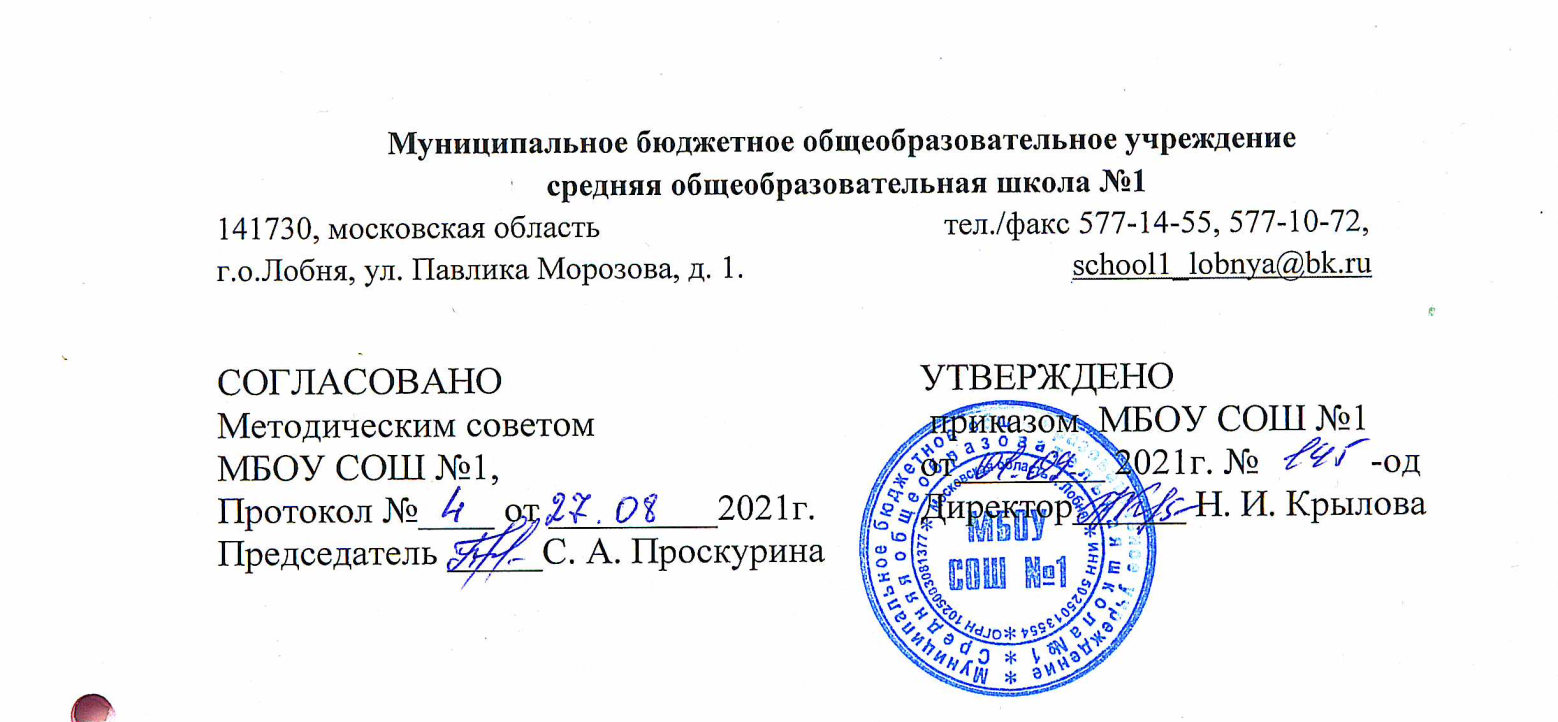 Пояснительная записка         Рабочая программа составлена в соответствии с Федеральным государственным образовательным стандартом начального общего образования на основе основной образовательной программы начального общего образования МБОУ СОШ №1 г. Лобни и авторской программы В. П. Канакиной, В. Г. Горецкого, М. В. Бойкиной, М. Н. Дементьевой, Н. А. Стефаненко, Н. А.Федосовой.Целями изучения предмета «Русский язык» в начальной школе являются:• ознакомление учащихся с основными положениями науки о языке и формирование на этой основе знаково-символического восприятия и логического мышления учащихся; • формирование коммуникативной компетенции учащихся: развитие устной и письменной речи, монологической и диалогической речи, а также навыков грамотного, безошибочного письма как показателя общей культуры человека.Программа направлена на реализацию средствами предмета «Русский язык» основных задач образовательной области «Филология»: — формирование первоначальных представлений о единстве и многообразии языкового и культурного пространства России, о языке как основе национального самосознания;— развитие диалогической и монологической устной и письменной речи; — развитие коммуникативных умений;— развитие нравственных и эстетических чувств; — развитие способностей к творческой деятельности.Программа определяет ряд практических задач, решение которых обеспечит достижение основных целей изучения предмета:• развитие речи, мышления, воображения школьников, умения выбирать средства языка в соответствии с целями, задачами и условиями общения; • формирование у младших школьников первоначальных представлений о системе и структуре русского языка: лексике, фонетике, графике, орфоэпии, морфемике (состав слова), морфологии и синтаксисе;• формирование навыков культуры речи во всех её проявлениях, умений правильно писать и читать, участвовать в диалоге, составлять несложные устные монологические высказывания и письменные тексты;• воспитание позитивного эмоционально-ценностного отношения к русскому языку, чувства сопричастности к сохранению его уникальности и чистоты; пробуждение познавательного интереса к языку, стремления совершенствовать свою речь.Место курса в учебном планеВ соответствии с Учебным планом МБОУ СОШ №1, на изучение предмета отводится5 ч в неделю, 34 учебные недели. Итого 170 часов за учебный год.ПЛАНИРУЕМЫЕ РЕЗУЛЬТАТЫ ОБУЧЕНИЯЛИЧНОСТНЫЕ РЕЗУЛЬТАТЫПредставление о своей гражданской идентичности в форме осознания «Я» как гражданина России;осознание своей этнической и национальной принадлежности;развитие чувства любви и гордости к Родине, её народу, истории, культуре;развитие чувства любви и уважения к русскому языку как великому ценностному достоянию русского народа; осознание себя носителем этого языка;становление внутренней позиции школьника на уровне положительного отношения к школе, изучению русского языка, понимания необходимости учения;становление элементов коммуникативного, социального и учебно-познавательного мотивов изучения русского языка;развитие интереса к познанию русского языка, языковой деятельности; интереса к чтению и читательской деятельности;формирование мотивации к творческому труду (в проектной деятельности, к созданию собственных информационных объектов и др.);развитие способности к самооценке на основе критерия успешности учебной деятельности; ориентация на понимание причин успеха и неуспеха в учебной деятельности по языку;ориентация на развитие целостного, социально ориентированного взгляда на мир в его органичном единстве и разнообразии природы, народов, культур, религий;развитие этических чувств (доброжелательность, сочувствие, сопереживание, отзывчивость, совесть и др.); понимание чувств одноклассников, собеседников; сочувствие другим людям, сопереживание (в радости, горе и др.);понимание нравственного содержания собственных поступков и поступков окружающих людей; ориентация в поведении на принятые моральные и этические нормы;осознание ответственности за свои поступки, ответственности за произнесённую в общении речь;осознание своих эмоций и чувств, их контроль; определение эмоций собеседников, сочувствие другим людям, сопереживание чувствам радости и горя;развитие чувства прекрасного и эстетических чувств через выразительные возможности языка, анализ пейзажных зарисовок и репродукций картин и др.;ориентация на развитие навыков сотрудничества с учителем, взрослыми, сверстниками в процессе выполнения совместной деятельности на уроке и вне урока;представление о здоровом образе жизни, бережном отношении к материальным ценностям.МЕТАПРЕДМЕТНЫЕ РЕЗУЛЬТАТЫРегулятивные•	Принимать и сохранять цель и учебную задачу; в сотрудничестве с учителем ставить новые учебные задачи;овладевать способами решения учебной задачи, выбирать один из них длярешения учебной задачи, представленной на наглядно-образном, словесно-образном и словесно-логическом уровнях; проявлять познавательную инициативу;планировать (в сотрудничестве с учителем и самостоятельно) свои действия для решения задачи;учитывать правило (алгоритм) в планировании и контроле способа решения;выполнять действия по намеченному плану, а также по инструкциям, содержащимся в источниках информации (в заданиях учебника, справочном материале учебника — в памятках);выполнять учебные действия в материализованной, громко-речевой и умственной форме;контролировать процесс и результаты своей деятельности с учебным материалом, вносить необходимые коррективы;оценивать свои достижения, определять трудности, осознавать причины  успеха и неуспеха и способы  преодоления трудностей;адекватно воспринимать оценку своей работы учителями, товарищами, другими лицами.ПознавательныеОсознавать познавательную задачу, решать её (под руководством учителя или самостоятельно);самостоятельно находить в учебнике, учебных пособиях и учебной справочной литературе (с использованием ресурсов библиотек и Интернета) необходимую информацию и использовать её для выполнения учебных заданий;понимать информацию, представленную в изобразительной, графической форме; переводить её в словесную форму;использовать такие виды чтения, как ознакомительное, изучающее, поисковое; осознавать цель чтения;воспринимать смысл читаемых текстов, выделять существенную информацию из текстов разных видов (художественного и познавательного); передавать устно или письменно содержание текста;анализировать и оценивать содержание, языковые особенности и структуру текста, определять место и роль иллюстративного ряда в тексте;осознанно строить речевое высказывание в устной и письменной форме; выступать перед аудиторией одноклассников с небольшими сообщениями, используя иллюстративный материал (плакаты, презентацию);использовать знаково-символические средства (в том числе модели, схемы, таблицы) для решения учебных и практических задач; создавать и преобразовывать модели и схемы для решения лингвистических задач;пользоваться словарями и справочным материалом учебника;анализировать изучаемые языковые объекты с выделением их существенных и несущественных признаков;осуществлять синтез как составление целого из частей; овладевать общими способами решения конкретных лингвистических задач;ориентироваться на возможность решения отдельных лингвистических задач разными способами; выбирать наиболее эффективный способ решения лингвистической задачи;находить языковые примеры для иллюстрации изучаемых языковых понятий;осуществлять анализ, синтез, сравнение, сопоставление, классификацию, обобщение языкового материала как по заданным критериям, так и по самостоятельно выделенным основаниям;осуществлять подведение фактов языка под понятие на основе выделения комплекса существенных признаков и их синтеза;осуществлять аналогии между изучаемым предметом и собственным опытом;составлять простейшие инструкции, определяющие последовательность действий при решении лингвистической задачи;строить несложные рассуждения, устанавливать причинно-следственные связи, делать выводы, формулировать их.КоммуникативныеВыражать свои мысли и чувства в устной и письменной форме, ориентируясь на задачи и ситуацию общения, соблюдая нормы литературного языка и нормы «хорошей» речи (ясность, точность, содержательность, последовательность выражения мысли и др.);ориентироваться на позицию партнёра в общении и взаимодействии;адекватно использовать речевые средства для решения различных коммуникативных задач; понимать зависимость характера речи от задач и ситуации общения;участвовать в диалоге, общей беседе, совместной деятельности (в парах и группах), договариваться с партнёрами о способах решения учебной задачи, приходить к общему решению, осуществлять взаимоконтроль;•	задавать вопросы, необходимые для организации собственной деятельности и сотрудничества с партнёром;•	контролировать действия партнёра, оказывать в сотрудничестве необходимую помощь;•	учитывать разные мнения и интересы и высказывать своё собственное мнение (позицию), аргументировать его;•	оценивать мысли, советы, предложения других людей, принимать их во внимание и пытаться учитывать в своей деятельности;•	строить монологическое высказывание с учётом поставленной коммуникативной задачи;•	применять приобретённые коммуникативные умения в практике свободного общения.ПРЕДМЕТНЫЕ РЕЗУЛЬТАТЫ•	Осознание значимости русского языка как государственного языка нашей страны Российской Федерации, языка межнационального общения;•	представление о языке как об основном средстве человеческого общения и явлении национальной культуры, о роли родного языка в жизни человека и общества;•	формирование позитивного эмоционально-оценочного отношения к русскому языку, понимание значимости хорошего владения русским языком, стремления к его грамотному использованию;•	понимание значимости правильной и «хорошей» устной и письменной речи как показателя общей культуры человека; проявление собственного уровня культуры;•	приобретение опыта ориентироваться в целях, задачах, средствах и условиях общения, выбирать адекватные языковые средства для решения коммуникативных задач;•	овладение изучаемыми нормами русского языка (орфоэпические, лексические, грамматические, орфографические, пунктуационные), правилами культуры речевого поведения (в объёме курса); использование этих норм для успешного решения коммуникативных задач в ситуациях учебной языковой деятельности и бытового общения; формирование сознательного отношения к качеству своей речи, контроля за ней;•	овладение основными понятиями и правилами (в объёме изучаемого курса) из области фонетики, графики, лексики, морфемики, грамматики, орфографии, а также умениями находить, опознавать, характеризовать, сравнивать, классифицировать основные единицы языка (звуки, буквы, слова, предложения, тексты); использовать эти знания и умения для решения познавательных, практических и коммуникативных задач;овладение основами грамотного письма (в объёме изучаемого курса), основными орфографическими и пунктуационными умениями; применение правил орфографии и пунктуации в процессе выполнения письменных работ.ПРЕДМЕТНЫЕ РЕЗУЛЬТАТЫ ОСВОЕНИЯ ОСНОВНЫХ СОДЕРЖАТЕЛЬНЫХ ЛИНИЙ ПРОГРАММЫРазвитие речиОсвоение данного раздела распределяется по всем разделам курса.Обучающийся научится:участвовать в устном общении на уроке (слушать собеседников, говорить на обсуждаемую тему, соблюдать основные правила речевого поведения); выражать собственное мнение, обосновывать его с учётом ситуации общения;осознавать ситуацию общения: с какой целью, с кем и где происходит общение; выбирать адекватные языковые и неязыковые средства в соответствии с конкретной ситуацией общения;применять речевой этикет в ситуациях учебного и речевого общения, в том числе при обращении с помощью средств ИКТ; соблюдать правила вежливости при общении с людьми, плохо владеющими русским языком;анализировать свою и чужую речь при слушании себя и речи товарищей (при ответах на поставленный учителем вопрос, при устном или письменном высказывании) с точки зрения правильности, точности, ясности содержания;строить предложения для решения определённой речевой задачи, для завершения текста, для передачи основной мысли текста, для выражения своего отношения к чему-либо;понимать содержание читаемого текста, замечать в нём незнакомые слова, находить в нём новую для себя информацию для решения познавательной или коммуникативной задачи;понимать тему и главную мысль текста, подбирать к тексту заголовок по его теме или главной мысли, находить части текста, определять их последовательность, озаглавливать части текста;восстанавливать последовательность частей или последовательность предложений в тексте повествовательного характера;распознавать тексты разных типов: описание, повествование, рассуждение; замечать в художественном тексте языковые средства, создающие его выразительность;знакомиться с жанрами объявления, письма; строить монологическое высказывание на определённую тему, по результатам наблюдений за фактами и явлениями языка.Обучающийся получит возможность научиться:определять последовательность частей текста, составлять план текста, составлять собственные тексты по предложенным и самостоятельно составленным планам;пользоваться самостоятельно памяткой для подготовки и написания письменного изложения учеником;письменно (после коллективной подготовки) подробно или выборочно передавать содержание повествовательного текста,предъявленного на основе зрительного восприятия; сохранять основные особенности текста-образца; грамотно записывать текст; соблюдать требование каллиграфии при письме;составлять под руководством учителя небольшие повествовательный и описательный тексты на близкую жизненному опыту детей тему, по рисунку, репродукциям картин художников (в «Картинной галерее» учебника) и опорным словам, на тему выбранной учениками пословицы или поговорки;использовать в монологическом высказывании разные типы речи: описание, рассуждение, повествование;пользоваться специальной, справочной литературой, словарями, журналами, Интернетом при создании собственных речевых произведений на заданную или самостоятельно выбранную тему;находить и исправлять в предъявленных предложениях, текстах нарушения правильности, точности, богатства речи;проверять правильность своей письменной речи, исправлять допущенные орфографические и пунктуационные ошибки.Система языка         Фонетика, орфоэпия, графикаОбучающийся научится:характеризовать звуки русского языка: гласный — согласный, гласный ударный — безударный, согласный твёрдый — мягкий, парный — непарный, согласный глухой — звонкий, парный — непарный (в объёме изученного);определять функцию разделительного твёрдого знака (ъ) в словах;устанавливать соотношение звукового и буквенного состава в словах типа мороз, ключ, коньки, в словах с йотированными гласными е, ё, ю, я (ёлка, поют), в словах с раздели- тельными ь, ъ (вьюга, съел), в словах с непроизносимыми согласными;осуществлять звуко-буквенный анализ доступных по составу слов;произносить звуки и сочетания звуков в соответствии с нормами литературного языка (круг слов определён словарём произношения в учебнике);использовать знание алфавита для упорядочивания слов и при работе со словарями и справочниками;применять знания фонетического материала при использовании правил правописания;пользоваться при письме небуквенными графическими средствами: пробелом между словами, знаком переноса, абзаца.Обучающийся получит возможность научиться:осуществлять звуко-буквенный разбор слова самостоятельно по предложенному в учебнике алгоритму;оценивать правильность проведения звуко-буквенного анализа слова;соблюдать нормы русского языка в собственной речи и оценивать соблюдение этих норм в речи собеседников(в объёме орфоэпического словаря учебника);пользоваться орфоэпическим словарём при определении правильного произношения слова (или обращаться за помощью к другим орфоэпическим словарям русского языка или к учителю, родителям и др.).ЛексикаОсвоение данного раздела распределяется по всем разделам курса.Обучающийся научится:находить в предложении и тексте незнакомое слово, определять его значение по тексту или толковому словарю; спрашивать о значении слова учителя;наблюдать за употреблением синонимов  и  антонимов  в речи, подбирать синонимы и антонимы к словам разных частей речи, уточнять их значение;иметь представление об омонимах; приобретать опыт различения в предложениях и текстах омонимов;иметь представление о фразеологизмах (устойчивых сочетаниях слов); приобретать опыт различения в предложениях и текстах фразеологизмов;наблюдать за использованием фразеологизмов в упражнениях учебника, осознавать их значение в тексте и разговорной речи;распознавать слова, употреблённые в прямом и переносном значении (простые случаи);иметь  представление  о  некоторых  устаревших   словах   и их использовании в речи;пользоваться словарями при решении языковых и речевых задач.Обучающийся получит возможность научиться:осознавать, что понимание значения слова — одно из условий умелого его использования в устной и письменной речи;замечать в художественном тексте слова, употреблённые в переносном значении, а также эмоционально-оценочные слова, сравнения, олицетворения (без терминологии);оценивать уместность использования слов в тексте;подбирать синонимы для устранения повторов в тексте; выбирать слова из ряда предложенных для успешного решения коммуникативных задач;размышлять над этимологией некоторых слов-названий; приобретать опыт редактирования употреблённых в предложении (тексте) слов.Состав слова (морфемика)Обучающийся научится:владеть опознавательными признаками однокоренных слов; различать однокоренные слова  и  различные  формы  одного и того же слова;различать однокоренные слова и слова с омонимичными корнями, однокоренные слова и синонимы;находить в словах с однозначно выделяемыми морфемами окончание, основу (простые случаи), корень, приставку, суффикс;выделять нулевое окончание;подбирать слова с заданной морфемой;образовывать слова с помощью приставки (или суффикса), осознавать значение новых слов.Обучающийся получит возможность научиться:находить корень в однокоренных словах с чередованием согласных в корне;различать изменяемые и неизменяемые слова;узнавать сложные слова (типа вездеход, вертолёт и др.), выделять в них корни; находить соединительные гласные (интерфиксы) в сложных словах;сравнивать, классифицировать слова по их составу; соотносить слова с предъявляемыми к ним моделям, выбирать из предложенных слов слово, соответствующее заданной модели, составлять модель заданного слова;осознавать значения, вносимые в слово суффиксами и приставками (простые случаи);наблюдать за способами образования слов при помощи приставки (или суффикса);разбирать по составу слова с однозначно выделяемыми морфемами в соответствии с предложенным в учебнике алгоритмом, оценивать правильность проведения разбора по составу;подбирать однокоренные слова и формы одного и того же слова с целью проверки изучаемых орфограмм в корне слова, использовать графический образ изучаемых приставок и суффиксов для правописания слов с этими приставками и суффиксами.МорфологияОбучающийся научится:распознавать части  речи  на  основе  усвоенных  признаков  (в объёме программы);распознавать имена существительные; находить начальную форму имени существительного; определять грамматическиепризнаки (род, число, падеж); изменять имена существительные по числам и падежам;распознавать имена прилагательные; определять зависимость имени прилагательного от формы имени существительного;находить начальную форму имени прилагательного; определять грамматические признаки (род, число, падеж); изменять имена прилагательные по числам, родам (в единствен- ном числе), падежам (первое представление);распознавать глаголы; определять начальную (неопределённую) форму глаголов (первое представление), различатьглаголы, отвечающие на вопросы «что делать?» и «что сделать?»; определять грамматические признаки глагола — форму времени, число, род (в прошедшем времени);распознавать личные местоимения (в начальной форме), определять грамматические признаки: лицо, число, род(у местоимений 3-го лица); использовать личные местоимения для устранения неоправданных повторов;узнавать имена числительные (общее представление); распознавать количественные и порядковые имена числительные;устанавливать отличие предлогов от приставок, значение частицы не;узнавать союзы и, а, но и понимать их роль в предложении; подбирать примеры слов и форм разных частей речи; наблюдать их употребление в тексте и устной речи, правильно употреблять в речи части речи и их формы.Обучающийся получит возможность научиться:производить морфологический разбор изучаемых самостоятельных частей речи (в объёме программы), пользуясь алгоритмом разбора в учебнике;наблюдать за словообразованием частей речи;замечать в устной и письменной речи речевые ошибки и недочёты в употреблении изучаемых форм частей речи.СинтаксисОбучающийся научится:различать предложение, словосочетание и слово;выделять предложения из потока устной и письменной речи, оформлять их границы;определять вид предложений по цели высказывания (повествовательные, вопросительные, побудительные) и по интонации (восклицательные и невосклицательные), правильно ин- тонировать эти предложения; составлять такие предложения;различать понятия «члены предложения» и «части речи»; находить главные (подлежащее и сказуемое) и второстепенные члены предложения (без деления на виды);устанавливать при помощи вопросов связь между словами в предложении; отражать её в схеме;соотносить предложения со схемами, выбирать предложение, соответствующее схеме;различать распространённые и нераспространённые предложения, составлять такие предложения;отличать основу предложения от словосочетания; выделять в предложении словосочетания;разбирать предложение по членам предложения: находить грамматическую основу (подлежащее и сказуемое), ставить вопросы к второстепенным членам предложения, определять,  какие из них поясняют подлежащее или сказуемое, или другие второстепенные члены, выделять из предложения словосочетания.Обучающийся получит возможность научиться:устанавливать в словосочетании связь главного слова с зависимым при помощи вопросов;выделять в предложении  основу  и  словосочетания; находить в предложении обращение  (в  начале,  в  середине, в конце);опознавать простое и сложное предложения, определять части сложного предложения;выполнять в соответствии с предложенным в учебнике алгоритмом разбор простого предложения (по членам, синтаксический), оценивать правильность разбора.Орфография и пунктуацияОбучающийся научится:а)   применять   ранее   изученные    правила    правописания, а также:непроизносимые согласные;разделительный твёрдый знак (ъ);непроверяемые гласные и согласные в корне слова, в том числе с удвоенными согласными (перечень см. в словареучебника);гласные и согласные в неизменяемых на письме приставках   и суффиксах;мягкий знак после шипящих на конце имён существительных (речь, брошь, мышь);безударные родовые окончания имён прилагательных; раздельное написание предлогов и слитное написание приставок;раздельное написание частицы не с глаголами;б) подбирать примеры с определённой орфограммой;в) обнаруживать орфограммы по освоенным опознавательным признакам в указанных учителем словах (в объёме изучаемого курса);г) определять разновидности орфограмм и соотносить их с изученными правилами;д) применять разные способы проверки правописания слов: изменение формы слова, подбор однокоренных слов, использование орфографического словаря;е) безошибочно списывать текст с доски и учебника (объёмом 65—70 слов);ж) писать под диктовку текст (объёмом 55—60 слов) в соответствии с изученными правилами правописания;з) проверять собственный и предложенный текст,  находить  и исправлять орфографические и пунктуационные ошибки.Обучающийся получит возможность научиться: а) применять правила правописания:соединительные о и е в сложных словах (самолёт, вездеход); е и и в суффиксах имён существительных (ключик— ключика, замочек — замочка);запятая при обращении;запятая между частями  в  сложном  предложении; безударные родовые окончания имён прилагательных, глаголов в прошедшем времени;б) при составлении собственных текстов использовать помощь взрослого или словарь, пропуск орфограммы или пунктограммы (чтобы избежать орфографической ошибки).СОДЕРЖАНИЕ УЧЕБНОГО ПРЕДМЕТАЯзык и речь (2ч.)Наша речь и наш язык.Текст. Предложение. Словосочетание (14ч.)Текст (повторение и углубление представлений). Предложение (повторение и углубление представлений о предложении и диалоге). Виды предложений по цели высказывания и интонации. Предложения с обращением (общее представление). Состав предложения. Простое и сложное предложения. Словосочетания.Слово в языке и речи (17ч.)Лексическое значение слова. Омонимы. Слово и словосочетание. Фразеологизмы. Части речи. Обобщение и углубление представлений об изученных частях речи (имени существительном, имени прилагательном, глаголе, местоимении, предлоге) и их признаках. Имя числительное (общее представление). Однокоренные слова. Слово и слог. Звуки и буквы (обобщение и углубление представлений).Состав слова (47ч.)Корень слова. Формы слова. Окончание. Приставка. Суффикс. Основа слова. Обобщение знаний о составе слова.Правописание частей речи (29ч)Правописание слов с безударными гласными в корне. Правописание слов с парными по глухости-звонкости согласными на конце слов и перед согласным в корне. Правописание слов с удвоенными согласными. Правописание суффиксов и приставок. Правописание приставок и предлогов. Правописание слов с разделительным твердым знаком (ъ).Части речи (75ч.) Части речи (2ч) Повторение Имя существительное (30ч)Повторение и углубление представлений. Число имен существительных. Падеж имен существительных.Имя прилагательное (18ч)Повторение и углубление представлений об имени прилагательном. Текст-описание. Формы имен прилагательных. Род имен прилагательных. Число имен прилагательных. Падеж имен прилагательных.Местоимение (4ч)Лицо, число, род личных местоимений.Глагол (21ч)Повторение и углубление представлений о глаголе. Формы глагола. Число глаголов. Времена глагола. Род глаголов в прошедшем времени. Правописание частицы НЕ с глаголами.Итоговое повторение (15ч.)Календарно-тематическое планирование по предмету «Русский язык»авт. В.П. Канакина, В.Г. ГорецкийУМК «Школа России»3 класс- 170 часовМатериально-техническое обеспечение образовательного процессаГорецкий В.Г., Канакина В.П.и др. Русский язык. Рабочие программы. 1-4 классы. - М.: Просвещение. 2015Учебники: Канакина В.П., Горецкий В.Г. Учебник. 3класс. В 2 ч. Ч.1. -  М.: Просвещение. 2015Канакина В.П., Горецкий В.Г Учебник 3 класс. В 2 ч. Ч.2. -  М.: Просвещение. 2015Методические пособия:Дмитриева О.И.. Поурочные разработки по русскому языку 2 класс. - М.: «ВАКО». 2020Электронные учебные пособия:Электронное приложение к учебнику «Русский язык»Литература:Горецкий В.Г., Канакина В.П.и д р. Русский язык. Рабочие программы. 1-4 классы. -  М.: Просвещение. 2015Образовательная программа «Школа России». Планируемые результаты освоения обучающимися программы начального общего образования.  Программа формирования универсальных учебных действий у обучающихся на ступени начального общего образованияДмитриева О.И.. Поурочные разработки по русскому языку 3 класс. - М.: «ВАКО». 2020№Тема урокаДата план.Дата план.Дата факт.Дата факт.Основное содержание темы, термины и понятияОсновное содержание темы, термины и понятияОсвоение предметных знанийОсвоение предметных знанийФормирование УУДФормирование УУДФормирование УУДФормирование УУДФормирование УУДФормирование УУДФормирование УУДФормирование УУД№Тема урокаДата план.Дата план.Дата факт.Дата факт.Основное содержание темы, термины и понятияОсновное содержание темы, термины и понятияОсвоение предметных знанийОсвоение предметных знанийПознавательныеПознавательныеРегулятивныеРегулятивныеКоммуникативныеКоммуникативныеЛичностныеЛичностныеЯзык и речь (2ч.)Язык и речь (2ч.)Язык и речь (2ч.)Язык и речь (2ч.)Язык и речь (2ч.)Язык и речь (2ч.)Язык и речь (2ч.)Язык и речь (2ч.)Язык и речь (2ч.)Язык и речь (2ч.)Язык и речь (2ч.)Язык и речь (2ч.)Язык и речь (2ч.)Язык и речь (2ч.)Язык и речь (2ч.)Язык и речь (2ч.)Язык и речь (2ч.)Язык и речь (2ч.)Язык и речь (2ч.)1Знакомст-во с учебником  «Русский  язык». Наша речь.Виды речи1н1нСодержа-ние и структура учебника.Виды речи. Речь, ее назначение. Содержа-ние и структура учебника.Виды речи. Речь, ее назначение. Речь – 
отражение культуры 
человека.Язык, его назначение 
и его выбор в соответствии с целями и условиями 
общения. Язык как основа национального
самосознанияРечь – 
отражение культуры 
человека.Язык, его назначение 
и его выбор в соответствии с целями и условиями 
общения. Язык как основа национального
самосознанияиметь первоначальные представления о единстве и многообразии языкового и культурного пространства России, о языке как основе национального самосознания; понимать, что язык представляет собой явление национальной культуры и основное средство человеческого общенияиметь первоначальные представления о единстве и многообразии языкового и культурного пространства России, о языке как основе национального самосознания; понимать, что язык представляет собой явление национальной культуры и основное средство человеческого общенияпринимать и сохранять учебную задачу, адекватно воспринимать оценку учителя, планировать свое действие.принимать и сохранять учебную задачу, адекватно воспринимать оценку учителя, планировать свое действие.слушать собеседника и вести диалог, признавать возможность существования различных точек зрения и права каждого иметь свою, излагать свое мнение и аргументировать свою точку зрения и оценки событий.слушать собеседника и вести диалог, признавать возможность существования различных точек зрения и права каждого иметь свою, излагать свое мнение и аргументировать свою точку зрения и оценки событий.проявлять уважительное отношение к иному мнению, принимать и осваивать социальную роль обучающегося, иметь мотивы учебной деятельности, осознавать личностный смысл ученияпроявлять уважительное отношение к иному мнению, принимать и осваивать социальную роль обучающегося, иметь мотивы учебной деятельности, осознавать личностный смысл учения2Наш язык. Составление текста по рисунку1н1нСоставле-ние текста по рисункуСоставле-ние текста по рисункуСлова с непроверяемым написанием «праздник», «вместе»Слова с непроверяемым написанием «праздник», «вместе»активно использовать 
речевые средства и средства для решения коммуникативных и познавательных задач, различные способы поиска, сбора, обработки, анализа, передачи и интерпретации информации; осознанно строить речевое высказывание 
в соответствии с задачами коммуникации и составлять тексты в устной и письменной формах, владеть безошибочным письмом, применять орфографические правила и правила постановки знаков препинания при записи собственных текстов, владеть умением проверять написанное; логические – владеть логическими действиями анализа, синтеза, устанавливать причинно-следственные связи.активно использовать 
речевые средства и средства для решения коммуникативных и познавательных задач, различные способы поиска, сбора, обработки, анализа, передачи и интерпретации информации; осознанно строить речевое высказывание 
в соответствии с задачами коммуникации и составлять тексты в устной и письменной формах, владеть безошибочным письмом, применять орфографические правила и правила постановки знаков препинания при записи собственных текстов, владеть умением проверять написанное; логические – владеть логическими действиями анализа, синтеза, устанавливать причинно-следственные связи.принимать и сохранять цели и задачи 
учебной деятельности, определять средства ее осуществления, планировать, контролировать, оценивать учебные действия в соответствии с поставленной задачей.принимать и сохранять цели и задачи 
учебной деятельности, определять средства ее осуществления, планировать, контролировать, оценивать учебные действия в соответствии с поставленной задачей.слушать и вести диалог, излагать свое мнение и аргументировать свою точку зрения.слушать и вести диалог, излагать свое мнение и аргументировать свою точку зрения.проявлять уважительное отношение к иному мнению, иметь установку к работе на результатпроявлять уважительное отношение к иному мнению, иметь установку к работе на результатТекст. Предложение. Словосочетание (14ч.)Текст. Предложение. Словосочетание (14ч.)Текст. Предложение. Словосочетание (14ч.)Текст. Предложение. Словосочетание (14ч.)Текст. Предложение. Словосочетание (14ч.)Текст. Предложение. Словосочетание (14ч.)Текст. Предложение. Словосочетание (14ч.)Текст. Предложение. Словосочетание (14ч.)Текст. Предложение. Словосочетание (14ч.)Текст. Предложение. Словосочетание (14ч.)Текст. Предложение. Словосочетание (14ч.)Текст. Предложение. Словосочетание (14ч.)Текст. Предложение. Словосочетание (14ч.)Текст. Предложение. Словосочетание (14ч.)Текст. Предложение. Словосочетание (14ч.)Текст. Предложение. Словосочетание (14ч.)Текст. Предложение. Словосочетание (14ч.)Текст. Предложение. Словосочетание (14ч.)Текст. Предложение. Словосочетание (14ч.)3Текст. Типы текстов1н1нРабота над ошибками Признаки текста: смысловая связь предложе-ний в тексте, законченность, тема, основная мысль. Построение текста: 
вступление, основная часть, заключе-ниеРабота над ошибками Признаки текста: смысловая связь предложе-ний в тексте, законченность, тема, основная мысль. Построение текста: 
вступление, основная часть, заключе-ниеСмысловое чтение текстов различных стилей 
и жанров.Слова 
с непроверя-емым написанием: «орех» Типы текстов: повествование, описание, рассуждение.Смысловое чтение текстов различных стилей 
и жанров.Слова 
с непроверя-емым написанием: «орех» Типы текстов: повествование, описание, рассуждение.владеть первоначальными представлениями о нормах русского языка (орфоэпических, лексических, грамматических, орфографических, пунктуационных), безошибочным письмом; применять орфографические правила и правила постановки знаков препинания при записи предложенных текстов, владеть умением проверять написанное; использовать знаково-символические средства представления информации, владеть первоначальными представлениями о нормах русского языка (орфоэпических, лексических, грамматических, орфографических, пунктуационных), безошибочным письмом; применять орфографические правила и правила постановки знаков препинания при записи предложенных текстов, владеть умением проверять написанное; использовать знаково-символические средства представления информации, принимать и сохранять цели и задачи учебной деятельности, определять средства ее осуществления, планировать, контролировать, оценивать учебные действия в соответствии 
с поставленной задачей.принимать и сохранять цели и задачи учебной деятельности, определять средства ее осуществления, планировать, контролировать, оценивать учебные действия в соответствии 
с поставленной задачей.слушать собеседника и вести диалог, признавать возможность существования различных точек зрения и права каждого иметь свою, излагать свое мнение и аргументировать свою точку зрения и оценки событийслушать собеседника и вести диалог, признавать возможность существования различных точек зрения и права каждого иметь свою, излагать свое мнение и аргументировать свою точку зрения и оценки событийпроявлять уважительное отношение к иному мнению, иметь мотивы учебной деятельности, установку к работе на результат; осознавать личностный смысл ученияпроявлять уважительное отношение к иному мнению, иметь мотивы учебной деятельности, установку к работе на результат; осознавать личностный смысл учения4Предложение.2н2нПредложение и диалогПредложение и диалогПредставление о предложении 
и диалогеПредставление о предложении 
и диалогеиметь позитивное отношение к правильной устной речи; владеть первоначальными представлениями о нормах русского языка (орфоэпических, лексических, 
грамматических, орфографических, пунктуационных), безошибочным письмом; применять орфографические правила и правила постановки знаков препинания при записи предложенных текстов, владеть умением проверять написанное; использовать знаково-символические средства представления информации, речевые средства и средства для решения коммуникативных и познавательных задач, различные способы поиска, сбора, обработки, анализа, 
передачи и интерпретации информациииметь позитивное отношение к правильной устной речи; владеть первоначальными представлениями о нормах русского языка (орфоэпических, лексических, 
грамматических, орфографических, пунктуационных), безошибочным письмом; применять орфографические правила и правила постановки знаков препинания при записи предложенных текстов, владеть умением проверять написанное; использовать знаково-символические средства представления информации, речевые средства и средства для решения коммуникативных и познавательных задач, различные способы поиска, сбора, обработки, анализа, 
передачи и интерпретации информациипринимать и сохранять цели и задачи учебной деятельности, определять средства ее осуществления, планировать, контролировать, оценивать учебные действия в соответствии с поставленной задачей.принимать и сохранять цели и задачи учебной деятельности, определять средства ее осуществления, планировать, контролировать, оценивать учебные действия в соответствии с поставленной задачей.слушать собеседника и вести диалог, признавать возможность существования различных точек зрения и права каждого иметь свою, излагать свое мнение и аргументировать свою точку зрения и оценки событий. слушать собеседника и вести диалог, признавать возможность существования различных точек зрения и права каждого иметь свою, излагать свое мнение и аргументировать свою точку зрения и оценки событий. проявлять уважительное отношение к иному мнению, иметь мотивы учебной деятельности, установку к работе на результат; осознавать личностный смысл ученияпроявлять уважительное отношение к иному мнению, иметь мотивы учебной деятельности, установку к работе на результат; осознавать личностный смысл учения5Виды предложе-ний по цели высказывания2н2нВиды предложе-ний 
по цели высказывания 
(повествовательные, вопросительные, 
побудительные).Виды предложе-ний 
по цели высказывания 
(повествовательные, вопросительные, 
побудительные).Слова с непроверяемым написанием: «овес». Слова с непроверяемым написанием: «овес». применять орфографические правила и правила постановки знаков препинания при записи предложенных текстов, владеть умением проверять написанное; использовать знаково-символические средства представления информации, речевые средства и средства для решения коммуникативных и познавательных задач, различные способы поиска, сбора, обработки, анализа, 
передачи и интерпретации информации; 
логические – владеть логическими операциями сравнения, анализа, синтеза, обобщения, классификации.применять орфографические правила и правила постановки знаков препинания при записи предложенных текстов, владеть умением проверять написанное; использовать знаково-символические средства представления информации, речевые средства и средства для решения коммуникативных и познавательных задач, различные способы поиска, сбора, обработки, анализа, 
передачи и интерпретации информации; 
логические – владеть логическими операциями сравнения, анализа, синтеза, обобщения, классификации.принимать и сохранять цели и задачи учебной деятельности, определять средства ее осуществления, планировать, контролировать, оценивать учебные действия в соответствии с поставленной задачей. принимать и сохранять цели и задачи учебной деятельности, определять средства ее осуществления, планировать, контролировать, оценивать учебные действия в соответствии с поставленной задачей. слушать собеседника и вести диалог, признавать возможность существования различных точек зрения и права каждого иметь свою, излагать свое мнение и аргументировать свою точку зрения и оценки событий.слушать собеседника и вести диалог, признавать возможность существования различных точек зрения и права каждого иметь свою, излагать свое мнение и аргументировать свою точку зрения и оценки событий.проявлять уважительное отношение к иному мнению, иметь мотивы учебной деятельности, установку к работе на результат; осознавать личностный смысл ученияпроявлять уважительное отношение к иному мнению, иметь мотивы учебной деятельности, установку к работе на результат; осознавать личностный смысл учения6«Коллектив-ное составление рассказа 
по репродук-ции картины К. Е. Маковского 
«Дети, бегущие от грозы» »2н2нзаписывать 
предложе-ния из составленного текста по картинезаписывать 
предложе-ния из составленного текста по картинеКоллективное составление рассказа по репродукции картиныКоллективное составление рассказа по репродукции картиныактивно использовать речевые средства и средства для решения коммуникативных и познавательных задач, различные способы поиска, сбора, обработки, анализа, передачи и интерпретации информации; осознанно строить речевое высказывание в соответствии с задачами коммуникации и составлять тексты в устной и письменной формахактивно использовать речевые средства и средства для решения коммуникативных и познавательных задач, различные способы поиска, сбора, обработки, анализа, передачи и интерпретации информации; осознанно строить речевое высказывание в соответствии с задачами коммуникации и составлять тексты в устной и письменной формахпринимать и сохранять цели и задачи учебной деятельности, определять средства ее осуществления, планировать, контролировать, 
оценивать учебные действия в соответствии 
с поставленной задачей.принимать и сохранять цели и задачи учебной деятельности, определять средства ее осуществления, планировать, контролировать, 
оценивать учебные действия в соответствии 
с поставленной задачей.слушать и вести диалог, излагать свое мнение и аргументировать свою точку зрения. слушать и вести диалог, излагать свое мнение и аргументировать свою точку зрения. проявлять уважительное отношение 
к иному мнениюпроявлять уважительное отношение 
к иному мнению7Работа над ошибками.Виды предложе-ний 
по интонации 2н2нАнализ работы по развитию речи. Виды предложений 
по интонации (восклицательные, невосклицательные).Анализ работы по развитию речи. Виды предложений 
по интонации (восклицательные, невосклицательные).Знаки препинания в конце предложений.Сведения 
из истории главного 
города 
России – МосквыЗнаки препинания в конце предложений.Сведения 
из истории главного 
города 
России – Москвыиспользовать знаково-символические средства представления информации, владеть безошибочным письмом, применять орфографические правила и правила постановки знаков препинания при записи собственных текстов, владеть умением проверять написанное, использовать речевые средства и средства для решения коммуникативных и познавательных задачиспользовать знаково-символические средства представления информации, владеть безошибочным письмом, применять орфографические правила и правила постановки знаков препинания при записи собственных текстов, владеть умением проверять написанное, использовать речевые средства и средства для решения коммуникативных и познавательных задачпринимать и сохранять цели и задачи учебной деятельности, определять средства ее осуществления, планировать, контролировать, оценивать учебные действия в соответствии с поставленной задачей.принимать и сохранять цели и задачи учебной деятельности, определять средства ее осуществления, планировать, контролировать, оценивать учебные действия в соответствии с поставленной задачей.слушать собеседника и вести диалог, признавать возможность существования различных точек зрения и права каждого иметь свою, излагать свое мнение и аргументировать свою точку зрения и оценки событий.слушать собеседника и вести диалог, признавать возможность существования различных точек зрения и права каждого иметь свою, излагать свое мнение и аргументировать свою точку зрения и оценки событий.проявлять уважительное отношение к иному мнению, иметь мотивы учебной деятельности, установку к работе на результат; осознавать личностный смысл ученияпроявлять уважительное отношение к иному мнению, иметь мотивы учебной деятельности, установку к работе на результат; осознавать личностный смысл учения8Предложе-ния с  обраще-нием 
2н2нПредложе-ние с обраще-нием 
(общее представление).Составление предложе-ний 
по рисунку 
с включением диалога 
и слов-обращенийПредложе-ние с обраще-нием 
(общее представление).Составление предложе-ний 
по рисунку 
с включением диалога 
и слов-обращенийЗнаки препинания при оформлении предложений с обращениемЗнаки препинания при оформлении предложений с обращениемактивно использовать 
речевые средства и средства для решения коммуникативных и познавательных задач, использовать различные способы поиска информации, составлять тексты в устной форме; логические – владеть логическими действиями анализа, синтеза, обобщения.активно использовать 
речевые средства и средства для решения коммуникативных и познавательных задач, использовать различные способы поиска информации, составлять тексты в устной форме; логические – владеть логическими действиями анализа, синтеза, обобщения.принимать и сохранять цели и задачи учебной деятельности, определять средства ее осуществления, планировать, контролировать, оценивать учебные действия в соответствии с поставленной задачей.принимать и сохранять цели и задачи учебной деятельности, определять средства ее осуществления, планировать, контролировать, оценивать учебные действия в соответствии с поставленной задачей.слушать собеседника и вести диалог, признавать возможность существования различных точек зрения и права каждого иметь свою, излагать свое мнение и аргументировать свою точку зрения и оценки событий.слушать собеседника и вести диалог, признавать возможность существования различных точек зрения и права каждого иметь свою, излагать свое мнение и аргументировать свою точку зрения и оценки событий.проявлять уважительное отношение к иному мнению, иметь мотивы учебной деятельности, установку к работе на результат; осознавать личностный смысл ученияпроявлять уважительное отношение к иному мнению, иметь мотивы учебной деятельности, установку к работе на результат; осознавать личностный смысл учения9«Работа над ошибками.
Главные и второстепен-ные 
члены предложе-ния»3н3нАнализ 
работы по развитию речи. Работа над ошибками 
(правильное оформление диалога, слов-обращений на письме, соблюдение орфографических правил) Главные и второстепенные члены предложенияАнализ 
работы по развитию речи. Работа над ошибками 
(правильное оформление диалога, слов-обращений на письме, соблюдение орфографических правил) Главные и второстепенные члены предложенияРаспространенные и нераспространенные предложения.Графическая и текстовая информацияРаспространенные и нераспространенные предложения.Графическая и текстовая информацияиспользовать знаково-символические средства представления информации, владеть безошибочным письмом, применять орфографические правила и правила постановки знаков препинания при записи собственных текстов, владеть умением проверять написанное, использовать речевые средства и средства для решения коммуникативных и познавательных задач; логические – владеть логическими действиями анализа, синтеза, 
устанавливать причинно-следственные связи.использовать знаково-символические средства представления информации, владеть безошибочным письмом, применять орфографические правила и правила постановки знаков препинания при записи собственных текстов, владеть умением проверять написанное, использовать речевые средства и средства для решения коммуникативных и познавательных задач; логические – владеть логическими действиями анализа, синтеза, 
устанавливать причинно-следственные связи.принимать и сохранять цели и задачи учебной деятельности, определять средства ее осуществления, планировать, контролировать, оценивать учебные действия в соответствии с поставленной задачей.принимать и сохранять цели и задачи учебной деятельности, определять средства ее осуществления, планировать, контролировать, оценивать учебные действия в соответствии с поставленной задачей.слушать собеседника и вести диалог, признавать возможность существования различных точек зрения и права каждого иметь свою, излагать свое мнение и аргументировать свою точку зрения и оценки событийслушать собеседника и вести диалог, признавать возможность существования различных точек зрения и права каждого иметь свою, излагать свое мнение и аргументировать свою точку зрения и оценки событийпроявлять уважительное отношение к иному мнению, осознавать личностный смысл учения; иметь мотивы учебной деятельности, установку к работе на результатпроявлять уважительное отношение к иному мнению, осознавать личностный смысл учения; иметь мотивы учебной деятельности, установку к работе на результат10«Главные 
и второстепен-ные члены предложе-ния»3н3нУпражне-ние в разборе предложе-ний по членам предложе-нияУпражне-ние в разборе предложе-ний по членам предложе-нияРазбор предложения 
по членамРазбор предложения 
по членамиспользовать знаково-символические средства представления информации, речевые средства и средства для решения коммуникативных задач, различные способы поиска информации;использовать знаково-символические средства представления информации, речевые средства и средства для решения коммуникативных задач, различные способы поиска информации;принимать и сохранять учебные задачи, планировать, контролировать, оценивать учебные действия в соответствии с поставленной задачей, осуществлять взаимный контроль.принимать и сохранять учебные задачи, планировать, контролировать, оценивать учебные действия в соответствии с поставленной задачей, осуществлять взаимный контроль.слушать собеседника и вести диалог, излагать свое мнение и аргументировать свою точку зренияслушать собеседника и вести диалог, излагать свое мнение и аргументировать свою точку зренияосознавать личностный смысл учения; иметь мотивы учебной деятельности, установку к работе на результатосознавать личностный смысл учения; иметь мотивы учебной деятельности, установку к работе на результат11«Простое 
и сложное предложе-ние» 3н3нПризнаки простых 
и сложных предложений. Признаки простых 
и сложных предложений. Сообщение 
по таблице «Простое 
и сложное предложение»Сообщение 
по таблице «Простое 
и сложное предложение»общеучебные – использовать речевые средства для решения коммуникативных и познавательных задач, владеть навыками смыслового чтения текстов в соответствии с задачами; логические – владеть логическими действиями анализа, синтеза, сравнения, обобщения. общеучебные – использовать речевые средства для решения коммуникативных и познавательных задач, владеть навыками смыслового чтения текстов в соответствии с задачами; логические – владеть логическими действиями анализа, синтеза, сравнения, обобщения. принимать и сохранять задачи учебной деятельности, планировать, контролировать, оценивать учебные действия.принимать и сохранять задачи учебной деятельности, планировать, контролировать, оценивать учебные действия.слушать собеседника, излагать и аргументировать свое мнение по обсуждаемой проблеме.слушать собеседника, излагать и аргументировать свое мнение по обсуждаемой проблеме.иметь установку к работе на результатиметь установку к работе на результат12«Простое 
и сложное предложе-ние»3н3нПризнаки простых 
и сложных предложений. Составление из двух простых предложений одного сложногоПризнаки простых 
и сложных предложений. Составление из двух простых предложений одного сложногоЗнаки препинания внутри 
сложного предложения.Знаки препинания внутри 
сложного предложения.общеучебные – использовать речевые средства для решения коммуникативных и познавательных задач, владеть навыками смыслового чтения текстов в соответствии с задачами, использовать различные способы поиска информации; логические – владеть логическими действиями анализа, синтеза, сравнения.общеучебные – использовать речевые средства для решения коммуникативных и познавательных задач, владеть навыками смыслового чтения текстов в соответствии с задачами, использовать различные способы поиска информации; логические – владеть логическими действиями анализа, синтеза, сравнения.принимать и сохранять задачи учебной деятельности, планировать, контролировать, оценивать учебные действия.принимать и сохранять задачи учебной деятельности, планировать, контролировать, оценивать учебные действия.слушать собеседника, излагать и аргументировать свое мнение по обсуждаемой проблеме.слушать собеседника, излагать и аргументировать свое мнение по обсуждаемой проблеме.иметь мотивы учебной деятельности, установку к работе на результат; осознавать личностный смысл ученияиметь мотивы учебной деятельности, установку к работе на результат; осознавать личностный смысл учения13«Слово-сочетание»3н3нСвязь слов 
в слово-сочетании. Главное 
и зависимое слово. Связь слов 
в слово-сочетании. Главное 
и зависимое слово. Слово с непроверяемым написаниемСлово с непроверяемым написаниемобщеучебные – использовать знаково-символические средства представления информации, речевые средства и средства для решения коммуникативных задач, различные способы поиска информации; логические – владеть логическими действиями сравнения, анализа, синтеза.общеучебные – использовать знаково-символические средства представления информации, речевые средства и средства для решения коммуникативных задач, различные способы поиска информации; логические – владеть логическими действиями сравнения, анализа, синтеза.принимать и сохранять учебные задачи, планировать, контролировать, оценивать учебные действия в соответствии с поставленной 
задачей, осуществлять взаимный контроль.принимать и сохранять учебные задачи, планировать, контролировать, оценивать учебные действия в соответствии с поставленной 
задачей, осуществлять взаимный контроль.слушать собеседника и вести диалог, излагать свое мнение и аргументировать свою точку зрения.слушать собеседника и вести диалог, излагать свое мнение и аргументировать свою точку зрения.осознавать личностный смысл учения; иметь мотивы учебной деятельности, установку к работе на результатосознавать личностный смысл учения; иметь мотивы учебной деятельности, установку к работе на результат14«Коллектив-ное составление рассказа 
по репродук-ции 
картины 
В. Д. Поленова «Золотая осень» »4н4нКоллектив-ное составле-ние рассказа по репродук-ции картиныКоллектив-ное составле-ние рассказа по репродук-ции картиныобщеучебные – активно использовать 
речевые средства и средства для решения коммуникативных и познавательных задач, различные способы поиска, сбора, обработки, анализа, передачи и интерпретации информации; осознанно строить речевое высказывание 
в соответствии с задачами коммуникации 
и составлять тексты в устной и письменной формах; логические – владеть логическими действиями анализа, синтеза, устанавливать причинно-следственные связи. общеучебные – активно использовать 
речевые средства и средства для решения коммуникативных и познавательных задач, различные способы поиска, сбора, обработки, анализа, передачи и интерпретации информации; осознанно строить речевое высказывание 
в соответствии с задачами коммуникации 
и составлять тексты в устной и письменной формах; логические – владеть логическими действиями анализа, синтеза, устанавливать причинно-следственные связи. принимать и сохранять цели и задачи учебной деятельности, определять средства ее осуществления, планировать, контролировать, оценивать учебные действия в соответствии с поставленной задачей.принимать и сохранять цели и задачи учебной деятельности, определять средства ее осуществления, планировать, контролировать, оценивать учебные действия в соответствии с поставленной задачей.слушать и вести диалог, излагать свое мнение и аргументировать свою точку зрения.слушать и вести диалог, излагать свое мнение и аргументировать свою точку зрения.проявлять уважительное отношение к иному мнениюпроявлять уважительное отношение к иному мнению1516«Анализ работы по развитию речи. Работа над ошибками» «Контрольный диктант по теме «Предложение» »4н4н4н4нАнализ работы по развитию речи. Анализ работы по развитию речи. Работа над ошибками
(правильное оформление предложений на письме, соблюдение орфографи-ческих правил)Работа над ошибками
(правильное оформление предложений на письме, соблюдение орфографи-ческих правил)общеучебные – использовать знаково-символические средства представления информации, владеть безошибочным письмом, применять орфографические правила и правила постановки знаков препинания при записи собственных текстов, владеть умением проверять написанное, использовать речевые средства и средства для решения коммуникативных и познавательных задач; логические – владеть логическими действиями анализа, синтеза, устанавливать причинно-следственные связи.общеучебные – использовать знаково-символические средства представления информации, владеть безошибочным письмом, применять орфографические правила и правила постановки знаков препинания при записи собственных текстов, владеть умением проверять написанное, использовать речевые средства и средства для решения коммуникативных и познавательных задач; логические – владеть логическими действиями анализа, синтеза, устанавливать причинно-следственные связи.принимать и сохранять цели и задачи учебной деятельности, определять средства ее осуществления, планировать, контролировать, оценивать учебные действия в соответствии с поставленной задачей.принимать и сохранять цели и задачи учебной деятельности, определять средства ее осуществления, планировать, контролировать, оценивать учебные действия в соответствии с поставленной задачей.слушать собеседника и вести диалог, признавать возможность существования различных точек зрения и права каждого иметь свою, излагать свое мнение и аргументировать свою точку зрения и оценки событий.слушать собеседника и вести диалог, признавать возможность существования различных точек зрения и права каждого иметь свою, излагать свое мнение и аргументировать свою точку зрения и оценки событий.проявлять уважительное отношение к иному мнению, осознавать личностный смысл учения; иметь мотивы учебной деятельности, установку к работе на результатпроявлять уважительное отношение к иному мнению, осознавать личностный смысл учения; иметь мотивы учебной деятельности, установку к работе на результатСлово в языке и речи (17 ч.)Слово в языке и речи (17 ч.)Слово в языке и речи (17 ч.)Слово в языке и речи (17 ч.)Слово в языке и речи (17 ч.)Слово в языке и речи (17 ч.)Слово в языке и речи (17 ч.)Слово в языке и речи (17 ч.)Слово в языке и речи (17 ч.)Слово в языке и речи (17 ч.)Слово в языке и речи (17 ч.)Слово в языке и речи (17 ч.)Слово в языке и речи (17 ч.)Слово в языке и речи (17 ч.)Слово в языке и речи (17 ч.)Слово в языке и речи (17 ч.)Слово в языке и речи (17 ч.)Слово в языке и речи (17 ч.)Слово в языке и речи (17 ч.)17«Работа над ошибками.Лексическое значение 
слова. Однознач-ные и многознач-ные слова»4н4нНоминативная функция слова. Слово как единство 
звучания 
и значения.Номинативная функция слова. Слово как единство 
звучания 
и значения.Однозначные и многозначные слова. Слово с непроверяемым написанием. Толковый словарьОднозначные и многозначные слова. Слово с непроверяемым написанием. Толковый словарьобщеучебные – использовать речевые средства для решения познавательных задач, различные способы поиска информации; владеть навыками смыслового чтения текстов различных стилей и жанров в соответствии с поставленными задачами; логические – владеть логическими действиями анализа, синтеза.общеучебные – использовать речевые средства для решения познавательных задач, различные способы поиска информации; владеть навыками смыслового чтения текстов различных стилей и жанров в соответствии с поставленными задачами; логические – владеть логическими действиями анализа, синтеза.принимать и сохранять цели и задачи учебной деятельности, осуществлять средства ее достижения; владеть навыками планирования, контроля, оценки учебных действий в соответствии с поставленной задачей.принимать и сохранять цели и задачи учебной деятельности, осуществлять средства ее достижения; владеть навыками планирования, контроля, оценки учебных действий в соответствии с поставленной задачей.слушать взрослого и сверстников, вести диалог, признавать возможность существования различных точек зрения, излагать свое мнение и аргументировать свою точку зрения на обсуждаемую проблему.слушать взрослого и сверстников, вести диалог, признавать возможность существования различных точек зрения, излагать свое мнение и аргументировать свою точку зрения на обсуждаемую проблему.иметь установку к работе на результатиметь установку к работе на результат18«Синонимы 
и антонимы. Омонимы»4н4нПрямое 
и переносное значение слова. Использование омонимов в речи.Прямое 
и переносное значение слова. Использование омонимов в речи.Синонимы. Антонимы. Слово 
с непроверяемым написанием. Словарь 
синонимов 
и антонимов Слово с непроверяемым написанием Словарь 
омонимов.Синонимы. Антонимы. Слово 
с непроверяемым написанием. Словарь 
синонимов 
и антонимов Слово с непроверяемым написанием Словарь 
омонимов.общеучебные – использовать речевые средства для решения познавательных задач, различные способы поиска информации; владеть навыками смыслового чтения текстов различных стилей и жанров в соответствии 
с поставленными задачами; логические – 
владеть логическими действиями анализа, 
синтеза.общеучебные – использовать речевые средства для решения познавательных задач, различные способы поиска информации; владеть навыками смыслового чтения текстов различных стилей и жанров в соответствии 
с поставленными задачами; логические – 
владеть логическими действиями анализа, 
синтеза.принимать и сохранять цели и задачи учебной деятельности, осуществлять средства ее достижения; владеть навыками планирования, контроля, оценки учебных действий в соответствии с поставленной задачей.принимать и сохранять цели и задачи учебной деятельности, осуществлять средства ее достижения; владеть навыками планирования, контроля, оценки учебных действий в соответствии с поставленной задачей.слушать взрослого и сверстников, вести диалог, признавать возможность существования различных точек зрения, излагать свое мнение и аргументировать свою точку зрения на обсуждаемую проблему.слушать взрослого и сверстников, вести диалог, признавать возможность существования различных точек зрения, излагать свое мнение и аргументировать свою точку зрения на обсуждаемую проблему.проявлять уважительное отношение к иному мнению, осознавать личностный смысл учения; иметь мотивы учебной деятельности, установку к работе на результатпроявлять уважительное отношение к иному мнению, осознавать личностный смысл учения; иметь мотивы учебной деятельности, установку к работе на результат19«Слово и словосочетание»5н5нУстановление взаимосвязи слов в словосочетании. Слово 
с непроверяемым написаниемУстановление взаимосвязи слов в словосочетании. Слово 
с непроверяемым написаниемСловосочетание как сложное 
название предмета. Структура словосочетания. Главное и зависимое слово. Словосочетание как сложное 
название предмета. Структура словосочетания. Главное и зависимое слово. общеучебные – использовать знаково-символические средства представления 
информации, речевые средства для решения познавательных задач, различные способы поиска информации; владеть навыками смыслового чтения текстов различных стилей 
и жанров в соответствии с задачами коммуникации; логические – владеть логическими действиями. общеучебные – использовать знаково-символические средства представления 
информации, речевые средства для решения познавательных задач, различные способы поиска информации; владеть навыками смыслового чтения текстов различных стилей 
и жанров в соответствии с задачами коммуникации; логические – владеть логическими действиями. принимать и сохранять задачи учебной деятельности, контролировать и оценивать учебные действия.принимать и сохранять задачи учебной деятельности, контролировать и оценивать учебные действия.слушать сверстников и взрослого, 
излагать и аргументировать свою точку зрения на обсуждаемую проблему.слушать сверстников и взрослого, 
излагать и аргументировать свою точку зрения на обсуждаемую проблему.осознавать личностный смысл учения; иметь мотивы учебной деятельности, установку к работе на результатосознавать личностный смысл учения; иметь мотивы учебной деятельности, установку к работе на результат20«Слово и словосочетание. Фразео-логизмы»5н5нФразеологизмы – устойчивые сочетания слов. Значение фразеологизмов 
и их использование 
в речи.Фразеологизмы – устойчивые сочетания слов. Значение фразеологизмов 
и их использование 
в речи.Словарь фразеологизмовСловарь фразеологизмовобщеучебные – использовать речевые средства для решения познавательных задач, различные способы поиска информации; владеть навыками смыслового чтения текстов различных стилей и жанров в соответствии с задачами коммуникации, осознанно строить речевые высказывания в соответствии с задачами коммуникации; логические – владеть логическими действиями, строить рассуждения. общеучебные – использовать речевые средства для решения познавательных задач, различные способы поиска информации; владеть навыками смыслового чтения текстов различных стилей и жанров в соответствии с задачами коммуникации, осознанно строить речевые высказывания в соответствии с задачами коммуникации; логические – владеть логическими действиями, строить рассуждения. принимать и сохранять задачи учебной деятельности, контролировать и оценивать учебные действияпринимать и сохранять задачи учебной деятельности, контролировать и оценивать учебные действияслушать сверстников и взрослого, признавать возможность существования различных точек зрения, излагать и аргументировать свою точку зрения на обсуждаемую проблему.слушать сверстников и взрослого, признавать возможность существования различных точек зрения, излагать и аргументировать свою точку зрения на обсуждаемую проблему.проявлять познавательный интерес к изучению предмета, осознавать личностный смысл учения; иметь мотивы учебной деятельности, установку к работе на результатпроявлять познавательный интерес к изучению предмета, осознавать личностный смысл учения; иметь мотивы учебной деятельности, установку к работе на результат21«Подробное изложение с языковым анализом текста»5н5нТип, тема текста. Части текста. 
Заголовок текста. Тип, тема текста. Части текста. 
Заголовок текста. Языковые средства 
выразительностиЯзыковые средства 
выразительностиобщеучебные – активно использовать речевые средства и средства для решения коммуникативных и познавательных задач, различные способы поиска, сбора, обработки, анализа, передачи и интерпретации информации; осознанно строить речевое высказывание в соответствии с задачами коммуникации 
и составлять тексты в устной и письменной формах; логические – владеть логическими действиями анализа, синтеза, устанавливать причинно-следственные связи.  общеучебные – активно использовать речевые средства и средства для решения коммуникативных и познавательных задач, различные способы поиска, сбора, обработки, анализа, передачи и интерпретации информации; осознанно строить речевое высказывание в соответствии с задачами коммуникации 
и составлять тексты в устной и письменной формах; логические – владеть логическими действиями анализа, синтеза, устанавливать причинно-следственные связи.   принимать и сохранять цели и задачи учебной деятельности, определять средства ее осуществления, планировать, контролировать, оценивать учебные действия в соответствии с поставленной задачей. принимать и сохранять цели и задачи учебной деятельности, определять средства ее осуществления, планировать, контролировать, оценивать учебные действия в соответствии с поставленной задачей.слушать и вести диалог, излагать свое мнение и аргументировать свою точку зрения.слушать и вести диалог, излагать свое мнение и аргументировать свою точку зрения.проявлять уважительное отношение к иному мнениюпроявлять уважительное отношение к иному мнению22«Части речи. Имя существи-тельное. Местоиме-ние»5н5нЧасти речи. Имя существительное. Местоимение. Признаки имен существительных и местоимений. Слово 
с непроверяемым написанием)Части речи. Имя существительное. Местоимение. Признаки имен существительных и местоимений. Слово 
с непроверяемым написанием)Анализ работы по развитию речи. Работа над ошибками 
(правильное оформление предложений на письме, соблюдение орфографических правил письма, связное построение текста Анализ работы по развитию речи. Работа над ошибками 
(правильное оформление предложений на письме, соблюдение орфографических правил письма, связное построение текста общеучебные – использовать знаково-символические средства представления информации, владеть безошибочным письмом, применять орфографические правила и правила постановки знаков препинания при записи собственных текстов, владеть умением проверять написанное, использовать речевые средства и средства для решения коммуникативных и познавательных задач; логические – владеть логическими действиями анализа, синтеза, 
устанавливать причинно-следственные связи.общеучебные – использовать знаково-символические средства представления информации, владеть безошибочным письмом, применять орфографические правила и правила постановки знаков препинания при записи собственных текстов, владеть умением проверять написанное, использовать речевые средства и средства для решения коммуникативных и познавательных задач; логические – владеть логическими действиями анализа, синтеза, 
устанавливать причинно-следственные связи.принимать и сохранять цели и задачи учебной деятельности, определять средства ее осуществления, планировать, контролировать, оценивать учебные действия в соответствии с поставленной задачей.принимать и сохранять цели и задачи учебной деятельности, определять средства ее осуществления, планировать, контролировать, оценивать учебные действия в соответствии с поставленной задачей.слушать собеседника и вести диалог, признавать возможность существования различных точек зрения и права каждого иметь свою, излагать свое мнение и аргументировать свою точку зрения и оценки событий.слушать собеседника и вести диалог, признавать возможность существования различных точек зрения и права каждого иметь свою, излагать свое мнение и аргументировать свою точку зрения и оценки событий.проявлять уважительное отношение к иному мнению, осознавать личностный смысл учения; иметь мотивы учебной деятельности, установку к работе на результатпроявлять уважительное отношение к иному мнению, осознавать личностный смысл учения; иметь мотивы учебной деятельности, установку к работе на результат23«Части речи. Имя прилага-тельное. Глагол»5н5нПрилагательные, противоположные и близкие по смыслу. Слово с непроверяемым написание Роль глаголов в речиПрилагательные, противоположные и близкие по смыслу. Слово с непроверяемым написание Роль глаголов в речиИмя прилагательное. Признаки имени прилагательного. Роль прилагательных 
в речи. Разбор словосочетания 
(имя прил. + имя сущ.). Глагол. Признаки глагола.Имя прилагательное. Признаки имени прилагательного. Роль прилагательных 
в речи. Разбор словосочетания 
(имя прил. + имя сущ.). Глагол. Признаки глагола.общеучебные – ориентироваться на страницах учебника; формулировать ответы на вопросы, используя речевые средства; владеть навыками смыслового чтения текстов различных стилей и жанров в соответствии с целями и задачами, использовать знаково-символические средства представления информации; логические – владеть логическими операциями анализа, синтеза, обобщения.общеучебные – ориентироваться на страницах учебника; формулировать ответы на вопросы, используя речевые средства; владеть навыками смыслового чтения текстов различных стилей и жанров в соответствии с целями и задачами, использовать знаково-символические средства представления информации; логические – владеть логическими операциями анализа, синтеза, обобщения.принимать и сохранять цели и задачи учебной деятельности, планировать, контролировать и оценивать учебные действия в соответствии с поставленной задачей.принимать и сохранять цели и задачи учебной деятельности, планировать, контролировать и оценивать учебные действия в соответствии с поставленной задачей.слушать взрослого и сверстников, излагать и аргументировать свою точку зрения на обсуждаемую проблему.слушать взрослого и сверстников, излагать и аргументировать свою точку зрения на обсуждаемую проблему.проявлять познавательный интерес к предмету, осознавать границы своего знания и «незнания», находить выходы из спорных ситуацийпроявлять познавательный интерес к предмету, осознавать границы своего знания и «незнания», находить выходы из спорных ситуаций24«Части речи. Имя числитель-ное»7н7нИмя числительноеИмя числительноеобщеучебные – ориентироваться на страницах учебника; формулировать ответы на вопросы, используя речевые средства; владеть навыками смыслового чтения текстов в соответствии с целями и задачами; логические – владеть логическими операциями.общеучебные – ориентироваться на страницах учебника; формулировать ответы на вопросы, используя речевые средства; владеть навыками смыслового чтения текстов в соответствии с целями и задачами; логические – владеть логическими операциями.принимать и сохранять цели и задачи учебной деятельности, планировать, контролировать и оценивать учебные действия в соответствии с поставленной задачей.принимать и сохранять цели и задачи учебной деятельности, планировать, контролировать и оценивать учебные действия в соответствии с поставленной задачей.слушать взрослого и сверстников, излагать и аргументировать свою точку зрения на обсуждаемую проблему.слушать взрослого и сверстников, излагать и аргументировать свою точку зрения на обсуждаемую проблему.проявлять познавательный интерес к предмету, осознавать границы своего знания и «незнания»проявлять познавательный интерес к предмету, осознавать границы своего знания и «незнания»25«Составле-ние текста-натюрмор-та по репродук-ции картины 
И. Т. Хруцкого «Цветы и плоды» »7н7нКоллектив-ное составление рассказа 
по репродук-ции картиныКоллектив-ное составление рассказа 
по репродук-ции картиныобщеучебные – активно использовать речевые средства и средства для решения коммуникативных и познавательных задач, различные способы поиска, сбора, обработки, анализа, передачи и интерпретации информации; осознанно строить речевое высказывание в соответствии с задачами коммуникации и составлять тексты в устной и письменной формах; логические – владеть логическими действиями анализа, синтеза, устанавливать причинно-следственные связи. общеучебные – активно использовать речевые средства и средства для решения коммуникативных и познавательных задач, различные способы поиска, сбора, обработки, анализа, передачи и интерпретации информации; осознанно строить речевое высказывание в соответствии с задачами коммуникации и составлять тексты в устной и письменной формах; логические – владеть логическими действиями анализа, синтеза, устанавливать причинно-следственные связи. принимать и сохранять цели и задачи учебной деятельности, определять средства ее осуществления, планировать, контролировать, оценивать учебные действия в соответствии с поставленной задачей.принимать и сохранять цели и задачи учебной деятельности, определять средства ее осуществления, планировать, контролировать, оценивать учебные действия в соответствии с поставленной задачей.слушать  и вести диалог, излагать свое мнение и аргументировать свою точку зрения.слушать  и вести диалог, излагать свое мнение и аргументировать свою точку зрения.проявлять уважительное отношение к иному мнениюпроявлять уважительное отношение к иному мнению26«Работа над ошибками.Однокорен-ные слова»7н7нАнализ работы по развитию речи.Работа над ошибками 
(правильное оформление предложений на письме, соблюдение орфографических правил письма, связное построение текста)Анализ работы по развитию речи.Работа над ошибками 
(правильное оформление предложений на письме, соблюдение орфографических правил письма, связное построение текста)Однокоренные слова.Признаки однокоренных слов. Графическое обозначение корня. Слова 
с непроверяемым написаниемОднокоренные слова.Признаки однокоренных слов. Графическое обозначение корня. Слова 
с непроверяемым написаниемобщеучебные – использовать знаково-
символические средства представления информации, владеть безошибочным письмом, применять орфографические правила и правила постановки знаков препинания при записи собственных текстов, проверять написанное, использовать речевые средства и средства для решения коммуникативных и познавательных задач; логические – владеть логическими действиями анализа, синтеза, устанавливать причинно-следственные связи.общеучебные – использовать знаково-
символические средства представления информации, владеть безошибочным письмом, применять орфографические правила и правила постановки знаков препинания при записи собственных текстов, проверять написанное, использовать речевые средства и средства для решения коммуникативных и познавательных задач; логические – владеть логическими действиями анализа, синтеза, устанавливать причинно-следственные связи.принимать и сохранять цели и задачи учебной деятельности, определять средства ее осуществления, планировать, контролировать, оценивать учебные действия в соответствии с поставленной задачей.принимать и сохранять цели и задачи учебной деятельности, определять средства ее осуществления, планировать, контролировать, оценивать учебные действия в соответствии с поставленной задачей.слушать собеседника и вести диалог, признавать возможность существования различных точек зрения и права каждого иметь свою, излагать свое мнение и аргументировать свою точку зрения и оценки событий.слушать собеседника и вести диалог, признавать возможность существования различных точек зрения и права каждого иметь свою, излагать свое мнение и аргументировать свою точку зрения и оценки событий.проявлять уважительное отношение к иному мнению, осознавать личностный смысл учения; иметь мотивы учебной деятельности, установку к работе на результатпроявлять уважительное отношение к иному мнению, осознавать личностный смысл учения; иметь мотивы учебной деятельности, установку к работе на результат27«Слово и слог. Звуки и буквы. Гласные 
звуки»7н7нОднокоренные слова. Признаки однокоренных слов. Гласные звуки и буквы, обозначающие гласные звуки.Однокоренные слова. Признаки однокоренных слов. Гласные звуки и буквы, обозначающие гласные звуки.Слог. Перенос слов. Правило определения буквы для обозначения на письме 
безударных гласных 
звуковСлог. Перенос слов. Правило определения буквы для обозначения на письме 
безударных гласных 
звуковобщеучебные – владеть навыками смыслового чтения текстов разных стилей и жанров в соответствии с целями и задачами, осознанно строить речевое высказывание в соответствии с задачами коммуникации; извлекать необходимую информацию из сведений учителя, учебных пособий, сверстников; использовать знаково-символические средства представления информации, различные способы поиска информации; ориентироваться в своей системе знаний – отличать новое от уже известного; логические – владеть логическими действиями.  общеучебные – владеть навыками смыслового чтения текстов разных стилей и жанров в соответствии с целями и задачами, осознанно строить речевое высказывание в соответствии с задачами коммуникации; извлекать необходимую информацию из сведений учителя, учебных пособий, сверстников; использовать знаково-символические средства представления информации, различные способы поиска информации; ориентироваться в своей системе знаний – отличать новое от уже известного; логические – владеть логическими действиями.  осознавать и принимать учебную задачу, осуществлять поиск ее достижения, владеть умениями планировать, контролировать и оценивать учебные действия.осознавать и принимать учебную задачу, осуществлять поиск ее достижения, владеть умениями планировать, контролировать и оценивать учебные действия.слушать взрослого и сверстников, излагать и аргументировать свою точку зрения на обсуждаемую проблему.слушать взрослого и сверстников, излагать и аргументировать свою точку зрения на обсуждаемую проблему.проявлять познавательный интерес к изучению предмета, стремиться к приобретению новых знаний, осознавать границы своего знания и «незнания»проявлять познавательный интерес к изучению предмета, стремиться к приобретению новых знаний, осознавать границы своего знания и «незнания»28«Слово и слог. Звуки и буквы. Согласные звуки»7н7нСогласные звуки. Парные и непарные по глухости-звонкости, твердости-
мягкости согласные звуки. Звукобуквенный разбор слова. Правило обозначения парныхпо звонкости-глухости согласных звуков 
буквамиСогласные звуки. Парные и непарные по глухости-звонкости, твердости-
мягкости согласные звуки. Звукобуквенный разбор слова. Правило обозначения парныхпо звонкости-глухости согласных звуков 
буквамиУсловное звуковое обозначение согласных звуков. Буквы, которые обозначают мягкость (твердость) согласных звуков 
на письме. Буквосочетания ча–ща, чу–щу, жи–ши, чк, чн, нч, чт, щн. Слова 
с непроверяемым написанием. Условное звуковое обозначение согласных звуков. Буквы, которые обозначают мягкость (твердость) согласных звуков 
на письме. Буквосочетания ча–ща, чу–щу, жи–ши, чк, чн, нч, чт, щн. Слова 
с непроверяемым написанием. общеучебные – владеть навыками смыслового чтения текстов разных стилей и жанров в соответствии с целями и задачами, осознанно строить речевое высказывание в соответствии с задачами коммуникации; извлекать необходимую информацию из сведений учителя, сверстников, учебных пособий; использовать знаково-символические средства представления информации, различные способы поиска информации; ориентироваться в своей системе знаний – отличать новое от уже известного; логические – владеть логическими действиями. общеучебные – владеть навыками смыслового чтения текстов разных стилей и жанров в соответствии с целями и задачами, осознанно строить речевое высказывание в соответствии с задачами коммуникации; извлекать необходимую информацию из сведений учителя, сверстников, учебных пособий; использовать знаково-символические средства представления информации, различные способы поиска информации; ориентироваться в своей системе знаний – отличать новое от уже известного; логические – владеть логическими действиями. осознавать и принимать учебную задачу, осуществлять поиск ее достижения; владеть умениями планировать, контролировать и оценивать учебные действия.осознавать и принимать учебную задачу, осуществлять поиск ее достижения; владеть умениями планировать, контролировать и оценивать учебные действия.слушать взрослого и сверстников, излагать и аргументировать свою точку зрения на обсуждаемую проблему.слушать взрослого и сверстников, излагать и аргументировать свою точку зрения на обсуждаемую проблему.проявлять познавательный интерес к изучению предмета, стремиться к приобретению новых знаний, осознавать границы своего знания и «незнания»проявлять познавательный интерес к изучению предмета, стремиться к приобретению новых знаний, осознавать границы своего знания и «незнания»29«Слово и слог. Звуки и буквы. Раздели-тельный мягкий знак»8н8нРаздели-тельный мягкий знак. Мягкий знак как показатель мягкости согласного звука. Звукобуквенный разбор слова. Правило написания разделительного мягкого знака.Раздели-тельный мягкий знак. Мягкий знак как показатель мягкости согласного звука. Звукобуквенный разбор слова. Правило написания разделительного мягкого знака.Буква для обозначения парного согласного звука в корне слова. Слова с непроверяемым 
написанием. Перенос слов с разделительным мягким знаком и мягким знаком как показателем мягкости согласного звука. ОрфограммаБуква для обозначения парного согласного звука в корне слова. Слова с непроверяемым 
написанием. Перенос слов с разделительным мягким знаком и мягким знаком как показателем мягкости согласного звука. Орфограммаобщеучебные – осознанно строить речевые высказывания; извлекать необходимую информацию из сведений учителя, сверстников, учебника; владеть навыками смыслового чтения текстов различных стилей и жанров; использовать знаково-символические средства представления информации, различные 
способы поиска информации; ориентироваться в своей системе знаний – отличать новое от уже известного; логические – владеть логическими действиями. общеучебные – осознанно строить речевые высказывания; извлекать необходимую информацию из сведений учителя, сверстников, учебника; владеть навыками смыслового чтения текстов различных стилей и жанров; использовать знаково-символические средства представления информации, различные 
способы поиска информации; ориентироваться в своей системе знаний – отличать новое от уже известного; логические – владеть логическими действиями. владеть умениями контролировать и оценивать учебные действия в соответствии с поставленной задачей, осознавать и принимать учебную задачу.владеть умениями контролировать и оценивать учебные действия в соответствии с поставленной задачей, осознавать и принимать учебную задачу.слушать сверстников и взрослого, излагать и аргументировать свою точку зрения на обсуждаемую проблему.слушать сверстников и взрослого, излагать и аргументировать свою точку зрения на обсуждаемую проблему.проявлять познавательный интерес к изучению предмета, стремиться к приобретению новых знаний, осознавать границы своего 
знания и «незнания»проявлять познавательный интерес к изучению предмета, стремиться к приобретению новых знаний, осознавать границы своего 
знания и «незнания»30«Сочинение по материалам экскурсии 
в парк (лес)
(изложение текста со 
свободной передачей его содержания) »8н8нКоллектив-ное составле-ние текста по материа-лам экскурсииКоллектив-ное составле-ние текста по материа-лам экскурсии тип, тема текста; части текста; заголовок текста; языковые средства выразительности тип, тема текста; части текста; заголовок текста; языковые средства выразительностиобщеучебные – активно использовать 
речевые средства и средства для решения коммуникативных и познавательных задач, различные способы поиска, сбора, обработки, анализа, передачи и интерпретации информации; осознанно строить речевое высказывание в соответствии с задачами коммуникации и составлять тексты в устной и письменной формах; логические – владеть логическими действиями анализа, синтеза, устанавливать причинно-следственные связи.общеучебные – активно использовать 
речевые средства и средства для решения коммуникативных и познавательных задач, различные способы поиска, сбора, обработки, анализа, передачи и интерпретации информации; осознанно строить речевое высказывание в соответствии с задачами коммуникации и составлять тексты в устной и письменной формах; логические – владеть логическими действиями анализа, синтеза, устанавливать причинно-следственные связи.принимать и сохранять цели и задачи учебной деятельности, определять средства ее осуществления, планировать, контролировать, оценивать учебные действия в соответствии с поставленной задачей.принимать и сохранять цели и задачи учебной деятельности, определять средства ее осуществления, планировать, контролировать, оценивать учебные действия в соответствии с поставленной задачей.слушать и вести диалог, излагать свое мнение и аргументировать свою точку зрения.слушать и вести диалог, излагать свое мнение и аргументировать свою точку зрения.проявлять уважительное отношение к иному мнениюпроявлять уважительное отношение к иному мнению31«Анализ работы по развитию речи. Работа над ошибками»8н8нАнализ работы по развитию речи. Работа над ошибкамиАнализ работы по развитию речи. Работа над ошибкамиправильное оформление предложений на письме, соблюдение орфографических правил, 
связное 
построение текстаправильное оформление предложений на письме, соблюдение орфографических правил, 
связное 
построение текстаобщеучебные – использовать знаково-символические средства представления информации, владеть безошибочным письмом, применять орфографические правила и правила постановки знаков препинания при записи собственных текстов, владеть умением проверять написанное, использовать речевые средства и средства для решения коммуникативных и познавательных задач; логические – владеть логическими действиями анализа, синтеза, 
установливать причинно-следственные связи. общеучебные – использовать знаково-символические средства представления информации, владеть безошибочным письмом, применять орфографические правила и правила постановки знаков препинания при записи собственных текстов, владеть умением проверять написанное, использовать речевые средства и средства для решения коммуникативных и познавательных задач; логические – владеть логическими действиями анализа, синтеза, 
установливать причинно-следственные связи. принимать и сохранять цели и задачи учебной деятельности, определять средства ее осуществления, планировать, контролировать, оценивать учебные действия в соответствии с поставленной задачей.принимать и сохранять цели и задачи учебной деятельности, определять средства ее осуществления, планировать, контролировать, оценивать учебные действия в соответствии с поставленной задачей.слушать собеседника и вести диалог, признавать возможность существования различных точек зрения и права каждого иметь свою, излагать свое мнение и аргументировать свою точку зрения и оценки событий.слушать собеседника и вести диалог, признавать возможность существования различных точек зрения и права каждого иметь свою, излагать свое мнение и аргументировать свою точку зрения и оценки событий.проявлять уважительное отношение к иному мнению, осознавать личностный смысл учения; иметь мотивы учебной деятельности, установку к работе на результатпроявлять уважительное отношение к иному мнению, осознавать личностный смысл учения; иметь мотивы учебной деятельности, установку к работе на результат32«Проект «Рассказ 
о слове» »8н8нУпотребле-ние слова 
во фразеоло-гическом обороте, 
в пословице, загадке, предложе-нииУпотребле-ние слова 
во фразеоло-гическом обороте, 
в пословице, загадке, предложе-нииСлово. Лексическое значение слова. Произношение и написание слова. Однокоренные слова. Сочетаемость слова. Синонимичес-кий и антонимический ряд. Слово. Лексическое значение слова. Произношение и написание слова. Однокоренные слова. Сочетаемость слова. Синонимичес-кий и антонимический ряд. общеучебные – активно использовать 
речевые средства и средства для решения коммуникативных и познавательных задач; использовать знаково-символические средства представления информации, различные способы поиска, сбора, обработки, анализа, организации, передачи и интерпретации информации; логические – владеть логическими операциями анализа, синтеза, сравнения, обобщения.  общеучебные – активно использовать 
речевые средства и средства для решения коммуникативных и познавательных задач; использовать знаково-символические средства представления информации, различные способы поиска, сбора, обработки, анализа, организации, передачи и интерпретации информации; логические – владеть логическими операциями анализа, синтеза, сравнения, обобщения.  принимать и сохранять цели и задачи 
учебной деятельности, осуществлять поиск ее достижения; планировать, контролировать и оценивать учебные действия в соответствии с поставленной задачей и условиями ее реализации; определять наиболее эффективные способы достижения результата.принимать и сохранять цели и задачи 
учебной деятельности, осуществлять поиск ее достижения; планировать, контролировать и оценивать учебные действия в соответствии с поставленной задачей и условиями ее реализации; определять наиболее эффективные способы достижения результата.слушать и вступать в диалог, участвовать в коллективном обсуждении, излагать и аргументировать свою точку зрения на обсуждаемую проблему.слушать и вступать в диалог, участвовать в коллективном обсуждении, излагать и аргументировать свою точку зрения на обсуждаемую проблему.владеют навыками конструктивного сотрудничества со взрослыми и сверстниками, проявляют познавательный интерес к изучению предметного курсавладеют навыками конструктивного сотрудничества со взрослыми и сверстниками, проявляют познавательный интерес к изучению предметного курса33«Контроль-ный диктант по теме «Слово в языке и речи»8н8нСлова с непроверяемыми написаниями. Безударные гласные в корне слова. Парная согласная в корне слова.Слова с непроверяемыми написаниями. Безударные гласные в корне слова. Парная согласная в корне слова.Разделительный 
мягкий знак. Главные члены предложения. Графическое обозначение корня. Подбор 
однокоренных слов.Оформление предложения 
на письмеРазделительный 
мягкий знак. Главные члены предложения. Графическое обозначение корня. Подбор 
однокоренных слов.Оформление предложения 
на письмеобщеучебные – активно использовать 
речевые средства и средства для решения коммуникативных и познавательных задач, осознанно строить речевое высказывание в соответствии с задачами коммуникации; логические – владеть логическими действиями анализа, синтеза, устанавливать причинно-следственные связи.общеучебные – активно использовать 
речевые средства и средства для решения коммуникативных и познавательных задач, осознанно строить речевое высказывание в соответствии с задачами коммуникации; логические – владеть логическими действиями анализа, синтеза, устанавливать причинно-следственные связи.принимать и сохранять цели и задачи учебной деятельности, определять средства ее осуществления, планировать, контролировать, оценивать учебные действия в соответствии с поставленной задачей.принимать и сохранять цели и задачи учебной деятельности, определять средства ее осуществления, планировать, контролировать, оценивать учебные действия в соответствии с поставленной задачей.слушать и вести диалог, излагать свое мнение и аргументировать свою точку зрения.слушать и вести диалог, излагать свое мнение и аргументировать свою точку зрения.проявлять уважительное отношение к иному мнениюпроявлять уважительное отношение к иному мнениюСостав слова (47 ч.)Состав слова (47 ч.)Состав слова (47 ч.)Состав слова (47 ч.)Состав слова (47 ч.)Состав слова (47 ч.)Состав слова (47 ч.)Состав слова (47 ч.)Состав слова (47 ч.)Состав слова (47 ч.)Состав слова (47 ч.)Состав слова (47 ч.)Состав слова (47 ч.)Состав слова (47 ч.)Состав слова (47 ч.)Состав слова (47 ч.)Состав слова (47 ч.)Состав слова (47 ч.)Состав слова (47 ч.)34«Анализ провероч-ной 
работы. 
Работа над ошибками. Корень слова. Однокорен-ные слова»9н9н9нАнализ работы по развитию речи. Орфографический разбор, словообразовательный разбор словаАнализ работы по развитию речи. Орфографический разбор, словообразовательный разбор словаРабота над ошибками 
(правильное оформление предложений на письме, соблюдение орфографических правил)Корень слова, однокоренные слова, признаки однокоренных слов. Работа над ошибками 
(правильное оформление предложений на письме, соблюдение орфографических правил)Корень слова, однокоренные слова, признаки однокоренных слов. общеучебные – находить языковые примеры для иллюстрации изучаемых языковых понятий; строить несложные рассуждения; логические – осуществлять анализ, синтез, сравнение, сопоставление, классификацию, обобщение языкового материала как по заданным критериям, так и по самостоятельно выделенным основаниям.общеучебные – находить языковые примеры для иллюстрации изучаемых языковых понятий; строить несложные рассуждения; логические – осуществлять анализ, синтез, сравнение, сопоставление, классификацию, обобщение языкового материала как по заданным критериям, так и по самостоятельно выделенным основаниям.принимать учебную задачу, сформулированную вместе с учителем; выполнять учебные действия в умственной и громко речевой форме, планировать свои действия для решения задачи, учитывать правило в планировании способа решения.принимать учебную задачу, сформулированную вместе с учителем; выполнять учебные действия в умственной и громко речевой форме, планировать свои действия для решения задачи, учитывать правило в планировании способа решения.строить монологическое высказывание с учетом поставленной коммуникативной задачи; участвовать в диалоге, общей беседе, совместной деятельности; ориентироваться на позицию партнера в общении и взаимодействии.строить монологическое высказывание с учетом поставленной коммуникативной задачи; участвовать в диалоге, общей беседе, совместной деятельности; ориентироваться на позицию партнера в общении и взаимодействии.ориентироваться на развитие навыков сотрудничества с учителем и сверстниками в процессе выполнения совместной деятельности; проявлять интерес к изучению русского языкаориентироваться на развитие навыков сотрудничества с учителем и сверстниками в процессе выполнения совместной деятельности; проявлять интерес к изучению русского языка35«Корень 
слова. Чередова-ние 
согласных 
в корне слова»9н9н9нКорень слова, однокоренные слова, признаки однокоренных слов. Явление чередования в корне.Корень слова, однокоренные слова, признаки однокоренных слов. Явление чередования в корне.Орфографический разбор, словообразовательный разбор слова. Орфоэпические нормы 
(нормы 
ударения)Орфографический разбор, словообразовательный разбор слова. Орфоэпические нормы 
(нормы 
ударения)общеучебные – самостоятельно находить в учебнике необходимую информацию и использовать ее для выполнения учебных заданий, осознанно строить речевое высказывание в устной форме; логические – осуществлять анализ, сравнение языкового материла 
по заданным критериям.общеучебные – самостоятельно находить в учебнике необходимую информацию и использовать ее для выполнения учебных заданий, осознанно строить речевое высказывание в устной форме; логические – осуществлять анализ, сравнение языкового материла 
по заданным критериям.принимать учебную задачу, сформулированную вместе с учителем; учитывать правило в планировании способа решения, оценивать свои достижения, определять трудности.принимать учебную задачу, сформулированную вместе с учителем; учитывать правило в планировании способа решения, оценивать свои достижения, определять трудности.участвовать в диалоге, общей беседе, совместной деятельности; оценивать мысли, советы, предложения других людей, принимать их во внимание и пытаться учитывать в своей деятельности.участвовать в диалоге, общей беседе, совместной деятельности; оценивать мысли, советы, предложения других людей, принимать их во внимание и пытаться учитывать в своей деятельности.ориентироваться на здоровый образ жизни, придерживаться здорового режима дня;  вырабатывать внутреннюю позицию на уровне положительного отношения к школе, изучению русского языка, понимания необходимости ученияориентироваться на здоровый образ жизни, придерживаться здорового режима дня;  вырабатывать внутреннюю позицию на уровне положительного отношения к школе, изучению русского языка, понимания необходимости учения36«Корень слова. Сложные слова. Правописа-ние сложных слов»9н9н9нОрфографический разбор, словообразовательный разбор словаОрфографический разбор, словообразовательный разбор словаСложное 
слово, корень слова, однокоренные слова, признаки однокоренных слов. Сложное 
слово, корень слова, однокоренные слова, признаки однокоренных слов. общеучебные – использовать ознакомительное и поисковое чтение, осознавать цель чтения; логические – осуществлять анализ, сравнение языкового материала как по заданным, так и по самостоятельно выделенным основаниям.общеучебные – использовать ознакомительное и поисковое чтение, осознавать цель чтения; логические – осуществлять анализ, сравнение языкового материала как по заданным, так и по самостоятельно выделенным основаниям.принимать учебную задачу, сформулированную вместе с учителем; контролировать процесс и результаты своей деятельности с учебным материалом, вносить необходимые коррективыпринимать учебную задачу, сформулированную вместе с учителем; контролировать процесс и результаты своей деятельности с учебным материалом, вносить необходимые коррективыучаствовать в диалоге, общей беседе, совместной деятельности; ориентироваться на позицию партнера в общении и взаимодействии.участвовать в диалоге, общей беседе, совместной деятельности; ориентироваться на позицию партнера в общении и взаимодействии.проявлять интерес к познанию русского языка, языковой деятельности, способность к самооценке на основе критерия успешности учебной деятельностипроявлять интерес к познанию русского языка, языковой деятельности, способность к самооценке на основе критерия успешности учебной деятельности37«Формы слова. Окончание»9н9н9нОкончание слова, признаки и роль окончания, состав слова. Формы одного и того же слова, однокоренные словаОкончание слова, признаки и роль окончания, состав слова. Формы одного и того же слова, однокоренные слова Разбор 
слова 
по составу.правило «Как найти окончание 
в слове» Разбор 
слова 
по составу.правило «Как найти окончание 
в слове»общеучебные – строить несложные рассуждения, делать выводы, формулировать их, использовать ознакомительное и поисковое 
чтение, осознавать цель чтения;  находить языковые примеры для иллюстрации изучаемых языковых понятий, осознавать цель чтения; составлять простейшие инструкции, определяющие последовательность действий при решении лингвистической задачи.логические – анализировать изучаемые языковые объекты с выделением их существенных и несущественных признаков. общеучебные – строить несложные рассуждения, делать выводы, формулировать их, использовать ознакомительное и поисковое 
чтение, осознавать цель чтения;  находить языковые примеры для иллюстрации изучаемых языковых понятий, осознавать цель чтения; составлять простейшие инструкции, определяющие последовательность действий при решении лингвистической задачи.логические – анализировать изучаемые языковые объекты с выделением их существенных и несущественных признаков. принимать учебную задачу, сформулированную вместе с учителем; выполнять учебные действия в материализованной, громко речевой и умственной форме, овладевать способами решения учебной задачи.оценивать свои достижения, определять трудности, осознавать причины успеха; адекватно воспринимать оценку своей работы учителями, товарищами.принимать учебную задачу, сформулированную вместе с учителем; выполнять учебные действия в материализованной, громко речевой и умственной форме, овладевать способами решения учебной задачи.оценивать свои достижения, определять трудности, осознавать причины успеха; адекватно воспринимать оценку своей работы учителями, товарищами.строить монологическое высказывание с учетом поставленной коммуникативной задачи, ориентироваться на позицию партнера 
в общении и взаимодействии, участвовать 
в диалоге, общей беседе.строить монологическое высказывание с учетом поставленной коммуникативной задачи, ориентироваться на позицию партнера 
в общении и взаимодействии, участвовать 
в диалоге, общей беседе.вырабатывать элементы коммуникативного, социального и учебно-познавательного моментов изучения русского языка.проявлять интерес к познанию русского языка, языковой деятельностивырабатывать элементы коммуникативного, социального и учебно-познавательного моментов изучения русского языка.проявлять интерес к познанию русского языка, языковой деятельности38«Формы слова. Окончание»9н9н9нОкончание слова, признаки и роль окончания, состав слова. Формы одного и того же слова, однокоренные словаОкончание слова, признаки и роль окончания, состав слова. Формы одного и того же слова, однокоренные слова Разбор 
слова 
по составу.правило «Как найти окончание 
в слове» Разбор 
слова 
по составу.правило «Как найти окончание 
в слове»общеучебные – строить несложные рассуждения, делать выводы, формулировать их, использовать ознакомительное и поисковое 
чтение, осознавать цель чтения;  находить языковые примеры для иллюстрации изучаемых языковых понятий, осознавать цель чтения; составлять простейшие инструкции, определяющие последовательность действий при решении лингвистической задачи.логические – анализировать изучаемые языковые объекты с выделением их существенных и несущественных признаков. общеучебные – строить несложные рассуждения, делать выводы, формулировать их, использовать ознакомительное и поисковое 
чтение, осознавать цель чтения;  находить языковые примеры для иллюстрации изучаемых языковых понятий, осознавать цель чтения; составлять простейшие инструкции, определяющие последовательность действий при решении лингвистической задачи.логические – анализировать изучаемые языковые объекты с выделением их существенных и несущественных признаков. принимать учебную задачу, сформулированную вместе с учителем; выполнять учебные действия в материализованной, громко речевой и умственной форме, овладевать способами решения учебной задачи.оценивать свои достижения, определять трудности, осознавать причины успеха; адекватно воспринимать оценку своей работы учителями, товарищами.принимать учебную задачу, сформулированную вместе с учителем; выполнять учебные действия в материализованной, громко речевой и умственной форме, овладевать способами решения учебной задачи.оценивать свои достижения, определять трудности, осознавать причины успеха; адекватно воспринимать оценку своей работы учителями, товарищами.строить монологическое высказывание с учетом поставленной коммуникативной задачи, ориентироваться на позицию партнера 
в общении и взаимодействии, участвовать 
в диалоге, общей беседе.строить монологическое высказывание с учетом поставленной коммуникативной задачи, ориентироваться на позицию партнера 
в общении и взаимодействии, участвовать 
в диалоге, общей беседе.вырабатывать элементы коммуникативного, социального и учебно-познавательного моментов изучения русского языка.проявлять интерес к познанию русского языка, языковой деятельностивырабатывать элементы коммуникативного, социального и учебно-познавательного моментов изучения русского языка.проявлять интерес к познанию русского языка, языковой деятельности39«Формы слова. Окончание»10н10н10нСостав слова, окончание слова. Нулевое окончание. Слова, не имеющие окончаний. Текст, тема текста, заголовок.Состав слова, окончание слова. Нулевое окончание. Слова, не имеющие окончаний. Текст, тема текста, заголовок.Слова с непроверяемым 
написанием: «ужин», «обед»Слова с непроверяемым 
написанием: «ужин», «обед»общеучебные – осуществлять подведение фактов языка под понятие на основе выделения комплекса существенных признаков и их синтеза; строить несложные рассуждения, устанавливать причинно-следственные связи, делать выводы, формулировать их; логические – анализировать изучаемые объекты с выделением их существенных и несущественных признаков. общеучебные – осуществлять подведение фактов языка под понятие на основе выделения комплекса существенных признаков и их синтеза; строить несложные рассуждения, устанавливать причинно-следственные связи, делать выводы, формулировать их; логические – анализировать изучаемые объекты с выделением их существенных и несущественных признаков. оценивать свои достижения, адекватно воспринимать оценку своей работы; выполнять действия по намеченному плану и по инструкциям, содержащимся в источниках информации; выполнять учебные действия в материализованной, громкоречевой и умственной форме.оценивать свои достижения, адекватно воспринимать оценку своей работы; выполнять действия по намеченному плану и по инструкциям, содержащимся в источниках информации; выполнять учебные действия в материализованной, громкоречевой и умственной форме.строить монологическое высказывание с учетом поставленной задачи; участвовать в диалоге, общей беседе, совместной деятельностистроить монологическое высказывание с учетом поставленной задачи; участвовать в диалоге, общей беседе, совместной деятельностипроявлять интерес к познанию русского языка, языковой деятельности; вырабатывать внутреннюю позицию школьника на уровне 
положительного отношения к школе, изучению русского языкапроявлять интерес к познанию русского языка, языковой деятельности; вырабатывать внутреннюю позицию школьника на уровне 
положительного отношения к школе, изучению русского языка40«Формы слова. Окончание»10н10н10нСостав слова, окончание слова. Нулевое окончание. Слова, не имеющие окончаний. Текст, тема текста, заголовок.Состав слова, окончание слова. Нулевое окончание. Слова, не имеющие окончаний. Текст, тема текста, заголовок.Слова с непроверяемым 
написанием: «ужин», «обед»Слова с непроверяемым 
написанием: «ужин», «обед»общеучебные – осуществлять подведение фактов языка под понятие на основе выделения комплекса существенных признаков и их синтеза; строить несложные рассуждения, устанавливать причинно-следственные связи, делать выводы, формулировать их; логические – анализировать изучаемые объекты с выделением их существенных и несущественных признаков. общеучебные – осуществлять подведение фактов языка под понятие на основе выделения комплекса существенных признаков и их синтеза; строить несложные рассуждения, устанавливать причинно-следственные связи, делать выводы, формулировать их; логические – анализировать изучаемые объекты с выделением их существенных и несущественных признаков. оценивать свои достижения, адекватно воспринимать оценку своей работы; выполнять действия по намеченному плану и по инструкциям, содержащимся в источниках информации; выполнять учебные действия в материализованной, громкоречевой и умственной форме.оценивать свои достижения, адекватно воспринимать оценку своей работы; выполнять действия по намеченному плану и по инструкциям, содержащимся в источниках информации; выполнять учебные действия в материализованной, громкоречевой и умственной форме.строить монологическое высказывание с учетом поставленной задачи; участвовать в диалоге, общей беседе, совместной деятельностистроить монологическое высказывание с учетом поставленной задачи; участвовать в диалоге, общей беседе, совместной деятельностипроявлять интерес к познанию русского языка, языковой деятельности; вырабатывать внутреннюю позицию школьника на уровне 
положительного отношения к школе, изучению русского языкапроявлять интерес к познанию русского языка, языковой деятельности; вырабатывать внутреннюю позицию школьника на уровне 
положительного отношения к школе, изучению русского языка41«Приставка»10н10н10нСостав слова, разбор слова 
по составуСостав слова, разбор слова 
по составуприставка как значимая часть слова, алгоритм нахождения приставки в слове, приставки с единообразным 
написаниемприставка как значимая часть слова, алгоритм нахождения приставки в слове, приставки с единообразным 
написаниемобщеучебные – понимать информацию, представленную в изобразительной, графической форме, переводить ее в словесную форму; осознавать познавательную задачу, решать ее, строить несложные рассуждения, делать выводы; логические – осуществлять синтез 
как составление частей из целого. общеучебные – понимать информацию, представленную в изобразительной, графической форме, переводить ее в словесную форму; осознавать познавательную задачу, решать ее, строить несложные рассуждения, делать выводы; логические – осуществлять синтез 
как составление частей из целого. овладевать способами решения учебной задачи, планировать свои действия для решения задачи, учитывать алгоритм в планировании и контроле способа решения.овладевать способами решения учебной задачи, планировать свои действия для решения задачи, учитывать алгоритм в планировании и контроле способа решения.ориентироваться на позицию партнера 
в общении и взаимодействии; участвовать 
в диалоге, общей беседе, совместной деятельности.  ориентироваться на позицию партнера 
в общении и взаимодействии; участвовать 
в диалоге, общей беседе, совместной деятельности.  проявлять интерес к познанию русского языка, языковой деятельности, способность к самооценке на основе успешности учебной деятельностипроявлять интерес к познанию русского языка, языковой деятельности, способность к самооценке на основе успешности учебной деятельности42«Приставка»11н11н11нПриставка как значимая часть слова, лексичес-кие значения приставок. Состав слова, разбор слова по составу, алгоритм нахожде-ния приставки в слове.Приставка как значимая часть слова, лексичес-кие значения приставок. Состав слова, разбор слова по составу, алгоритм нахожде-ния приставки в слове.Грамматические нормы употребления глаголов с приставкамиГрамматические нормы употребления глаголов с приставкамилогические – анализировать изучаемые языковые объекты с выделением их существенных признаков, осуществлять подведение фактов языка под понятие на основе выделения 
существенных признаков.логические – анализировать изучаемые языковые объекты с выделением их существенных признаков, осуществлять подведение фактов языка под понятие на основе выделения 
существенных признаков.принимать учебную задачу, сформулированную вместе с учителем; учитывать правило (алгоритм) в планировании способа решения.принимать учебную задачу, сформулированную вместе с учителем; учитывать правило (алгоритм) в планировании способа решения.участвовать в диалоге, общей беседе, совместной деятельности; приходить к общему решению, строить монологическое высказывание с учетом поставленной коммуникативной задачи.участвовать в диалоге, общей беседе, совместной деятельности; приходить к общему решению, строить монологическое высказывание с учетом поставленной коммуникативной задачи.вырабатывать элементы коммуникативного, социального и учебно-познавательного моментов изучения русского языкавырабатывать элементы коммуникативного, социального и учебно-познавательного моментов изучения русского языка43«Приставка»11н11н11нПриставка как значимая часть слова, лексичес-кие значения приставок. Состав слова, разбор слова по составу, алгоритм нахожде-ния приставки в слове.Приставка как значимая часть слова, лексичес-кие значения приставок. Состав слова, разбор слова по составу, алгоритм нахожде-ния приставки в слове.Грамматические нормы употребления глаголов с приставкамиГрамматические нормы употребления глаголов с приставкамилогические – анализировать изучаемые языковые объекты с выделением их существенных признаков, осуществлять подведение фактов языка под понятие на основе выделения 
существенных признаков.логические – анализировать изучаемые языковые объекты с выделением их существенных признаков, осуществлять подведение фактов языка под понятие на основе выделения 
существенных признаков.принимать учебную задачу, сформулированную вместе с учителем; учитывать правило (алгоритм) в планировании способа решения.принимать учебную задачу, сформулированную вместе с учителем; учитывать правило (алгоритм) в планировании способа решения.участвовать в диалоге, общей беседе, совместной деятельности; приходить к общему решению, строить монологическое высказывание с учетом поставленной коммуникативной задачи.участвовать в диалоге, общей беседе, совместной деятельности; приходить к общему решению, строить монологическое высказывание с учетом поставленной коммуникативной задачи.вырабатывать элементы коммуникативного, социального и учебно-познавательного моментов изучения русского языкавырабатывать элементы коммуникативного, социального и учебно-познавательного моментов изучения русского языка44«Суффикс»11н11н11нСуффикс как значимая часть слова. Сходство 
и различие суффикса 
и приставки.Суффикс как значимая часть слова. Сходство 
и различие суффикса 
и приставки.Способ нахождения суффикса. Разбор 
слова 
по составуСпособ нахождения суффикса. Разбор 
слова 
по составуобщеучебные – овладевать общими способами решения конкретных лингвистических задач; логические – осуществлять синтез как составление из частей, подведение фактов 
языка под понятие на основе выделения комплекса существенных признаков и их синтеза. общеучебные – овладевать общими способами решения конкретных лингвистических задач; логические – осуществлять синтез как составление из частей, подведение фактов 
языка под понятие на основе выделения комплекса существенных признаков и их синтеза. учитывать правило (алгоритм) в планировании и контроле способа решения, овладевать способами решения учебной задачи.учитывать правило (алгоритм) в планировании и контроле способа решения, овладевать способами решения учебной задачи.строить монологическое высказывание с учетом поставленной коммуникативной задачи; учитывать разные мнения и интересы, высказывать собственное мнение, аргументировать его.строить монологическое высказывание с учетом поставленной коммуникативной задачи; учитывать разные мнения и интересы, высказывать собственное мнение, аргументировать его.проявлять интерес к познанию русского языка; вырабатывать внутреннюю позицию школьника на уровне положительного отношения к школе, изучению русского языкапроявлять интерес к познанию русского языка; вырабатывать внутреннюю позицию школьника на уровне положительного отношения к школе, изучению русского языка45«Суффикс – значимая часть слова. Образова-ние слов 
с помощью суффиксов»11н11н11нСуффикс как значимая часть слова. Значения суффиксов.Суффикс как значимая часть слова. Значения суффиксов.Способ нахождения суффикса. Разбор 
слова 
по составуСпособ нахождения суффикса. Разбор 
слова 
по составуобщеучебные – пользоваться словарями; строить несложные рассуждения; логические – осуществлять анализ, синтез, сравнение и обобщение языкового материала по самостоятельно выделенным основаниям; анализировать языковые объекты с выделением их существенных и несущественных признаков.общеучебные – пользоваться словарями; строить несложные рассуждения; логические – осуществлять анализ, синтез, сравнение и обобщение языкового материала по самостоятельно выделенным основаниям; анализировать языковые объекты с выделением их существенных и несущественных признаков.принимать учебную задачу, сформулированную вместе с учителем; проявлять познавательную инициативу, овладевать способами решения учебной задачи, контролировать процесс и результаты своей деятельности с учебнымматериалом.принимать учебную задачу, сформулированную вместе с учителем; проявлять познавательную инициативу, овладевать способами решения учебной задачи, контролировать процесс и результаты своей деятельности с учебнымматериалом.участвовать в диалоге, общей беседе; учитывать разные мнения и высказывать собственное.участвовать в диалоге, общей беседе; учитывать разные мнения и высказывать собственное.владеть навыками сотрудничества с учителем, сверстниками в процессе выполнения совместной деятельностивладеть навыками сотрудничества с учителем, сверстниками в процессе выполнения совместной деятельности46«Сочинение по репродук-ции картины А. А. Рылова «В голубом 
просторе» »11н11н11нПонятия: компози-ция картины, 
элементы компози-ции, колорит, настроение. Понятия: компози-ция картины, 
элементы компози-ции, колорит, настроение. Знакомство 
с алгоритмом работы над сочинением по картине. План сочиненияЗнакомство 
с алгоритмом работы над сочинением по картине. План сочиненияобщеучебные – участвовать в устном общении на уроке, строить предложения для решения определенной речевой задачи, составлять под руководством учителя небольшие тексты 
(повествовательные и описательные) по репродукции картины, строить монологические высказывания на определенную тему.общеучебные – участвовать в устном общении на уроке, строить предложения для решения определенной речевой задачи, составлять под руководством учителя небольшие тексты 
(повествовательные и описательные) по репродукции картины, строить монологические высказывания на определенную тему.принимать и сохранять учебную задачу, адекватно воспринимать оценку учителя, планировать свои действия для решения задачи; выполнять действия по инструкциям.принимать и сохранять учебную задачу, адекватно воспринимать оценку учителя, планировать свои действия для решения задачи; выполнять действия по инструкциям.вырабатывать коммуникативно-речевые действия, направленные на учет позиции собеседника (вслух говорит один, а другие внимательно слушают), конструктивные способы взаимодействия с окружающими, строить монологическое высказывание с учетом поставленной коммуникативной задачи.вырабатывать коммуникативно-речевые действия, направленные на учет позиции собеседника (вслух говорит один, а другие внимательно слушают), конструктивные способы взаимодействия с окружающими, строить монологическое высказывание с учетом поставленной коммуникативной задачи.проявлять чувство прекрасного через анализ репродукции картины; владеть навыками сотрудничества с учителем и сверстниками в процессе выполнения совместной деятельности на уроке; понимать чувства одноклассников, собеседниковпроявлять чувство прекрасного через анализ репродукции картины; владеть навыками сотрудничества с учителем и сверстниками в процессе выполнения совместной деятельности на уроке; понимать чувства одноклассников, собеседников47«Основа 
слова. Разбор слова по составу. Знакомство со слово-образова-тельным словарем»13н13н13нСловообразовательный словарь и правила работы с нимСловообразовательный словарь и правила работы с нимПонятие основы слова. Порядок разбора слова по составу. Понятие основы слова. Порядок разбора слова по составу. общеучебные – строить несложные рассуждения, делать выводы; логические – анализировать языковой объект с выделением существенных и несущественных признаков.общеучебные – строить несложные рассуждения, делать выводы; логические – анализировать языковой объект с выделением существенных и несущественных признаков.контролировать процесс и результаты, принимать и сохранять цель и учебную задачу; планировать свои действия для решения задачи, учитывать алгоритм в планировании и контроле способа решения.контролировать процесс и результаты, принимать и сохранять цель и учебную задачу; планировать свои действия для решения задачи, учитывать алгоритм в планировании и контроле способа решения.задавать вопросы, необходимые для организации собственной деятельности; адекватно использовать речевые средства для решения различных оммуникативных задач.задавать вопросы, необходимые для организации собственной деятельности; адекватно использовать речевые средства для решения различных оммуникативных задач.владеть навыками сотрудничества с учителем, сверстниками в процессе выполнения совместной деятельности на уроке; проявлять интерес к познанию русского языкавладеть навыками сотрудничества с учителем, сверстниками в процессе выполнения совместной деятельности на уроке; проявлять интерес к познанию русского языка48«Обобще-ние знаний 
о составе слова. Неизменя-емые 
и изменяемые слова. Разбор слова по составу»13н13н13нКорень, 
суффикс, приставка, окончание, основа слова, однокоренные слова, формы слова,Корень, 
суффикс, приставка, окончание, основа слова, однокоренные слова, формы слова,разбор по составу, словообразовательный разборразбор по составу, словообразовательный разборобщеучебные – самостоятельно находить необходимую информацию и использовать ее для выполнения учебных заданий, использовать знаково-символические средства для решения учебных и практических задач, создавать 
и преобразовывать модели и схемы для решения лингвистических задач.общеучебные – самостоятельно находить необходимую информацию и использовать ее для выполнения учебных заданий, использовать знаково-символические средства для решения учебных и практических задач, создавать 
и преобразовывать модели и схемы для решения лингвистических задач.контролировать процесс и результаты своей деятельности с учебным материалом, вносить необходимые коррективы; выполнять учебные действия в материализованной, громкоречевой и умственной форме.контролировать процесс и результаты своей деятельности с учебным материалом, вносить необходимые коррективы; выполнять учебные действия в материализованной, громкоречевой и умственной форме.применять приобретенные коммуникативные умения в практике свободного общения; 
задавать вопросы, необходимые для организации собственной деятельности и сотрудничества с партнером.применять приобретенные коммуникативные умения в практике свободного общения; 
задавать вопросы, необходимые для организации собственной деятельности и сотрудничества с партнером.проявлять интерес к познанию русского языка, языковой деятельности, способностьк самооценке на основе критерия успешности учебной деятельностипроявлять интерес к познанию русского языка, языковой деятельности, способностьк самооценке на основе критерия успешности учебной деятельности49«Обобще-ние знаний 
о составе слова. Провероч-ная работа»13н13н13нПонятия:
корень,
суффикс, приставка, окончание, основа слова, однокоренные слова, формы слова. Понятия:
корень,
суффикс, приставка, окончание, основа слова, однокоренные слова, формы слова. Разбор 
по составу, словообразовательный разборРазбор 
по составу, словообразовательный разборобщеучебные – создавать и преобразовывать модели и схемы для решения лингвистических задач; логические – осуществлять анализ, синтез, сравнение, сопоставление, классификацию языкового материала по заданным критериям.общеучебные – создавать и преобразовывать модели и схемы для решения лингвистических задач; логические – осуществлять анализ, синтез, сравнение, сопоставление, классификацию языкового материала по заданным критериям.контролировать процесс и результаты своей деятельности с учебным материалом, вносить необходимые коррективы; учитыватьправило (алгоритм) в планировании и контроле способа решения.контролировать процесс и результаты своей деятельности с учебным материалом, вносить необходимые коррективы; учитыватьправило (алгоритм) в планировании и контроле способа решения.применять приобретенные коммуникативные умения в практике свободного общения; задавать вопросы, необходимые для организации собственной деятельности и сотрудничества с партнером.применять приобретенные коммуникативные умения в практике свободного общения; задавать вопросы, необходимые для организации собственной деятельности и сотрудничества с партнером.проявлять интерес к познанию русского языка, языковой деятельности, способность к самооценке на основе критерия успешности учебной деятельностипроявлять интерес к познанию русского языка, языковой деятельности, способность к самооценке на основе критерия успешности учебной деятельности50«Подробное изложение повествова-тельного текста с языковым анализом»13н13н13нПредставление о плане текста и его значении при написании изложенияПредставление о плане текста и его значении при написании изложенияПонятия: текст, тема текста, основная мысль, авторские средства 
выразительности, связь предложений в тексте. Понятия: текст, тема текста, основная мысль, авторские средства 
выразительности, связь предложений в тексте. общеучебные – воспринимать смысл читаемых текстов, выделять существенную информацию из художественного текста, передавать устно и письменно содержание текста; анализировать и оценивать содержание, языковые особенности и структуру текста.общеучебные – воспринимать смысл читаемых текстов, выделять существенную информацию из художественного текста, передавать устно и письменно содержание текста; анализировать и оценивать содержание, языковые особенности и структуру текста.принимать и сохранять учебную задачу в сотрудничестве с учителем, ставить новые задачи; учитывать алгоритм в планировании и контроле способа решения.принимать и сохранять учебную задачу в сотрудничестве с учителем, ставить новые задачи; учитывать алгоритм в планировании и контроле способа решения.выражать свои мысли и чувства в устной и письменной форме, ориентируясь на задачи и ситуацию общения, соблюдая нормы литературного языка.выражать свои мысли и чувства в устной и письменной форме, ориентируясь на задачи и ситуацию общения, соблюдая нормы литературного языка.проявлять чувство прекрасного и эстетические чувства через выразительные возможности языка, анализ пейзажных зарисовокпроявлять чувство прекрасного и эстетические чувства через выразительные возможности языка, анализ пейзажных зарисовок51Проект
«Семья слов»13н13н13нСловообразовательный словарь, 
морфемный словарьСловообразовательный словарь, 
морфемный словарьПонятия: корень слова, однокоренные слова, «дерево» слов. Понятия: корень слова, однокоренные слова, «дерево» слов. общеучебные – осознавать познавательную задачу, решать ее; использовать знаково-символические средства для решения учебных задач, пользоваться словарями и справочными материалами учебника; строить несложные рассуждения, делать выводы, формулировать их; логические – устанавливать причинно-следственные связи. общеучебные – осознавать познавательную задачу, решать ее; использовать знаково-символические средства для решения учебных задач, пользоваться словарями и справочными материалами учебника; строить несложные рассуждения, делать выводы, формулировать их; логические – устанавливать причинно-следственные связи. планировать свои действия для решения задач, выполнять действия по намеченному плану; оценивать свои достижения, определять трудности, осознавать причины успеха 
(неуспеха) и способы преодоления трудностей.планировать свои действия для решения задач, выполнять действия по намеченному плану; оценивать свои достижения, определять трудности, осознавать причины успеха 
(неуспеха) и способы преодоления трудностей.участвовать в диалоге, общей беседе; оценивать мысли, советы, предложения других людей, разные мнения и высказывать свое собственное мнение, аргументировать его.участвовать в диалоге, общей беседе; оценивать мысли, советы, предложения других людей, разные мнения и высказывать свое собственное мнение, аргументировать его.иметь мотивацию к творческому труду (в проектной деятельности), ориентацию на развитие навыков сотрудничества с учителем и сверстниками в процессе выполнения совместной деятельностииметь мотивацию к творческому труду (в проектной деятельности), ориентацию на развитие навыков сотрудничества с учителем и сверстниками в процессе выполнения совместной деятельностиПравописание частей слова (29ч.)Правописание частей слова (29ч.)Правописание частей слова (29ч.)Правописание частей слова (29ч.)Правописание частей слова (29ч.)Правописание частей слова (29ч.)Правописание частей слова (29ч.)Правописание частей слова (29ч.)Правописание частей слова (29ч.)Правописание частей слова (29ч.)Правописание частей слова (29ч.)Правописание частей слова (29ч.)Правописание частей слова (29ч.)Правописание частей слова (29ч.)Правописание частей слова (29ч.)Правописание частей слова (29ч.)Правописание частей слова (29ч.)Правописание частей слова (29ч.)Правописание частей слова (29ч.)52«Правописа-ние частей слова. Общее представле-ние о правописа-нии слов с орфограм-мами в значимых частях слов»14н14н14налгоритм действий для решения орфографических задач. Слова с непроверяемым написанием: «четверг»алгоритм действий для решения орфографических задач. Слова с непроверяемым написанием: «четверг»Понятия: 
части слова 
(корень, 
приставка, суффикс, окончание), орфограмма, орфографическое правило; Понятия: 
части слова 
(корень, 
приставка, суффикс, окончание), орфограмма, орфографическое правило; общеучебные – составлять простейшие инструкции, определяющие последовательность действий при решении лингвистической задачи; логические – анализировать изучаемые языковые объекты, выделяя их существенные и несущественные признаки.общеучебные – составлять простейшие инструкции, определяющие последовательность действий при решении лингвистической задачи; логические – анализировать изучаемые языковые объекты, выделяя их существенные и несущественные признаки.овладевать способами решения учебной задачи, выбирать один из них для ее решения, учитывать правило (алгоритм) в планировании и контроле способа решения.овладевать способами решения учебной задачи, выбирать один из них для ее решения, учитывать правило (алгоритм) в планировании и контроле способа решения.выражать свои мысли и чувства, соблюдая нормы литературного языка; задавать вопросы, необходимые для организации собственной деятельности.выражать свои мысли и чувства, соблюдая нормы литературного языка; задавать вопросы, необходимые для организации собственной деятельности.проявлять интерес к познанию русского языка, вырабатывать элементы коммуникативного, социального и учебно-познавательного мотивов изучения русского языкапроявлять интерес к познанию русского языка, вырабатывать элементы коммуникативного, социального и учебно-познавательного мотивов изучения русского языка53«Правописа-ние слов 
с безударными гласными в корне»14н14н14ноднокоренные слова, формы одного и того же слова, орфографический словарь.Слова 
с непроверяемым написанием: «север»однокоренные слова, формы одного и того же слова, орфографический словарь.Слова 
с непроверяемым написанием: «север»Корень слова, орфограмма гласная, ударный и безударный звук, однокоренные слова, формы одного и того же словаКорень слова, орфограмма гласная, ударный и безударный звук, однокоренные слова, формы одного и того же словаобщеучебные – составлять простейшие инструкции, определяющие последовательность действий при решении лингвистической задачи; логические – анализировать изучаемые языковые объекты с выделением их существенных и несущественных признаков.общеучебные – составлять простейшие инструкции, определяющие последовательность действий при решении лингвистической задачи; логические – анализировать изучаемые языковые объекты с выделением их существенных и несущественных признаков.овладевать способами решения учебной задачи, выбирать один из них для ее решения, учитывать правило (алгоритм) в планировании и контроле способа решения.овладевать способами решения учебной задачи, выбирать один из них для ее решения, учитывать правило (алгоритм) в планировании и контроле способа решения.выражать свои мысли и чувства, соблюдая нормы литературного языка; задавать вопросы, необходимые для организации собственной деятельности.выражать свои мысли и чувства, соблюдая нормы литературного языка; задавать вопросы, необходимые для организации собственной деятельности.проявлять интерес к познанию русского языка; вырабатывать элементы коммуникативного, социального и учебно-познавательного мотивов изучения русского языкапроявлять интерес к познанию русского языка; вырабатывать элементы коммуникативного, социального и учебно-познавательного мотивов изучения русского языка54«Правописа-ние слов 
с безударными гласными в корне»14н14н14ноднокоренные слова, формы одного и того же слова, орфографический словарь.Слова 
с непроверяемым написанием: «север»однокоренные слова, формы одного и того же слова, орфографический словарь.Слова 
с непроверяемым написанием: «север»Корень слова, орфограмма гласная, ударный и безударный звук, однокоренные слова, формы одного и того же словаКорень слова, орфограмма гласная, ударный и безударный звук, однокоренные слова, формы одного и того же словаобщеучебные – составлять простейшие инструкции, определяющие последовательность действий при решении лингвистической задачи; логические – анализировать изучаемые языковые объекты с выделением их существенных и несущественных признаков.общеучебные – составлять простейшие инструкции, определяющие последовательность действий при решении лингвистической задачи; логические – анализировать изучаемые языковые объекты с выделением их существенных и несущественных признаков.овладевать способами решения учебной задачи, выбирать один из них для ее решения, учитывать правило (алгоритм) в планировании и контроле способа решения.овладевать способами решения учебной задачи, выбирать один из них для ее решения, учитывать правило (алгоритм) в планировании и контроле способа решения.выражать свои мысли и чувства, соблюдая нормы литературного языка; задавать вопросы, необходимые для организации собственной деятельности.выражать свои мысли и чувства, соблюдая нормы литературного языка; задавать вопросы, необходимые для организации собственной деятельности.проявлять интерес к познанию русского языка; вырабатывать элементы коммуникативного, социального и учебно-познавательного мотивов изучения русского языкапроявлять интерес к познанию русского языка; вырабатывать элементы коммуникативного, социального и учебно-познавательного мотивов изучения русского языка55«Правописа-ние слов 
с безударными гласными в корне»14н14н14ноднокоренные слова, формы одного и того же слова, орфографический словарь.Слова 
с непроверяемым написанием: «север»однокоренные слова, формы одного и того же слова, орфографический словарь.Слова 
с непроверяемым написанием: «север»Корень слова, орфограмма гласная, ударный и безударный звук, однокоренные слова, формы одного и того же словаКорень слова, орфограмма гласная, ударный и безударный звук, однокоренные слова, формы одного и того же словаобщеучебные – составлять простейшие инструкции, определяющие последовательность действий при решении лингвистической задачи; логические – анализировать изучаемые языковые объекты с выделением их существенных и несущественных признаков.общеучебные – составлять простейшие инструкции, определяющие последовательность действий при решении лингвистической задачи; логические – анализировать изучаемые языковые объекты с выделением их существенных и несущественных признаков.овладевать способами решения учебной задачи, выбирать один из них для ее решения, учитывать правило (алгоритм) в планировании и контроле способа решения.овладевать способами решения учебной задачи, выбирать один из них для ее решения, учитывать правило (алгоритм) в планировании и контроле способа решения.выражать свои мысли и чувства, соблюдая нормы литературного языка; задавать вопросы, необходимые для организации собственной деятельности.выражать свои мысли и чувства, соблюдая нормы литературного языка; задавать вопросы, необходимые для организации собственной деятельности.проявлять интерес к познанию русского языка; вырабатывать элементы коммуникативного, социального и учебно-познавательного мотивов изучения русского языкапроявлять интерес к познанию русского языка; вырабатывать элементы коммуникативного, социального и учебно-познавательного мотивов изучения русского языка56«Правописа-ние слов 
с безударными гласными в корне. Историчес-кие чередова-ния в корне»14н14н14норфографический словарь, лексическое значение, чередование гласных, происхождение слов, старославянский языкорфографический словарь, лексическое значение, чередование гласных, происхождение слов, старославянский языкКорень слова, орфограмма-гласная, ударный 
и безударный звук, однокоренные слова, формы одного и того же слова, Корень слова, орфограмма-гласная, ударный 
и безударный звук, однокоренные слова, формы одного и того же слова, общеучебные – составлять простейшие инструкции, определяющие последовательность действий при решении лингвистической задачи; логические – анализировать изучаемые языковые объекты с выделением их существенных и несущественных признаков.общеучебные – составлять простейшие инструкции, определяющие последовательность действий при решении лингвистической задачи; логические – анализировать изучаемые языковые объекты с выделением их существенных и несущественных признаков.овладевать способами решения учебной задачи, выбирать один из них для ее решения, учитывать правило (алгоритм) в планировании и контроле способа решения, планировать (в сотрудничестве с учителем и самостоятельно) свои действия для решения задачи.овладевать способами решения учебной задачи, выбирать один из них для ее решения, учитывать правило (алгоритм) в планировании и контроле способа решения, планировать (в сотрудничестве с учителем и самостоятельно) свои действия для решения задачи.строить монологическое высказывание с учетом поставленной коммуникативной задачи; учитывать разные мнения и интересы и высказывать свое собственное мнение, аргументировать егостроить монологическое высказывание с учетом поставленной коммуникативной задачи; учитывать разные мнения и интересы и высказывать свое собственное мнение, аргументировать егопроявлять интерес к познанию русского языка, способность к самооценке на основе критерия успешности в учебной деятельности; ориентироваться на понимание причин успеха и неуспеха в учебной деятельности по языкупроявлять интерес к познанию русского языка, способность к самооценке на основе критерия успешности в учебной деятельности; ориентироваться на понимание причин успеха и неуспеха в учебной деятельности по языку57«Правописа-ние слов 
с парными по глухости-звонкости согласными на конце слов и перед согласными в корне»15н15н15нПризнаки орфограм-мы. Сильная и слабая 
позиция 
согласного звукаПризнаки орфограм-мы. Сильная и слабая 
позиция 
согласного звукаЧасти слова, корень слова, проверочное слово, глухие 
и звонкие согласные, парные по глухости-звонкости, орфографический словарь, орфограмма. Части слова, корень слова, проверочное слово, глухие 
и звонкие согласные, парные по глухости-звонкости, орфографический словарь, орфограмма. общеучебные – осознавать познавательную задачу, решать ее; использовать такие виды чтения, как ознакомительное, изучающее, поисковое; осознавать цель чтения.общеучебные – осознавать познавательную задачу, решать ее; использовать такие виды чтения, как ознакомительное, изучающее, поисковое; осознавать цель чтения.овладевать способами решения учебной задачи, проявлять познавательную инициативу, учитывать алгоритм в планировании и контроле способа решения задачи.овладевать способами решения учебной задачи, проявлять познавательную инициативу, учитывать алгоритм в планировании и контроле способа решения задачи.строить монологическое высказывание с учетом поставленной коммуникативной задачи, ориентироваться на позицию партнера 
в общении и взаимодействии.договариваться с партнерами о способах решения учебной задачи, выражать свои мысли в устной и письменной форме.строить монологическое высказывание с учетом поставленной коммуникативной задачи, ориентироваться на позицию партнера 
в общении и взаимодействии.договариваться с партнерами о способах решения учебной задачи, выражать свои мысли в устной и письменной форме.проявлять интерес к познанию русского языка, языковой деятельности, ориентироваться на развитие навыков сотрудничества с учителем и сверстниками в процессе выполнения совместной деятельности на урокепроявлять интерес к познанию русского языка, языковой деятельности, ориентироваться на развитие навыков сотрудничества с учителем и сверстниками в процессе выполнения совместной деятельности на уроке58«Правописа-ние слов 
с парными по глухости-звонкости согласными на конце слов и перед согласными в корне»15н15н15нПризнаки орфограм-мы. Сильная и слабая 
позиция 
согласного звукаПризнаки орфограм-мы. Сильная и слабая 
позиция 
согласного звукаЧасти слова, корень слова, проверочное слово, глухие 
и звонкие согласные, парные по глухости-звонкости, орфографический словарь, орфограмма. Части слова, корень слова, проверочное слово, глухие 
и звонкие согласные, парные по глухости-звонкости, орфографический словарь, орфограмма. общеучебные – осознавать познавательную задачу, решать ее; использовать такие виды чтения, как ознакомительное, изучающее, поисковое; осознавать цель чтения.общеучебные – осознавать познавательную задачу, решать ее; использовать такие виды чтения, как ознакомительное, изучающее, поисковое; осознавать цель чтения.овладевать способами решения учебной задачи, проявлять познавательную инициативу, учитывать алгоритм в планировании и контроле способа решения задачи.овладевать способами решения учебной задачи, проявлять познавательную инициативу, учитывать алгоритм в планировании и контроле способа решения задачи.строить монологическое высказывание с учетом поставленной коммуникативной задачи, ориентироваться на позицию партнера 
в общении и взаимодействии.договариваться с партнерами о способах решения учебной задачи, выражать свои мысли в устной и письменной форме.строить монологическое высказывание с учетом поставленной коммуникативной задачи, ориентироваться на позицию партнера 
в общении и взаимодействии.договариваться с партнерами о способах решения учебной задачи, выражать свои мысли в устной и письменной форме.проявлять интерес к познанию русского языка, языковой деятельности, ориентироваться на развитие навыков сотрудничества с учителем и сверстниками в процессе выполнения совместной деятельности на урокепроявлять интерес к познанию русского языка, языковой деятельности, ориентироваться на развитие навыков сотрудничества с учителем и сверстниками в процессе выполнения совместной деятельности на уроке59«Правописа-ние слов 
с парными по глухости-звонкости согласными на конце слов и перед согласными в корне»15н15н15нПризнаки орфограм-мы. Сильная и слабая 
позиция 
согласного звукаПризнаки орфограм-мы. Сильная и слабая 
позиция 
согласного звукаЧасти слова, корень слова, проверочное слово, глухие 
и звонкие согласные, парные по глухости-звонкости, орфографический словарь, орфограмма. Части слова, корень слова, проверочное слово, глухие 
и звонкие согласные, парные по глухости-звонкости, орфографический словарь, орфограмма. общеучебные – осознавать познавательную задачу, решать ее; использовать такие виды чтения, как ознакомительное, изучающее, поисковое; осознавать цель чтения.общеучебные – осознавать познавательную задачу, решать ее; использовать такие виды чтения, как ознакомительное, изучающее, поисковое; осознавать цель чтения.овладевать способами решения учебной задачи, проявлять познавательную инициативу, учитывать алгоритм в планировании и контроле способа решения задачи.овладевать способами решения учебной задачи, проявлять познавательную инициативу, учитывать алгоритм в планировании и контроле способа решения задачи.строить монологическое высказывание с учетом поставленной коммуникативной задачи, ориентироваться на позицию партнера 
в общении и взаимодействии.договариваться с партнерами о способах решения учебной задачи, выражать свои мысли в устной и письменной форме.строить монологическое высказывание с учетом поставленной коммуникативной задачи, ориентироваться на позицию партнера 
в общении и взаимодействии.договариваться с партнерами о способах решения учебной задачи, выражать свои мысли в устной и письменной форме.проявлять интерес к познанию русского языка, языковой деятельности, ориентироваться на развитие навыков сотрудничества с учителем и сверстниками в процессе выполнения совместной деятельности на урокепроявлять интерес к познанию русского языка, языковой деятельности, ориентироваться на развитие навыков сотрудничества с учителем и сверстниками в процессе выполнения совместной деятельности на уроке60«Правописа-ние слов 
с парными по глухости-звонкости согласными на конце слов и перед согласными в корне. Провероч-ная 
работа»15н15н15норфографический 
словарь, орфограм-маорфографический 
словарь, орфограм-маОрфограмма, признаки орфограммы. Сильная и слабая позиция 
согласного звука, проверочное слово; глухие 
и звонкие согласные, парные по глухости-звонкости; Орфограмма, признаки орфограммы. Сильная и слабая позиция 
согласного звука, проверочное слово; глухие 
и звонкие согласные, парные по глухости-звонкости; общеучебные – овладевать общими способами решения конкретных лингвистических задач.общеучебные – овладевать общими способами решения конкретных лингвистических задач.принимать учебную задачу, сформулированную вместе с учителем; выполнять учебные действия в материализованной и умственной форме, учитывать правило (алгоритм) в планировании и контроле способа решения.принимать учебную задачу, сформулированную вместе с учителем; выполнять учебные действия в материализованной и умственной форме, учитывать правило (алгоритм) в планировании и контроле способа решения.задавать вопросы, необходимые для организации собственной деятельности.задавать вопросы, необходимые для организации собственной деятельности.проявлять способность к самооценке на основе критерия успешности учебной деятельности, ориентироваться на понимание причин успеха-неуспеха в учебной деятельностипроявлять способность к самооценке на основе критерия успешности учебной деятельности, ориентироваться на понимание причин успеха-неуспеха в учебной деятельности61«Правописа-ние слов 
с непроиз-носимыми согласными 
в корне»15н15н15нОрфограм-ма и орфографическое правило «Непроизносимые 
согласные в корне слова».Орфограм-ма и орфографическое правило «Непроизносимые 
согласные в корне слова».Понятия: морфема, проверочное слово, орфографический 
словарьПонятия: морфема, проверочное слово, орфографический 
словарьобщеучебные – самостоятельно находить в учебнике необходимую информацию и использовать ее для выполнения учебных заданий; составлять простейшие инструкции, определяющие последовательность действий при решении лингвистической задачи. общеучебные – самостоятельно находить в учебнике необходимую информацию и использовать ее для выполнения учебных заданий; составлять простейшие инструкции, определяющие последовательность действий при решении лингвистической задачи. принимать учебную задачу, сформулированную вместе с учителем; овладевать способом решения учебной задачи, планировать свои действия для решения задачи.принимать учебную задачу, сформулированную вместе с учителем; овладевать способом решения учебной задачи, планировать свои действия для решения задачи.адекватно использовать речевые средства для решения различных коммуникативных задач, строить монологическое высказывание 
с учетом поставленной коммуникативной
задачи.адекватно использовать речевые средства для решения различных коммуникативных задач, строить монологическое высказывание 
с учетом поставленной коммуникативной
задачи.проявлять интерес к познанию русского языка, языковой деятельностипроявлять интерес к познанию русского языка, языковой деятельности62«Правописа-ние слов 
с непроиз-носимыми согласными 
в корне»16н16н16нСлова, 
имеющие 
сочетание сн.Слова 
с непроверяемым написанием: «лестница»,«чувствоСлова, 
имеющие 
сочетание сн.Слова 
с непроверяемым написанием: «лестница»,«чувствоОрфограмма и орфографическое правило «Непроизносимые согласные 
в корне слова». Понятия: морфема, проверочное слово, орфографический словарь. Орфограмма и орфографическое правило «Непроизносимые согласные 
в корне слова». Понятия: морфема, проверочное слово, орфографический словарь. общеучебные – воспринимать смысл 
читаемых текстов, выделять существенную информацию, передавать устно содержание; овладевать общими способами решения конкретных задач.общеучебные – воспринимать смысл 
читаемых текстов, выделять существенную информацию, передавать устно содержание; овладевать общими способами решения конкретных задач.овладевать способами решения учебной задачи, выбирать один из них для решения; планировать свои действия, адекватно воспринимать свою оценку учителем, товарищами.овладевать способами решения учебной задачи, выбирать один из них для решения; планировать свои действия, адекватно воспринимать свою оценку учителем, товарищами.контролировать действия партнера, оказывать в сотрудничестве необходимую помощь; участвовать в диалоге, общей беседе, совместной деятельности.контролировать действия партнера, оказывать в сотрудничестве необходимую помощь; участвовать в диалоге, общей беседе, совместной деятельности.проявлять интерес к познанию русского языка, способность к самооценке на основе критерия успешности учебной деятельности; ориентироваться на понимание успеха 
(неуспеха) в учебной деятельностипроявлять интерес к познанию русского языка, способность к самооценке на основе критерия успешности учебной деятельности; ориентироваться на понимание успеха 
(неуспеха) в учебной деятельности63«Правописа-ние слов 
с непроиз-носимыми 
согласными 
в корне»16н16н16нОрфограм-мы и орфографические правила «Непроизносимые 
согласные в корне слова», «Правописание парных 
по глухости-звонкости согласных 
в корне слова».Орфограм-мы и орфографические правила «Непроизносимые 
согласные в корне слова», «Правописание парных 
по глухости-звонкости согласных 
в корне слова».Понятия: проверочное слово, орфографический словарь, 
морфема, 
разбор 
слова 
по составу.«Правописание 
безударных гласных 
в корне, 
проверяемых ударением». Понятия: проверочное слово, орфограмма, орфографичес-кий словарь, 
морфемаПонятия: проверочное слово, орфографический словарь, 
морфема, 
разбор 
слова 
по составу.«Правописание 
безударных гласных 
в корне, 
проверяемых ударением». Понятия: проверочное слово, орфограмма, орфографичес-кий словарь, 
морфемаобщеучебные – строить несложные рассуждения, делать выводы, формулировать их;  логические – устанавливать причинно-следственные связи анализировать изучаемые языковые объекты с выделением их существенных 
и несущественных признаков; осуществлять анализ, синтез, сравнение языкового материала по заданным критериям;осуществлять подведение фактов языка под понятие на основе выделения комплекса существенных признаков и их синтеза.общеучебные – строить несложные рассуждения, делать выводы, формулировать их;  логические – устанавливать причинно-следственные связи анализировать изучаемые языковые объекты с выделением их существенных 
и несущественных признаков; осуществлять анализ, синтез, сравнение языкового материала по заданным критериям;осуществлять подведение фактов языка под понятие на основе выделения комплекса существенных признаков и их синтеза.принимать учебную задачу, сформулированную вместе с учителем; учитывать правило (алгоритм) в планировании и контроле способа решения, выполнять учебные действия 
в громкоречевой форме, адекватно воспринимать оценку своей работы учителями, товарищами.учитывать правило (алгоритм) в планировании и контроле способа решения, открыто осмысливать и оценивать свою деятельность на уроке.принимать учебную задачу, сформулированную вместе с учителем; учитывать правило (алгоритм) в планировании и контроле способа решения, выполнять учебные действия 
в громкоречевой форме, адекватно воспринимать оценку своей работы учителями, товарищами.учитывать правило (алгоритм) в планировании и контроле способа решения, открыто осмысливать и оценивать свою деятельность на уроке.оценивать мысли, советы, предложения других людей, принимать их во внимание и пытаться учитывать в своей деятельности; задавать вопросы, необходимые для организации собственной деятельности и сотрудничества с партнером; строить монологическое высказывание с учетом поставленной задачи.оценивать мысли, советы, предложения других людей, принимать их во внимание и пытаться учитывать в своей деятельности; задавать вопросы, необходимые для организации собственной деятельности и сотрудничества с партнером; строить монологическое высказывание с учетом поставленной задачи.проявлять интерес к познанию русского языка, языковой деятельности, способность 
к самооценке на основе критерия успешности в учебной деятельности, этические чувства (доброжелательность, сочувствие); иметь представление о здоровом образе жизнипроявлять интерес к познанию русского языка, языковой деятельности, способность 
к самооценке на основе критерия успешности в учебной деятельности, этические чувства (доброжелательность, сочувствие); иметь представление о здоровом образе жизни64«Правописа-ние слов 
с непроиз-носимыми 
согласными 
в корне»16н16н16нОрфограм-мы и орфографические правила «Непроизносимые 
согласные в корне слова», «Правописание парных 
по глухости-звонкости согласных 
в корне слова».Орфограм-мы и орфографические правила «Непроизносимые 
согласные в корне слова», «Правописание парных 
по глухости-звонкости согласных 
в корне слова».Понятия: проверочное слово, орфографический словарь, 
морфема, 
разбор 
слова 
по составу.«Правописание 
безударных гласных 
в корне, 
проверяемых ударением». Понятия: проверочное слово, орфограмма, орфографичес-кий словарь, 
морфемаПонятия: проверочное слово, орфографический словарь, 
морфема, 
разбор 
слова 
по составу.«Правописание 
безударных гласных 
в корне, 
проверяемых ударением». Понятия: проверочное слово, орфограмма, орфографичес-кий словарь, 
морфемаобщеучебные – строить несложные рассуждения, делать выводы, формулировать их;  логические – устанавливать причинно-следственные связи анализировать изучаемые языковые объекты с выделением их существенных 
и несущественных признаков; осуществлять анализ, синтез, сравнение языкового материала по заданным критериям;осуществлять подведение фактов языка под понятие на основе выделения комплекса существенных признаков и их синтеза.общеучебные – строить несложные рассуждения, делать выводы, формулировать их;  логические – устанавливать причинно-следственные связи анализировать изучаемые языковые объекты с выделением их существенных 
и несущественных признаков; осуществлять анализ, синтез, сравнение языкового материала по заданным критериям;осуществлять подведение фактов языка под понятие на основе выделения комплекса существенных признаков и их синтеза.принимать учебную задачу, сформулированную вместе с учителем; учитывать правило (алгоритм) в планировании и контроле способа решения, выполнять учебные действия 
в громкоречевой форме, адекватно воспринимать оценку своей работы учителями, товарищами.учитывать правило (алгоритм) в планировании и контроле способа решения, открыто осмысливать и оценивать свою деятельность на уроке.принимать учебную задачу, сформулированную вместе с учителем; учитывать правило (алгоритм) в планировании и контроле способа решения, выполнять учебные действия 
в громкоречевой форме, адекватно воспринимать оценку своей работы учителями, товарищами.учитывать правило (алгоритм) в планировании и контроле способа решения, открыто осмысливать и оценивать свою деятельность на уроке.оценивать мысли, советы, предложения других людей, принимать их во внимание и пытаться учитывать в своей деятельности; задавать вопросы, необходимые для организации собственной деятельности и сотрудничества с партнером; строить монологическое высказывание с учетом поставленной задачи.оценивать мысли, советы, предложения других людей, принимать их во внимание и пытаться учитывать в своей деятельности; задавать вопросы, необходимые для организации собственной деятельности и сотрудничества с партнером; строить монологическое высказывание с учетом поставленной задачи.проявлять интерес к познанию русского языка, языковой деятельности, способность 
к самооценке на основе критерия успешности в учебной деятельности, этические чувства (доброжелательность, сочувствие); иметь представление о здоровом образе жизнипроявлять интерес к познанию русского языка, языковой деятельности, способность 
к самооценке на основе критерия успешности в учебной деятельности, этические чувства (доброжелательность, сочувствие); иметь представление о здоровом образе жизни65«Правописа-ние слов 
с удвоен-ными согласными»16н16н16нОрфограм-мы и орфографические правила.Орфограм-мы и орфографические правила. «Правописание удвоенных согласных в корне слова»; орфограмма, орфографический словарь, толковый словарь, орфоэпический словарь. Слова с непроверяемым написанием: «коллектив», «коллекция»«аккуратный», 
«аккуратно», «грамм», 
«килограмм» «Правописание удвоенных согласных в корне слова»; орфограмма, орфографический словарь, толковый словарь, орфоэпический словарь. Слова с непроверяемым написанием: «коллектив», «коллекция»«аккуратный», 
«аккуратно», «грамм», 
«килограмм»общеучебные – находить языковые примеры для иллюстрации изучаемых языковых понятий; строить несложные рассуждения, делать выводы, формулировать их; самостоятельно находить в учебнике необходимую информацию и использовать ее для выполнения учебных заданий; осознавать познавательную задачу, решать ее; осознанно строить речевое высказывание в устной форме;логические – осуществлять анализ, сопоставление, классификацию, обобщение языкового материала по самостоятельно выделенным основаниям; устанавливать причинно-следственные связи.общеучебные – находить языковые примеры для иллюстрации изучаемых языковых понятий; строить несложные рассуждения, делать выводы, формулировать их; самостоятельно находить в учебнике необходимую информацию и использовать ее для выполнения учебных заданий; осознавать познавательную задачу, решать ее; осознанно строить речевое высказывание в устной форме;логические – осуществлять анализ, сопоставление, классификацию, обобщение языкового материала по самостоятельно выделенным основаниям; устанавливать причинно-следственные связи.принимать и сохранять цель и учебную задачу; в сотрудничестве с учителем строить новые учебные задачи; планировать, контролировать и оценивать учебные действия в соответствии с поставленной задачей и условиями ее реализации.принимать учебную задачу, сформулированную вместе с учителем; овладевать способами решения учебной задачи, выбирать один из них; проявлять познавательную инициативупринимать и сохранять цель и учебную задачу; в сотрудничестве с учителем строить новые учебные задачи; планировать, контролировать и оценивать учебные действия в соответствии с поставленной задачей и условиями ее реализации.принимать учебную задачу, сформулированную вместе с учителем; овладевать способами решения учебной задачи, выбирать один из них; проявлять познавательную инициативуучаствовать в диалоге, общей беседе; 
ориентироваться на позицию партнера в общении и взаимодействии; высказывать и аргументировать свою точку зрения на обсуждаемую проблему.участвовать в диалоге, общей беседе; 
ориентироваться на позицию партнера в общении и взаимодействии; высказывать и аргументировать свою точку зрения на обсуждаемую проблему.иметь целостный, социально ориентированный взгляд на мир в его органичном единстве и разнообразии природы; проявлять интерес к познанию русского языкаиметь целостный, социально ориентированный взгляд на мир в его органичном единстве и разнообразии природы; проявлять интерес к познанию русского языка66«Правописа-ние слов 
с удвоен-ными согласными»16н16н16нОрфограм-мы и орфографические правила.Орфограм-мы и орфографические правила. «Правописание удвоенных согласных в корне слова»; орфограмма, орфографический словарь, толковый словарь, орфоэпический словарь. Слова с непроверяемым написанием: «коллектив», «коллекция»«аккуратный», 
«аккуратно», «грамм», 
«килограмм» «Правописание удвоенных согласных в корне слова»; орфограмма, орфографический словарь, толковый словарь, орфоэпический словарь. Слова с непроверяемым написанием: «коллектив», «коллекция»«аккуратный», 
«аккуратно», «грамм», 
«килограмм»общеучебные – находить языковые примеры для иллюстрации изучаемых языковых понятий; строить несложные рассуждения, делать выводы, формулировать их; самостоятельно находить в учебнике необходимую информацию и использовать ее для выполнения учебных заданий; осознавать познавательную задачу, решать ее; осознанно строить речевое высказывание в устной форме;логические – осуществлять анализ, сопоставление, классификацию, обобщение языкового материала по самостоятельно выделенным основаниям; устанавливать причинно-следственные связи.общеучебные – находить языковые примеры для иллюстрации изучаемых языковых понятий; строить несложные рассуждения, делать выводы, формулировать их; самостоятельно находить в учебнике необходимую информацию и использовать ее для выполнения учебных заданий; осознавать познавательную задачу, решать ее; осознанно строить речевое высказывание в устной форме;логические – осуществлять анализ, сопоставление, классификацию, обобщение языкового материала по самостоятельно выделенным основаниям; устанавливать причинно-следственные связи.принимать и сохранять цель и учебную задачу; в сотрудничестве с учителем строить новые учебные задачи; планировать, контролировать и оценивать учебные действия в соответствии с поставленной задачей и условиями ее реализации.принимать учебную задачу, сформулированную вместе с учителем; овладевать способами решения учебной задачи, выбирать один из них; проявлять познавательную инициативупринимать и сохранять цель и учебную задачу; в сотрудничестве с учителем строить новые учебные задачи; планировать, контролировать и оценивать учебные действия в соответствии с поставленной задачей и условиями ее реализации.принимать учебную задачу, сформулированную вместе с учителем; овладевать способами решения учебной задачи, выбирать один из них; проявлять познавательную инициативуучаствовать в диалоге, общей беседе; 
ориентироваться на позицию партнера в общении и взаимодействии; высказывать и аргументировать свою точку зрения на обсуждаемую проблему.участвовать в диалоге, общей беседе; 
ориентироваться на позицию партнера в общении и взаимодействии; высказывать и аргументировать свою точку зрения на обсуждаемую проблему.иметь целостный, социально ориентированный взгляд на мир в его органичном единстве и разнообразии природы; проявлять интерес к познанию русского языкаиметь целостный, социально ориентированный взгляд на мир в его органичном единстве и разнообразии природы; проявлять интерес к познанию русского языка67«Составле-ние текста по репродук-ции 
картины 
В. М. Васнецова «Снегуроч-ка» »17н17н17нРепродук-ция картины, колорит, настроение, композиция картины, передний и задний план, образ Снегурочки, образ природы; Репродук-ция картины, колорит, настроение, композиция картины, передний и задний план, образ Снегурочки, образ природы; план сочиненияплан сочиненияобщеучебные – воспринимать смысл читаемых текстов, выделять существенную информацию из текстов разных видов; строить несложные рассуждения.общеучебные – воспринимать смысл читаемых текстов, выделять существенную информацию из текстов разных видов; строить несложные рассуждения.принимать и сохранять цель и учебную задачу, в сотрудничестве с учителем ставить новую учебную задачу, выполнять учебные действия в громкоречевой и умственной форме.принимать и сохранять цель и учебную задачу, в сотрудничестве с учителем ставить новую учебную задачу, выполнять учебные действия в громкоречевой и умственной форме.высказывать свое мнение; участвовать 
в диалоге, общей беседе, строить монологическое высказывание с учетом поставленной коммуникативной задачи; адекватно воспринимать оценку своей работы учителями, товарищами.высказывать свое мнение; участвовать 
в диалоге, общей беседе, строить монологическое высказывание с учетом поставленной коммуникативной задачи; адекватно воспринимать оценку своей работы учителями, товарищами.проявлять чувство прекрасного и эстетические чувства через выразительные возможности языка, анализ репродукций картин; иметь 
мотивацию к творческому труду; осознавать свои эмоции и чувства, контролиро-вать их; определять эмоции собеседниковпроявлять чувство прекрасного и эстетические чувства через выразительные возможности языка, анализ репродукций картин; иметь 
мотивацию к творческому труду; осознавать свои эмоции и чувства, контролиро-вать их; определять эмоции собеседников68«Анализ 
творческих работ. Редактиро-вание и совершенст-вование написан-ных сочинений»17н17н17нПонятие 
языковой нормы. План работы над ошибками в сочинении.Понятие 
языковой нормы. План работы над ошибками в сочинении.Текст и его признаки. Правила редактирования текстаТекст и его признаки. Правила редактирования текстаобщеучебные – анализировать и оценивать содержание, языковые особенности и структуру текста, строить несложные рассуждения, делать выводы; логические – анализировать языковой объект с выделением существенных и несущественных признаков.общеучебные – анализировать и оценивать содержание, языковые особенности и структуру текста, строить несложные рассуждения, делать выводы; логические – анализировать языковой объект с выделением существенных и несущественных признаков.контролировать процесс и результаты своей деятельности с учебным материалом, вносить необходимые коррективы; принимать и сохранять цель и учебную задачу.контролировать процесс и результаты своей деятельности с учебным материалом, вносить необходимые коррективы; принимать и сохранять цель и учебную задачу.оценивать мысли, советы, предложения других людей, разные мнения и высказывать свое собственное мнение, аргументировать его.оценивать мысли, советы, предложения других людей, разные мнения и высказывать свое собственное мнение, аргументировать его.проявлять чувства любви и уважения к русскому языку как великому ценностному достоянию, осознавать себя носителем этого языка; понимать чувства одноклассников, проявлять этические чувства проявлять чувства любви и уважения к русскому языку как великому ценностному достоянию, осознавать себя носителем этого языка; понимать чувства одноклассников, проявлять этические чувства 69«Правописа-ние суффиксов и приставок»17н17н17нЧасти слова, суффикс, приставка, однокоренные слова, орфограмма, правилоЧасти слова, суффикс, приставка, однокоренные слова, орфограмма, правилоПонятия:
части слова, суффикс, приставка, однокоренные слова, орфограмма.«Правописание суффиксов 
-ок- – -ек-», разбор слова по составу, тема 
текста, 
тип текстаПонятия:
части слова, суффикс, приставка, однокоренные слова, орфограмма.«Правописание суффиксов 
-ок- – -ек-», разбор слова по составу, тема 
текста, 
тип текстаобщеучебные – осознанно строить речевое высказывание в устной и письменной форме;  строить несложные рассуждения, делать выводы; составлять простейшие инструкции, определяющие последовательность действий при решении логические – анализировать изучаемые языковые объекты с выделением их существенных 
и несущественных признаков, осуществлять анализ и сопоставление языкового материала по самостоятельно выделенным основаниям.осуществлять синтез как составление целого из частей, анализ, сравнение языкового материала по самостоятельно выделенным 
критериям.общеучебные – осознанно строить речевое высказывание в устной и письменной форме;  строить несложные рассуждения, делать выводы; составлять простейшие инструкции, определяющие последовательность действий при решении логические – анализировать изучаемые языковые объекты с выделением их существенных 
и несущественных признаков, осуществлять анализ и сопоставление языкового материала по самостоятельно выделенным основаниям.осуществлять синтез как составление целого из частей, анализ, сравнение языкового материала по самостоятельно выделенным 
критериям.принимать учебную задачу, сформулированную вместе с учителем; выполнять действия по намеченному плану, а также по инструкциям, содержащимся в источниках информации 
(в заданиях учебника, справочном материале учебника).принимать учебную задачу, сформулированную вместе с учителем; выполнять действия по намеченному плану, а также по инструкциям, содержащимся в источниках информации 
(в заданиях учебника, справочном материале учебника).учитывать разные мнения, высказывать собственное, аргументировать его; строить 
монологическое высказывание с учетом поставленной коммуникативной задачи.участвовать в диалоге, общей беседе; 
учитывать разные мнения, высказывать свою позицию и аргументировать ее; ориентироваться на позицию партнера в общении и взаимодействии.учитывать разные мнения, высказывать собственное, аргументировать его; строить 
монологическое высказывание с учетом поставленной коммуникативной задачи.участвовать в диалоге, общей беседе; 
учитывать разные мнения, высказывать свою позицию и аргументировать ее; ориентироваться на позицию партнера в общении и взаимодействии.ориентировать-ся на развитие навыков сотрудничества с учителем, сверстниками для выполнения совместной деятельности на уроке; открыто осмысливать и оценивать свою деятельность на уроке.проявлять способность к самооценке на основе критерия успешности учебной деятельности; интерес к познанию русского языкаориентировать-ся на развитие навыков сотрудничества с учителем, сверстниками для выполнения совместной деятельности на уроке; открыто осмысливать и оценивать свою деятельность на уроке.проявлять способность к самооценке на основе критерия успешности учебной деятельности; интерес к познанию русского языка70«Правописа-ние суффиксов и приставок»17н17н17нЧасти слова, суффикс, приставка, однокоренные слова, орфограмма, правилоЧасти слова, суффикс, приставка, однокоренные слова, орфограмма, правилоПонятия:
части слова, суффикс, приставка, однокоренные слова, орфограмма.«Правописание суффиксов 
-ок- – -ек-», разбор слова по составу, тема 
текста, 
тип текстаПонятия:
части слова, суффикс, приставка, однокоренные слова, орфограмма.«Правописание суффиксов 
-ок- – -ек-», разбор слова по составу, тема 
текста, 
тип текстаобщеучебные – осознанно строить речевое высказывание в устной и письменной форме;  строить несложные рассуждения, делать выводы; составлять простейшие инструкции, определяющие последовательность действий при решении логические – анализировать изучаемые языковые объекты с выделением их существенных 
и несущественных признаков, осуществлять анализ и сопоставление языкового материала по самостоятельно выделенным основаниям.осуществлять синтез как составление целого из частей, анализ, сравнение языкового материала по самостоятельно выделенным 
критериям.общеучебные – осознанно строить речевое высказывание в устной и письменной форме;  строить несложные рассуждения, делать выводы; составлять простейшие инструкции, определяющие последовательность действий при решении логические – анализировать изучаемые языковые объекты с выделением их существенных 
и несущественных признаков, осуществлять анализ и сопоставление языкового материала по самостоятельно выделенным основаниям.осуществлять синтез как составление целого из частей, анализ, сравнение языкового материала по самостоятельно выделенным 
критериям.принимать учебную задачу, сформулированную вместе с учителем; выполнять действия по намеченному плану, а также по инструкциям, содержащимся в источниках информации 
(в заданиях учебника, справочном материале учебника).принимать учебную задачу, сформулированную вместе с учителем; выполнять действия по намеченному плану, а также по инструкциям, содержащимся в источниках информации 
(в заданиях учебника, справочном материале учебника).учитывать разные мнения, высказывать собственное, аргументировать его; строить 
монологическое высказывание с учетом поставленной коммуникативной задачи.участвовать в диалоге, общей беседе; 
учитывать разные мнения, высказывать свою позицию и аргументировать ее; ориентироваться на позицию партнера в общении и взаимодействии.учитывать разные мнения, высказывать собственное, аргументировать его; строить 
монологическое высказывание с учетом поставленной коммуникативной задачи.участвовать в диалоге, общей беседе; 
учитывать разные мнения, высказывать свою позицию и аргументировать ее; ориентироваться на позицию партнера в общении и взаимодействии.ориентировать-ся на развитие навыков сотрудничества с учителем, сверстниками для выполнения совместной деятельности на уроке; открыто осмысливать и оценивать свою деятельность на уроке.проявлять способность к самооценке на основе критерия успешности учебной деятельности; интерес к познанию русского языкаориентировать-ся на развитие навыков сотрудничества с учителем, сверстниками для выполнения совместной деятельности на уроке; открыто осмысливать и оценивать свою деятельность на уроке.проявлять способность к самооценке на основе критерия успешности учебной деятельности; интерес к познанию русского языка71«Правописа-ние суффиксов и приставок»17н17н17нЧасти слова, суффикс, приставка, однокоренные слова, орфограмма, правилоЧасти слова, суффикс, приставка, однокоренные слова, орфограмма, правилоПонятия:
части слова, суффикс, приставка, однокоренные слова, орфограмма.«Правописание суффиксов 
-ок- – -ек-», разбор слова по составу, тема 
текста, 
тип текстаПонятия:
части слова, суффикс, приставка, однокоренные слова, орфограмма.«Правописание суффиксов 
-ок- – -ек-», разбор слова по составу, тема 
текста, 
тип текстаобщеучебные – осознанно строить речевое высказывание в устной и письменной форме;  строить несложные рассуждения, делать выводы; составлять простейшие инструкции, определяющие последовательность действий при решении логические – анализировать изучаемые языковые объекты с выделением их существенных 
и несущественных признаков, осуществлять анализ и сопоставление языкового материала по самостоятельно выделенным основаниям.осуществлять синтез как составление целого из частей, анализ, сравнение языкового материала по самостоятельно выделенным 
критериям.общеучебные – осознанно строить речевое высказывание в устной и письменной форме;  строить несложные рассуждения, делать выводы; составлять простейшие инструкции, определяющие последовательность действий при решении логические – анализировать изучаемые языковые объекты с выделением их существенных 
и несущественных признаков, осуществлять анализ и сопоставление языкового материала по самостоятельно выделенным основаниям.осуществлять синтез как составление целого из частей, анализ, сравнение языкового материала по самостоятельно выделенным 
критериям.принимать учебную задачу, сформулированную вместе с учителем; выполнять действия по намеченному плану, а также по инструкциям, содержащимся в источниках информации 
(в заданиях учебника, справочном материале учебника).принимать учебную задачу, сформулированную вместе с учителем; выполнять действия по намеченному плану, а также по инструкциям, содержащимся в источниках информации 
(в заданиях учебника, справочном материале учебника).учитывать разные мнения, высказывать собственное, аргументировать его; строить 
монологическое высказывание с учетом поставленной коммуникативной задачи.участвовать в диалоге, общей беседе; 
учитывать разные мнения, высказывать свою позицию и аргументировать ее; ориентироваться на позицию партнера в общении и взаимодействии.учитывать разные мнения, высказывать собственное, аргументировать его; строить 
монологическое высказывание с учетом поставленной коммуникативной задачи.участвовать в диалоге, общей беседе; 
учитывать разные мнения, высказывать свою позицию и аргументировать ее; ориентироваться на позицию партнера в общении и взаимодействии.ориентировать-ся на развитие навыков сотрудничества с учителем, сверстниками для выполнения совместной деятельности на уроке; открыто осмысливать и оценивать свою деятельность на уроке.проявлять способность к самооценке на основе критерия успешности учебной деятельности; интерес к познанию русского языкаориентировать-ся на развитие навыков сотрудничества с учителем, сверстниками для выполнения совместной деятельности на уроке; открыто осмысливать и оценивать свою деятельность на уроке.проявлять способность к самооценке на основе критерия успешности учебной деятельности; интерес к познанию русского языка72«Правописа-ние приставок и предлогов»18н18н18нОрфограм-ма«Написа-ние приставок 
и предлогов», слово с непроверя-емым написа-нием «желать» Орфограм-ма«Написа-ние приставок 
и предлогов», слово с непроверя-емым написа-нием «желать» Понятия: приставка, предлог, часть слова 
и часть речи, фразеологизм, 
лексическое значение. Понятия: приставка, предлог, часть слова 
и часть речи, фразеологизм, 
лексическое значение. общеучебные – строить несложные рассуждения, делать выводы, воспринимать смысл читаемых текстов, выделять из них существенную информацию; логические – анализировать изучаемые языковые объекты с выделением их существенных и несущественных признаков, устанавливать причинно-следственные связи.общеучебные – строить несложные рассуждения, делать выводы, воспринимать смысл читаемых текстов, выделять из них существенную информацию; логические – анализировать изучаемые языковые объекты с выделением их существенных и несущественных признаков, устанавливать причинно-следственные связи.проявлять познавательную инициативу, определять трудности, видеть способы их 
преодоления; выполнять действия по инструкциям, содержащимся в справочном материале учебника; устанавливать причинно-следственные связи.проявлять познавательную инициативу, определять трудности, видеть способы их 
преодоления; выполнять действия по инструкциям, содержащимся в справочном материале учебника; устанавливать причинно-следственные связи.участвовать в диалоге, общей беседе; строить монологическое высказывание с учетом поставленной коммуникативной задачи, ориентироваться на позицию партнера в общении и взаимодействии.участвовать в диалоге, общей беседе; строить монологическое высказывание с учетом поставленной коммуникативной задачи, ориентироваться на позицию партнера в общении и взаимодействии.ориентироваться на развитие сотрудничества с учителем и сверстниками на уроке, проявлять способность к самооценке на основе критерия успешности учебной деятельности, интерес к познанию русского языкаориентироваться на развитие сотрудничества с учителем и сверстниками на уроке, проявлять способность к самооценке на основе критерия успешности учебной деятельности, интерес к познанию русского языка73«Правописа-ние приставок и предлогов»18н18н18нОрфограм-ма«Написа-ние приставок 
и предлогов», слово с непроверя-емым написа-нием «желать» Орфограм-ма«Написа-ние приставок 
и предлогов», слово с непроверя-емым написа-нием «желать» Понятия: приставка, предлог, часть слова 
и часть речи, фразеологизм, 
лексическое значение. Понятия: приставка, предлог, часть слова 
и часть речи, фразеологизм, 
лексическое значение. общеучебные – строить несложные рассуждения, делать выводы, воспринимать смысл читаемых текстов, выделять из них существенную информацию; логические – анализировать изучаемые языковые объекты с выделением их существенных и несущественных признаков, устанавливать причинно-следственные связи.общеучебные – строить несложные рассуждения, делать выводы, воспринимать смысл читаемых текстов, выделять из них существенную информацию; логические – анализировать изучаемые языковые объекты с выделением их существенных и несущественных признаков, устанавливать причинно-следственные связи.проявлять познавательную инициативу, определять трудности, видеть способы их 
преодоления; выполнять действия по инструкциям, содержащимся в справочном материале учебника; устанавливать причинно-следственные связи.проявлять познавательную инициативу, определять трудности, видеть способы их 
преодоления; выполнять действия по инструкциям, содержащимся в справочном материале учебника; устанавливать причинно-следственные связи.участвовать в диалоге, общей беседе; строить монологическое высказывание с учетом поставленной коммуникативной задачи, ориентироваться на позицию партнера в общении и взаимодействии.участвовать в диалоге, общей беседе; строить монологическое высказывание с учетом поставленной коммуникативной задачи, ориентироваться на позицию партнера в общении и взаимодействии.ориентироваться на развитие сотрудничества с учителем и сверстниками на уроке, проявлять способность к самооценке на основе критерия успешности учебной деятельности, интерес к познанию русского языкаориентироваться на развитие сотрудничества с учителем и сверстниками на уроке, проявлять способность к самооценке на основе критерия успешности учебной деятельности, интерес к познанию русского языка74«Правописа-ние приставок и предлогов»18н18н18нОрфограм-ма«Написа-ние приставок 
и предлогов», слово с непроверя-емым написа-нием «желать» Орфограм-ма«Написа-ние приставок 
и предлогов», слово с непроверя-емым написа-нием «желать» Понятия: приставка, предлог, часть слова 
и часть речи, фразеологизм, 
лексическое значение. Понятия: приставка, предлог, часть слова 
и часть речи, фразеологизм, 
лексическое значение. общеучебные – строить несложные рассуждения, делать выводы, воспринимать смысл читаемых текстов, выделять из них существенную информацию; логические – анализировать изучаемые языковые объекты с выделением их существенных и несущественных признаков, устанавливать причинно-следственные связи.общеучебные – строить несложные рассуждения, делать выводы, воспринимать смысл читаемых текстов, выделять из них существенную информацию; логические – анализировать изучаемые языковые объекты с выделением их существенных и несущественных признаков, устанавливать причинно-следственные связи.проявлять познавательную инициативу, определять трудности, видеть способы их 
преодоления; выполнять действия по инструкциям, содержащимся в справочном материале учебника; устанавливать причинно-следственные связи.проявлять познавательную инициативу, определять трудности, видеть способы их 
преодоления; выполнять действия по инструкциям, содержащимся в справочном материале учебника; устанавливать причинно-следственные связи.участвовать в диалоге, общей беседе; строить монологическое высказывание с учетом поставленной коммуникативной задачи, ориентироваться на позицию партнера в общении и взаимодействии.участвовать в диалоге, общей беседе; строить монологическое высказывание с учетом поставленной коммуникативной задачи, ориентироваться на позицию партнера в общении и взаимодействии.ориентироваться на развитие сотрудничества с учителем и сверстниками на уроке, проявлять способность к самооценке на основе критерия успешности учебной деятельности, интерес к познанию русского языкаориентироваться на развитие сотрудничества с учителем и сверстниками на уроке, проявлять способность к самооценке на основе критерия успешности учебной деятельности, интерес к познанию русского языка75«Правописа-ние слов 
с разделитель-ным твердым знаком»18н18н18нОрфограм-ма и орфографическое правило «Написание слов 
с разделительным твердым 
знаком». Орфограм-ма и орфографическое правило «Написание слов 
с разделительным твердым 
знаком». Понятия: приставка, корень, 
окончание; разделительный твердый знак, разделительный мягкий знак, мягкий знак для обозначения мягкости 
согласногоПонятия: приставка, корень, 
окончание; разделительный твердый знак, разделительный мягкий знак, мягкий знак для обозначения мягкости 
согласногообщеучебные – воспринимать смысл 
читаемых текстов, выделять существенную информацию; находить языковые примеры для иллюстрации изучаемых языковых понятий; логические – осуществлять анализ, сопоставление, обобщение по самостоятельно 
выделенным основаниям.общеучебные – воспринимать смысл 
читаемых текстов, выделять существенную информацию; находить языковые примеры для иллюстрации изучаемых языковых понятий; логические – осуществлять анализ, сопоставление, обобщение по самостоятельно 
выделенным основаниям.принимать учебную задачу, сформулированную вместе с учителем; адекватно воспринимать оценку своей работы учителем, сверстниками; учитывать правило в планировании 
и контроле способа решенияпринимать учебную задачу, сформулированную вместе с учителем; адекватно воспринимать оценку своей работы учителем, сверстниками; учитывать правило в планировании 
и контроле способа решениястроить монологическое высказывание с учетом поставленной коммуникативной 
задачи; участвовать в диалоге, общей беседе; учитывать разные мнения, высказывать собственное мнение и аргументировать его.строить монологическое высказывание с учетом поставленной коммуникативной 
задачи; участвовать в диалоге, общей беседе; учитывать разные мнения, высказывать собственное мнение и аргументировать его.Ориентировать-ся на развитие навыков сотрудничества с учителем, сверстниками в процессе выполнения совместной деятельности на уроке;Проявлять интерес к познанию русского языка, языковой деятельностиОриентировать-ся на развитие навыков сотрудничества с учителем, сверстниками в процессе выполнения совместной деятельности на уроке;Проявлять интерес к познанию русского языка, языковой деятельности76«Правописа-ние слов 
с разделитель-ным твердым знаком»20н20н20нОрфограм-ма и орфографическое правило «Написание слов 
с разделительным твердым 
знаком». Орфограм-ма и орфографическое правило «Написание слов 
с разделительным твердым 
знаком». Понятия: приставка, корень, 
окончание; разделительный твердый знак, разделительный мягкий знак, мягкий знак для обозначения мягкости 
согласногоПонятия: приставка, корень, 
окончание; разделительный твердый знак, разделительный мягкий знак, мягкий знак для обозначения мягкости 
согласногообщеучебные – воспринимать смысл 
читаемых текстов, выделять существенную информацию; находить языковые примеры для иллюстрации изучаемых языковых понятий; логические – осуществлять анализ, сопоставление, обобщение по самостоятельно 
выделенным основаниям.общеучебные – воспринимать смысл 
читаемых текстов, выделять существенную информацию; находить языковые примеры для иллюстрации изучаемых языковых понятий; логические – осуществлять анализ, сопоставление, обобщение по самостоятельно 
выделенным основаниям.принимать учебную задачу, сформулированную вместе с учителем; адекватно воспринимать оценку своей работы учителем, сверстниками; учитывать правило в планировании 
и контроле способа решенияпринимать учебную задачу, сформулированную вместе с учителем; адекватно воспринимать оценку своей работы учителем, сверстниками; учитывать правило в планировании 
и контроле способа решениястроить монологическое высказывание с учетом поставленной коммуникативной 
задачи; участвовать в диалоге, общей беседе; учитывать разные мнения, высказывать собственное мнение и аргументировать его.строить монологическое высказывание с учетом поставленной коммуникативной 
задачи; участвовать в диалоге, общей беседе; учитывать разные мнения, высказывать собственное мнение и аргументировать его.Ориентировать-ся на развитие навыков сотрудничества с учителем, сверстниками в процессе выполнения совместной деятельности на уроке;Проявлять интерес к познанию русского языка, языковой деятельностиОриентировать-ся на развитие навыков сотрудничества с учителем, сверстниками в процессе выполнения совместной деятельности на уроке;Проявлять интерес к познанию русского языка, языковой деятельности77«Правописа-ние слов 
с разделитель-ным твердым знаком»20н20н20нОрфограм-ма и орфографическое правило «Написание слов 
с разделительным твердым 
знаком». Орфограм-ма и орфографическое правило «Написание слов 
с разделительным твердым 
знаком». Понятия: приставка, корень, 
окончание; разделительный твердый знак, разделительный мягкий знак, мягкий знак для обозначения мягкости 
согласногоПонятия: приставка, корень, 
окончание; разделительный твердый знак, разделительный мягкий знак, мягкий знак для обозначения мягкости 
согласногообщеучебные – воспринимать смысл 
читаемых текстов, выделять существенную информацию; находить языковые примеры для иллюстрации изучаемых языковых понятий; логические – осуществлять анализ, сопоставление, обобщение по самостоятельно 
выделенным основаниям.общеучебные – воспринимать смысл 
читаемых текстов, выделять существенную информацию; находить языковые примеры для иллюстрации изучаемых языковых понятий; логические – осуществлять анализ, сопоставление, обобщение по самостоятельно 
выделенным основаниям.принимать учебную задачу, сформулированную вместе с учителем; адекватно воспринимать оценку своей работы учителем, сверстниками; учитывать правило в планировании 
и контроле способа решенияпринимать учебную задачу, сформулированную вместе с учителем; адекватно воспринимать оценку своей работы учителем, сверстниками; учитывать правило в планировании 
и контроле способа решениястроить монологическое высказывание с учетом поставленной коммуникативной 
задачи; участвовать в диалоге, общей беседе; учитывать разные мнения, высказывать собственное мнение и аргументировать его.строить монологическое высказывание с учетом поставленной коммуникативной 
задачи; участвовать в диалоге, общей беседе; учитывать разные мнения, высказывать собственное мнение и аргументировать его.Ориентировать-ся на развитие навыков сотрудничества с учителем, сверстниками в процессе выполнения совместной деятельности на уроке;Проявлять интерес к познанию русского языка, языковой деятельностиОриентировать-ся на развитие навыков сотрудничества с учителем, сверстниками в процессе выполнения совместной деятельности на уроке;Проявлять интерес к познанию русского языка, языковой деятельности78«Правописа-ние слов 
с разделитель-ным твердым знаком»20н20н20нОрфограм-ма и орфографическое правило «Написание слов 
с разделительным твердым 
знаком». Орфограм-ма и орфографическое правило «Написание слов 
с разделительным твердым 
знаком». Понятия: приставка, корень, 
окончание; разделительный твердый знак, разделительный мягкий знак, мягкий знак для обозначения мягкости 
согласногоПонятия: приставка, корень, 
окончание; разделительный твердый знак, разделительный мягкий знак, мягкий знак для обозначения мягкости 
согласногообщеучебные – воспринимать смысл 
читаемых текстов, выделять существенную информацию; находить языковые примеры для иллюстрации изучаемых языковых понятий; логические – осуществлять анализ, сопоставление, обобщение по самостоятельно 
выделенным основаниям.общеучебные – воспринимать смысл 
читаемых текстов, выделять существенную информацию; находить языковые примеры для иллюстрации изучаемых языковых понятий; логические – осуществлять анализ, сопоставление, обобщение по самостоятельно 
выделенным основаниям.принимать учебную задачу, сформулированную вместе с учителем; адекватно воспринимать оценку своей работы учителем, сверстниками; учитывать правило в планировании 
и контроле способа решенияпринимать учебную задачу, сформулированную вместе с учителем; адекватно воспринимать оценку своей работы учителем, сверстниками; учитывать правило в планировании 
и контроле способа решениястроить монологическое высказывание с учетом поставленной коммуникативной 
задачи; участвовать в диалоге, общей беседе; учитывать разные мнения, высказывать собственное мнение и аргументировать его.строить монологическое высказывание с учетом поставленной коммуникативной 
задачи; участвовать в диалоге, общей беседе; учитывать разные мнения, высказывать собственное мнение и аргументировать его.Ориентировать-ся на развитие навыков сотрудничества с учителем, сверстниками в процессе выполнения совместной деятельности на уроке;Проявлять интерес к познанию русского языка, языковой деятельностиОриентировать-ся на развитие навыков сотрудничества с учителем, сверстниками в процессе выполнения совместной деятельности на уроке;Проявлять интерес к познанию русского языка, языковой деятельности79«Правописа-ние слов 
с разделитель-ным твердым знаком»20н20н20нОрфограм-ма и орфографическое правило «Написание слов 
с разделительным твердым 
знаком». Орфограм-ма и орфографическое правило «Написание слов 
с разделительным твердым 
знаком». Понятия: приставка, корень, 
окончание; разделительный твердый знак, разделительный мягкий знак, мягкий знак для обозначения мягкости 
согласногоПонятия: приставка, корень, 
окончание; разделительный твердый знак, разделительный мягкий знак, мягкий знак для обозначения мягкости 
согласногообщеучебные – воспринимать смысл 
читаемых текстов, выделять существенную информацию; находить языковые примеры для иллюстрации изучаемых языковых понятий; логические – осуществлять анализ, сопоставление, обобщение по самостоятельно 
выделенным основаниям.общеучебные – воспринимать смысл 
читаемых текстов, выделять существенную информацию; находить языковые примеры для иллюстрации изучаемых языковых понятий; логические – осуществлять анализ, сопоставление, обобщение по самостоятельно 
выделенным основаниям.принимать учебную задачу, сформулированную вместе с учителем; адекватно воспринимать оценку своей работы учителем, сверстниками; учитывать правило в планировании 
и контроле способа решенияпринимать учебную задачу, сформулированную вместе с учителем; адекватно воспринимать оценку своей работы учителем, сверстниками; учитывать правило в планировании 
и контроле способа решениястроить монологическое высказывание с учетом поставленной коммуникативной 
задачи; участвовать в диалоге, общей беседе; учитывать разные мнения, высказывать собственное мнение и аргументировать его.строить монологическое высказывание с учетом поставленной коммуникативной 
задачи; участвовать в диалоге, общей беседе; учитывать разные мнения, высказывать собственное мнение и аргументировать его.Ориентировать-ся на развитие навыков сотрудничества с учителем, сверстниками в процессе выполнения совместной деятельности на уроке;Проявлять интерес к познанию русского языка, языковой деятельностиОриентировать-ся на развитие навыков сотрудничества с учителем, сверстниками в процессе выполнения совместной деятельности на уроке;Проявлять интерес к познанию русского языка, языковой деятельности80Контроль-ный диктант по тем «Правописание частей слова»20н20н20нОрфограм-мы, орфографические правила «Написание слов с разделительным твердым 
знаком»,«Написа-ние приставок 
и предлогов»Орфограм-мы, орфографические правила «Написание слов с разделительным твердым 
знаком»,«Написа-ние приставок 
и предлогов» «Написание слов 
с непроизносимыми согласными». Грамматическое задание, знание правил проведения диктанта «Написание слов 
с непроизносимыми согласными». Грамматическое задание, знание правил проведения диктантаобщеучебные – осознавать познавательную задачу, самостоятельно решать ее; воспринимать смысл читаемых текстов.общеучебные – осознавать познавательную задачу, самостоятельно решать ее; воспринимать смысл читаемых текстов.принимать учебную задачу, сформулированную вместе с учителем; учитывать правило (алгоритм) в планировании и контроле способа решения.принимать учебную задачу, сформулированную вместе с учителем; учитывать правило (алгоритм) в планировании и контроле способа решения.оценивать мысли, советы, предложения других людей, принимать их во внимание 
и пытаться учитывать в своей деятельности.оценивать мысли, советы, предложения других людей, принимать их во внимание 
и пытаться учитывать в своей деятельности.проявлять способность к самооценке 
на основе критерия успешности учебной деятельности, этические чувства проявлять способность к самооценке 
на основе критерия успешности учебной деятельности, этические чувства Части речи (повторение 2ч.)Части речи (повторение 2ч.)Части речи (повторение 2ч.)Части речи (повторение 2ч.)Части речи (повторение 2ч.)Части речи (повторение 2ч.)Части речи (повторение 2ч.)Части речи (повторение 2ч.)Части речи (повторение 2ч.)Части речи (повторение 2ч.)Части речи (повторение 2ч.)Части речи (повторение 2ч.)Части речи (повторение 2ч.)Части речи (повторение 2ч.)Части речи (повторение 2ч.)Части речи (повторение 2ч.)Части речи (повторение 2ч.)Части речи (повторение 2ч.)Части речи (повторение 2ч.)81«Части речи. Повторение»21н21н21нЧлены предложения. Основа предложения. Текст, главная мысль текста. Тема рисунка. Рассказ по рисунку Самостоятельные и служебные части речи.Члены предложения. Основа предложения. Текст, главная мысль текста. Тема рисунка. Рассказ по рисунку Самостоятельные и служебные части речи.Имя существительное, имя прилагательное, глагол, местоимение, имя числительное, наречие, предлог, союз, частица, междометие. Вопросы, отличительные признаки, роль в предложении частей речи. Имя существительное, имя прилагательное, глагол, местоимение, имя числительное, наречие, предлог, союз, частица, междометие. Вопросы, отличительные признаки, роль в предложении частей речи. общеучебные: понимают заданный вопрос,
в соответствии с ним строят ответ в устной форме; осуществляют поиск нужной информации в учебнике и учебных пособиях; понимают знаки, символы, модели, схемы, приведенные в учебнике и учебных пособиях; осознанно строят речевое высказывание в соответствии с задачами коммуникации и составляют тексты в устной форме; логические: овладевают умением смыслового восприятия учебного текста; осуществляют анализ и сравнение. общеучебные: понимают заданный вопрос,
в соответствии с ним строят ответ в устной форме; осуществляют поиск нужной информации в учебнике и учебных пособиях; понимают знаки, символы, модели, схемы, приведенные в учебнике и учебных пособиях; осознанно строят речевое высказывание в соответствии с задачами коммуникации и составляют тексты в устной форме; логические: овладевают умением смыслового восприятия учебного текста; осуществляют анализ и сравнение. принимают и сохраняют учебную задачу, соответствующую этапу обучения.принимают и сохраняют учебную задачу, соответствующую этапу обучения.используют в общении правила вежливости; воспринимают текст с учетом поставленной задачииспользуют в общении правила вежливости; воспринимают текст с учетом поставленной задачиПроявляют навыки сотрудничества 
со взрослыми 
и сверстниками 
в различных социальных ситуацияхПроявляют навыки сотрудничества 
со взрослыми 
и сверстниками 
в различных социальных ситуациях82«Части речи. Повторение»21н21н21нЧлены предложения. Основа предложения. Текст, главная мысль текста. Тема рисунка. Рассказ по рисунку Самостоятельные и служебные части речи.Члены предложения. Основа предложения. Текст, главная мысль текста. Тема рисунка. Рассказ по рисунку Самостоятельные и служебные части речи.Имя существительное, имя прилагательное, глагол, местоимение, имя числительное, наречие, предлог, союз, частица, междометие. Вопросы, отличительные признаки, роль в предложении частей речи. Имя существительное, имя прилагательное, глагол, местоимение, имя числительное, наречие, предлог, союз, частица, междометие. Вопросы, отличительные признаки, роль в предложении частей речи. общеучебные: понимают заданный вопрос,
в соответствии с ним строят ответ в устной форме; осуществляют поиск нужной информации в учебнике и учебных пособиях; понимают знаки, символы, модели, схемы, приведенные в учебнике и учебных пособиях; осознанно строят речевое высказывание в соответствии с задачами коммуникации и составляют тексты в устной форме; логические: овладевают умением смыслового восприятия учебного текста; осуществляют анализ и сравнение. общеучебные: понимают заданный вопрос,
в соответствии с ним строят ответ в устной форме; осуществляют поиск нужной информации в учебнике и учебных пособиях; понимают знаки, символы, модели, схемы, приведенные в учебнике и учебных пособиях; осознанно строят речевое высказывание в соответствии с задачами коммуникации и составляют тексты в устной форме; логические: овладевают умением смыслового восприятия учебного текста; осуществляют анализ и сравнение. принимают и сохраняют учебную задачу, соответствующую этапу обучения.принимают и сохраняют учебную задачу, соответствующую этапу обучения.используют в общении правила вежливости; воспринимают текст с учетом поставленной задачииспользуют в общении правила вежливости; воспринимают текст с учетом поставленной задачиПроявляют навыки сотрудничества 
со взрослыми 
и сверстниками 
в различных социальных ситуацияхПроявляют навыки сотрудничества 
со взрослыми 
и сверстниками 
в различных социальных ситуацияхИмя существительное (30ч.)Имя существительное (30ч.)Имя существительное (30ч.)Имя существительное (30ч.)Имя существительное (30ч.)Имя существительное (30ч.)Имя существительное (30ч.)Имя существительное (30ч.)Имя существительное (30ч.)Имя существительное (30ч.)Имя существительное (30ч.)Имя существительное (30ч.)Имя существительное (30ч.)Имя существительное (30ч.)Имя существительное (30ч.)Имя существительное (30ч.)Имя существительное (30ч.)Имя существительное (30ч.)Имя существительное (30ч.)83«Имя существи-тельное»«Имя существи-тельное»21н21нИмя существительное. Вопросы имен существительных: кто? что? Признаки 
и роль имен существительных.Имя существительное. Вопросы имен существительных: кто? что? Признаки 
и роль имен существительных.Лексическое значение слов. Многозначные слова. СамолетЛексическое значение слов. Многозначные слова. Самолетобщеучебные: понимают заданный вопрос, в соответствии с ним строят ответ в устной форме; логические: осуществляют анализ и сравнение.общеучебные: понимают заданный вопрос, в соответствии с ним строят ответ в устной форме; логические: осуществляют анализ и сравнение.владеют первоначальным умением выполнять учебные действия в устной, письменной речи, в уме.владеют первоначальным умением выполнять учебные действия в устной, письменной речи, в уме.оформляют свои мысли в устной и письменной форме (на уровне предложения или небольшого текста)оформляют свои мысли в устной и письменной форме (на уровне предложения или небольшого текста)Проявляют этические чувства, доброжелательность и эмоционально-нравственную отзывчивость, понимание и сопереживание чувствам других людей; выражают положительное отношение к процессу познания: проявляют внимание, удивление, желание больше узнатьПроявляют этические чувства, доброжелательность и эмоционально-нравственную отзывчивость, понимание и сопереживание чувствам других людей; выражают положительное отношение к процессу познания: проявляют внимание, удивление, желание больше узнать84«Имя существи-тельное»«Имя существи-тельное»21н21нИмя существительное. Вопросы: кто? что? кого? чего? кому? чему? кем? чем? о ком? о чем?Имя существительное. Вопросы: кто? что? кого? чего? кому? чему? кем? чем? о ком? о чем?Начальная форма имени существительного. Однокоренные слова. Текст. Пословица. Связь между словами в словосочетании. КомнатаНачальная форма имени существительного. Однокоренные слова. Текст. Пословица. Связь между словами в словосочетании. Комнатаобщеучебные: осознанно и произвольно строят речевые высказывания 
в устной форме; используют знания орфограмм при выполнении учебных заданий; логические: устанавливают причинно-следственные связи. общеучебные: осознанно и произвольно строят речевые высказывания 
в устной форме; используют знания орфограмм при выполнении учебных заданий; логические: устанавливают причинно-следственные связи. проговаривают вслух последовательность производимых действий, составляющих основу осваиваемой деятельности.проговаривают вслух последовательность производимых действий, составляющих основу осваиваемой деятельности.осуществляют контроль, коррекцию и оценку своих действийосуществляют контроль, коррекцию и оценку своих действийПроявляют этические чувства, доброжелательность и эмоционально-нравственную отзывчивость, понимание и сопереживание чувствам других людей; выражают положительное отношение к процессу познания: проявляют внимание, удивление, желание больше узнатьПроявляют этические чувства, доброжелательность и эмоционально-нравственную отзывчивость, понимание и сопереживание чувствам других людей; выражают положительное отношение к процессу познания: проявляют внимание, удивление, желание больше узнать85«Одушев-леные и неодушев-ленные имена существительные»«Одушев-леные и неодушев-ленные имена существительные»21н21нЛексичес-кое значение слова. Синонимы. СуффиксЛексичес-кое значение слова. Синонимы. СуффиксОдушевленные и неодушевленные имена существительные. Начальная форма имени существительного. Устаревшие слова. Одушевленные и неодушевленные имена существительные. Начальная форма имени существительного. Устаревшие слова. общеучебные: умеют самостоятельно выделять и формулировать познавательную цель; осуществляют поиск и выделение необходимой информации; осознанно и произвольно строят речевые высказывания в устной форме; логические: осуществляют анализ слова, построение рассуждений, отнесение к известным понятиям.общеучебные: умеют самостоятельно выделять и формулировать познавательную цель; осуществляют поиск и выделение необходимой информации; осознанно и произвольно строят речевые высказывания в устной форме; логические: осуществляют анализ слова, построение рассуждений, отнесение к известным понятиям.понимают выделенные учителем ориентиры действия в учебном материале.понимают выделенные учителем ориентиры действия в учебном материале.проявляют готовность конструктивно разрешать конфликты посредством учета интересов сторон и сотрудничествапроявляют готовность конструктивно разрешать конфликты посредством учета интересов сторон и сотрудничестваОсуществляют нравственно-этическое оценивание усваиваемого содержания, исходя из социальных и личностных ценностей, обеспечивающее личностный моральный выборОсуществляют нравственно-этическое оценивание усваиваемого содержания, исходя из социальных и личностных ценностей, обеспечивающее личностный моральный выбор86«Обучающее подробное изложение повествовательного текста»«Обучающее подробное изложение повествовательного текста»22н22нИзложение текста по плану или по вопросамИзложение текста по плану или по вопросамОдушевленные и неодушевленные имена существительные. Текст, тема и части текста. Заголовок текста, план. Одушевленные и неодушевленные имена существительные. Текст, тема и части текста. Заголовок текста, план. общеучебные: умеют осознанно и произвольно строить речевое высказывание в устной и письменной форме; осуществляют выбор наиболее эффективных способов решения задач в зависимости от конкретных условий; логические: овладевают умением смыслового восприятия познавательного текста; постановка и решение проблемы: самостоятельно создают способы решения проблем творческого и поискового характера.общеучебные: умеют осознанно и произвольно строить речевое высказывание в устной и письменной форме; осуществляют выбор наиболее эффективных способов решения задач в зависимости от конкретных условий; логические: овладевают умением смыслового восприятия познавательного текста; постановка и решение проблемы: самостоятельно создают способы решения проблем творческого и поискового характера.принимают и сохраняют учебную задачу.принимают и сохраняют учебную задачу.оформляют свои мысли в устной и письменной форме (на уровне предложения или небольшого текста)оформляют свои мысли в устной и письменной форме (на уровне предложения или небольшого текста)Осуществляют нравственно-этическое оценивание усваиваемого содержания, исходя из социальных и личностных ценностей, обеспечивающее личностный моральный выборОсуществляют нравственно-этическое оценивание усваиваемого содержания, исходя из социальных и личностных ценностей, обеспечивающее личностный моральный выбор87«Собствен-ные и нарицатель-ные имена существи-тельные»«Собствен-ные и нарицатель-ные имена существи-тельные»22н22нЗаглавная буква имен собствен-ных. Кавычки. Инициалы. РассказЗаглавная буква имен собствен-ных. Кавычки. Инициалы. РассказИмя существительное. Собственные и нарицательные имена существительные. Имя существительное. Собственные и нарицательные имена существительные. общеучебные: осмысленно и произвольно строят речевые высказывания 
в устной форме; логические: осуществляют сравнение и анализ, классификацию слов по самостоятельно определенным критериям.общеучебные: осмысленно и произвольно строят речевые высказывания 
в устной форме; логические: осуществляют сравнение и анализ, классификацию слов по самостоятельно определенным критериям.умеют формулировать учебную задачу на основе соотнесения того, что уже известно и усвоено учащимся, и того, что еще неизвестно.умеют формулировать учебную задачу на основе соотнесения того, что уже известно и усвоено учащимся, и того, что еще неизвестно.договариваются, приходят к общему решению; используют в общении правила вежливостидоговариваются, приходят к общему решению; используют в общении правила вежливостиИмеют целостный, социально ориентированный взгляд на мир в его органичном единстве и разнообразии природы, народов, культур и религий; эмоционально «переживают» текст, выражают свои эмоцииИмеют целостный, социально ориентированный взгляд на мир в его органичном единстве и разнообразии природы, народов, культур и религий; эмоционально «переживают» текст, выражают свои эмоции88«Собствен-ные и нарицательные имена существи-тельные. Проект «Тайна имени» »«Собствен-ные и нарицательные имена существи-тельные. Проект «Тайна имени» »22н22нПроект. Современ-ный словарь именПроект. Современ-ный словарь именСобственные 
и нарицательные имена существительные. Славянские, греческие, латинские, скандинавские имена. Собственные 
и нарицательные имена существительные. Славянские, греческие, латинские, скандинавские имена. общеучебные: осуществляют поиск и выделение необходимой информации; применяют методы информационного поиска, в том числе с помощью компьютерных средств; осознанно и произвольно строят речевые в устной и письменной форме; логические: осуществляют анализ, находят сходство и различие; постановка и решение проблемы: самостоятельно создают способы решения проблем творческого и поискового характера.общеучебные: осуществляют поиск и выделение необходимой информации; применяют методы информационного поиска, в том числе с помощью компьютерных средств; осознанно и произвольно строят речевые в устной и письменной форме; логические: осуществляют анализ, находят сходство и различие; постановка и решение проблемы: самостоятельно создают способы решения проблем творческого и поискового характера.владеют первоначальным умением выполнять учебные действия в устной, письменной речи, в уме.владеют первоначальным умением выполнять учебные действия в устной, письменной речи, в уме.владеют монологической и диалогической формами речи в соответствии с нормами родного языка и современных средств коммуникации высказываниявладеют монологической и диалогической формами речи в соответствии с нормами родного языка и современных средств коммуникации высказыванияимеют установку на безопасный, здоровый образ жизни, мотивацию к творческому труду, к работе на результат, бережному отношению к материальным и духовным ценностямимеют установку на безопасный, здоровый образ жизни, мотивацию к творческому труду, к работе на результат, бережному отношению к материальным и духовным ценностям89«Изменение имен существи-тельных по числам»«Изменение имен существи-тельных по числам»22н22нИзменение имен существительных по числам. Окончания имен существительных. Нераспространенные и распространенные предложенияИзменение имен существительных по числам. Окончания имен существительных. Нераспространенные и распространенные предложенияЧисло имен существительных: единственное, множественное. Число имен существительных: единственное, множественное. общеучебные: ориентируются на разнообразие способов решения задач; воспроизводят информацию, полученную ранее; логические: владеют логическими действиями сравнения, анализа, синтеза, обобщения, установления аналогий и причинно-следственных связей, построения рассуждений, отнесения к известным понятиям.общеучебные: ориентируются на разнообразие способов решения задач; воспроизводят информацию, полученную ранее; логические: владеют логическими действиями сравнения, анализа, синтеза, обобщения, установления аналогий и причинно-следственных связей, построения рассуждений, отнесения к известным понятиям.умеют формулировать учебную задачу на основе соотнесения того, что уже известно и усвоено учащимся, и того, что еще неизвестно.умеют формулировать учебную задачу на основе соотнесения того, что уже известно и усвоено учащимся, и того, что еще неизвестно.умеют задавать вопросыумеют задавать вопросыПринимают и осва-ивают социальную роль обучающегося, обладают мотивами учебной деятельности и личностным смыслом учения; осознают роль языка и речи в жизни людейПринимают и осва-ивают социальную роль обучающегося, обладают мотивами учебной деятельности и личностным смыслом учения; осознают роль языка и речи в жизни людей90«Имена существи-тельные, употребля-емые в форме одного числа. Упражне-ние по развитию связной речи»«Имена существи-тельные, употребля-емые в форме одного числа. Упражне-ние по развитию связной речи»22н22нИмена существительные, употребляемые только во множественном числе. Лексическое значение слов. Текст. Синонимы План текста. ОднаждыИмена существительные, употребляемые только во множественном числе. Лексическое значение слов. Текст. Синонимы План текста. ОднаждыЧисло имен существительных: единственное, множественное. Имена существительные, употребляемые только в единственном числе. Текст. Тема и главная мысль текста.Число имен существительных: единственное, множественное. Имена существительные, употребляемые только в единственном числе. Текст. Тема и главная мысль текста.общеучебные: используют знаково-символические средства для решения учебной задачи; овладевают базовыми предметными понятиями; логические: осуществляют сравнение, анализ, синтез.общеучебные: осознанно и произвольно строят речевые высказывания 
в устной и письменной форме; логические: владеют основами смыслового чтения художественного текста, умеют выделять существенную информацию из текста.общеучебные: используют знаково-символические средства для решения учебной задачи; овладевают базовыми предметными понятиями; логические: осуществляют сравнение, анализ, синтез.общеучебные: осознанно и произвольно строят речевые высказывания 
в устной и письменной форме; логические: владеют основами смыслового чтения художественного текста, умеют выделять существенную информацию из текста.овладевают способностью принимать и сохранять учебную задачу; проговаривают последовательность действий на уроке.овладевают способностью принимать и сохранять учебную задачу; проговаривают последовательность действий на уроке.проявляют готовность конструктивно разрешать конфликты посредством учета интересов сторон и сотрудничествапроявляют готовность конструктивно разрешать конфликты посредством учета интересов сторон и сотрудничестваПринимают и осваивают социальную роль обучающегося, мотивы учебной деятельности и личностный смысл учения; проявляют самостоятельность и личную ответственность за свои поступки, в том числе в информационной деятельности, на основе представлений о нравственных нормахПринимают и осваивают социальную роль обучающегося, мотивы учебной деятельности и личностный смысл учения; проявляют самостоятельность и личную ответственность за свои поступки, в том числе в информационной деятельности, на основе представлений о нравственных нормах91«Род имен Существи-тельных»«Род имен Существи-тельных»23н23нРодовые окончания. КроватьРодовые окончания. КроватьРод имен существительных: мужской, женский, средний. Местоимения: он, она, оно. Род имен существительных: мужской, женский, средний. Местоимения: он, она, оно. общеучебные: овладевают базовыми предметными понятиями; логические: осуществляют сравнение, анализ, синтез, классификацию, делают выводы.общеучебные: овладевают базовыми предметными понятиями; логические: осуществляют сравнение, анализ, синтез, классификацию, делают выводы.овладевают способ-ностью принимать и сохра-нять учебную задачу.овладевают способ-ностью принимать и сохра-нять учебную задачу.проявляют готовность конструктивно разрешать конфликты посредством учета интересов сторон и сотрудничествапроявляют готовность конструктивно разрешать конфликты посредством учета интересов сторон и сотрудничестваУстанавливают связь между целью учебной деятельности и ее мотивом (между результатом учения, и тем, что побуждает деятельность, ради чего она осуществляется); выражают положительное отношение к процессу познания: проявляют внимание, удивление, желание больше узнатьУстанавливают связь между целью учебной деятельности и ее мотивом (между результатом учения, и тем, что побуждает деятельность, ради чего она осуществляется); выражают положительное отношение к процессу познания: проявляют внимание, удивление, желание больше узнать92«Определе-ние рода имен существи-тельных» «Определе-ние рода имен существи-тельных» 23н23нНачальная форма имен существительных. Словосочетания. Непроверяемые орфограм-мы. Загадка. ПословицаНачальная форма имен существительных. Словосочетания. Непроверяемые орфограм-мы. Загадка. ПословицаРод имен существительных: мужской, женский, средний. Родовые окончания. Определениерода имен существительных. Род имен существительных: мужской, женский, средний. Родовые окончания. Определениерода имен существительных. общеучебные: овладевают базовыми предметными понятиями; логические: осуществляют сравнение, анализ, синтез, классификацию.общеучебные: овладевают базовыми предметными понятиями; логические: осуществляют сравнение, анализ, синтез, классификацию.овладевают способностью принимать и сохранять учебную задачу.овладевают способностью принимать и сохранять учебную задачу.проявляют готовность конструктивно разрешать конфликты посредством учета интересов сторон и сотрудничествапроявляют готовность конструктивно разрешать конфликты посредством учета интересов сторон и сотрудничестваИмеют целостный, социально ориентированный взгляд на мир в его органичном единстве и разнообразии природы, народов, культур; проявляют эстетические потребности, ценности и чувстваИмеют целостный, социально ориентированный взгляд на мир в его органичном единстве и разнообразии природы, народов, культур; проявляют эстетические потребности, ценности и чувства93«Имена существи-тельные общего рода»«Имена существи-тельные общего рода»23н23нИмена существительные общего рода. Согласование имен существительных общего рода и имен прилагательных.Имена существительные общего рода. Согласование имен существительных общего рода и имен прилагательных.СинонимыСинонимыобщеучебные: осознанно и произвольно строят речевые высказывания в устной форме; логические – анализируют, классифицируют слова, осуществляют сравнение.общеучебные: осознанно и произвольно строят речевые высказывания в устной форме; логические – анализируют, классифицируют слова, осуществляют сравнение.определяют последовательность промежуточных целей с учетом конечного результата.определяют последовательность промежуточных целей с учетом конечного результата.в коммуникации строят высказывания, понятные для окружающихв коммуникации строят высказывания, понятные для окружающихОвладевают начальными навыками адаптации в динамично изменяющемся и развивающемся мире; воспринимают речь учителя (одноклассников), непосредственно не обращенную к учащемусяОвладевают начальными навыками адаптации в динамично изменяющемся и развивающемся мире; воспринимают речь учителя (одноклассников), непосредственно не обращенную к учащемуся94«Мягкий знак на конце имен существи-тельных после шипящих» «Мягкий знак на конце имен существи-тельных после шипящих» 23н23нОрфограмма «Употребление ь на конце имен существительных»Орфограмма «Употребление ь на конце имен существительных»Мягкий знак на конце имен существительных после шипящих. Род имен существительных. Орфограмма. Антоним. Мягкий знак на конце имен существительных после шипящих. Род имен существительных. Орфограмма. Антоним. общеучебные: извлекают информацию из учебного текста; логические: анализируют, классифицируют слова, осуществляют сравнение.общеучебные: извлекают информацию из учебного текста; логические: анализируют, классифицируют слова, осуществляют сравнение.осуществляют контроль в форме сличения способа действия и его результата с заданным эталоном с целью обнаружения отклонений и отличий от эталона.осуществляют контроль в форме сличения способа действия и его результата с заданным эталоном с целью обнаружения отклонений и отличий от эталона.управляют поведением партнера, осуществляют контроль, коррекцию и оценку его действийуправляют поведением партнера, осуществляют контроль, коррекцию и оценку его действийОбладают целостным, социальноориентированным взглядом на мир в его органичном единстве и разнообразии природы, народов, культур; выражают положительное отношение к процессу познания: проявляют внимание, удивление, желание больше узнатьОбладают целостным, социальноориентированным взглядом на мир в его органичном единстве и разнообразии природы, народов, культур; выражают положительное отношение к процессу познания: проявляют внимание, удивление, желание больше узнать95«Упражне-ние в написании имен существи-тельных, оканчивающихся на шипящий звук»«Упражне-ние в написании имен существи-тельных, оканчивающихся на шипящий звук»23н23нИмя существительное и его признаки
(одушевленное или неодушевленное, собственное или нарицательное, число, род)Имя существительное и его признаки
(одушевленное или неодушевленное, собственное или нарицательное, число, род)Мягкий знак 
на конце имен существительных после шипящих. Род имен существительных. Орфограмма «Употребление ь на конце имен существительных». Однокоренные слова. Мягкий знак 
на конце имен существительных после шипящих. Род имен существительных. Орфограмма «Употребление ь на конце имен существительных». Однокоренные слова. общеучебные: осуществляют поиск необходимой информации в словаре; логические: анализируют, классифицируют слова, осуществляют сравнение.общеучебные: осуществляют поиск необходимой информации в словаре; логические: анализируют, классифицируют слова, осуществляют сравнение.планируют свое действие в соответствии с поставленной задачей.планируют свое действие в соответствии с поставленной задачей.используют в общении правила вежливости; проявляют готовность слушать собеседника и вести диалог, признавать возможность существования различных точек зрения и права каждого иметь свою, излагать свое мнение и аргументировать свою точку зрения и оценку событийиспользуют в общении правила вежливости; проявляют готовность слушать собеседника и вести диалог, признавать возможность существования различных точек зрения и права каждого иметь свою, излагать свое мнение и аргументировать свою точку зрения и оценку событийОбладают целостным, социальноориентированным взглядом на мир в его органичном единстве и разнообразии природы, народов, культур; владеют навыками сотрудничества со взрослыми и сверстниками
в различных социальных ситуациях,умением не создавать конфликтов и находить выходы из спорных ситуацийОбладают целостным, социальноориентированным взглядом на мир в его органичном единстве и разнообразии природы, народов, культур; владеют навыками сотрудничества со взрослыми и сверстниками
в различных социальных ситуациях,умением не создавать конфликтов и находить выходы из спорных ситуаций96«Подробное изложение повествова-тельного текста»«Подробное изложение повествова-тельного текста»24н24нПлан текста. Орфограммы. Рассказ по рисункуПлан текста. Орфограммы. Рассказ по рисункуБасня. Изложение. Тема и основная мысль текста. Басня. Изложение. Тема и основная мысль текста. общеучебные: владеют навыками смыслового чтения текстов различных стилей и жанров в соответствии с целями и задачами: осознанно строят речевое высказывание в соответствии с задачами коммуникации и составляют тексты в устной и письменной формах; используют памятку для решения учебной задачи; постановка и решение проблемы: самостоятельно создают способы решения проблем творческого характера.общеучебные: владеют навыками смыслового чтения текстов различных стилей и жанров в соответствии с целями и задачами: осознанно строят речевое высказывание в соответствии с задачами коммуникации и составляют тексты в устной и письменной формах; используют памятку для решения учебной задачи; постановка и решение проблемы: самостоятельно создают способы решения проблем творческого характера.понимают выделенные учителем ориентиры действия в учебном материале; анализируют собственную работу: соотносят план и совершенные операции, выделяют этапы и оценивают меру освоения каждого, находят ошибки, устанавливают их причины.понимают выделенные учителем ориентиры действия в учебном материале; анализируют собственную работу: соотносят план и совершенные операции, выделяют этапы и оценивают меру освоения каждого, находят ошибки, устанавливают их причины.владеют монологической и диалогической формами речи в соответствии с нормами родного языка; полно и точно выражают свои мысли в соответствии с задачами и условиями коммуникациивладеют монологической и диалогической формами речи в соответствии с нормами родного языка; полно и точно выражают свои мысли в соответствии с задачами и условиями коммуникацииИмеют установки на безопасный, здоровый образ жизни, мотивации к творческому труду, к работе на результат, бережному отношению к материальным и духовным ценностям; имеют целостный, социально ориентированный взгляд на мир в его органичном единстве и разнообразии природы, народов, культур и религий; Имеют установки на безопасный, здоровый образ жизни, мотивации к творческому труду, к работе на результат, бережному отношению к материальным и духовным ценностям; имеют целостный, социально ориентированный взгляд на мир в его органичном единстве и разнообразии природы, народов, культур и религий; 97Провероч-ная работа по теме «Мягкий знак на конце имен существи-тельных после шипящих»Провероч-ная работа по теме «Мягкий знак на конце имен существи-тельных после шипящих»24н24нИмя существительное и его признаки (одушевленное или неодушевленное, собственное или нарицательное, число, род)Имя существительное и его признаки (одушевленное или неодушевленное, собственное или нарицательное, число, род)Мягкий знак 
на конце имен существительных после шипящих. Род имен существительных. Орфограмма «Употребление ь на конце имен существительных». Мягкий знак 
на конце имен существительных после шипящих. Род имен существительных. Орфограмма «Употребление ь на конце имен существительных». общеучебные: ориентируются на возможное разнообразие способов решения учебной задачи; логические: строят рассуждения в форме связи простых суждений об объекте; обобщают; осуществляют сравнение, анализ, синтез, классификацию по родовидовым признакам, отнесение к известным понятиям; устанавливают аналогии и причинно-следственные связи.общеучебные: ориентируются на возможное разнообразие способов решения учебной задачи; логические: строят рассуждения в форме связи простых суждений об объекте; обобщают; осуществляют сравнение, анализ, синтез, классификацию по родовидовым признакам, отнесение к известным понятиям; устанавливают аналогии и причинно-следственные связи.овладевают способностью принимать и сохранять цели и задачи учебной деятельности, ищут средства ее осуществления.овладевают способностью принимать и сохранять цели и задачи учебной деятельности, ищут средства ее осуществления.проявляют готовность конструктивно разрешать конфликты посредством учета интересов сторон и сотрудничествапроявляют готовность конструктивно разрешать конфликты посредством учета интересов сторон и сотрудничестваПринимают и осваивают социальную роль обучающегося, проявляют мотивы учебной деятельности и личностный смысл учения; устанавливают связь между целью учебной деятельности и ее мотивом Принимают и осваивают социальную роль обучающегося, проявляют мотивы учебной деятельности и личностный смысл учения; устанавливают связь между целью учебной деятельности и ее мотивом 98«Работа над ошибками. Изменение имен существи-тельных по падежам»«Работа над ошибками. Изменение имен существи-тельных по падежам»24н24нИзменениеимен существительных по вопросам, по падежам (склонение имен существительных).Словосочета-нияИзменениеимен существительных по вопросам, по падежам (склонение имен существительных).Словосочета-нияПадежи имен существительных: именительный, родительный, дательный, винительный, творительный, предложный. Падежные вопросы. Падежи имен существительных: именительный, родительный, дательный, винительный, творительный, предложный. Падежные вопросы. общеучебные: извлекают информацию из учебного текста; используют знаково-символические средства для решения учебной задачи; логические: анализируют, классифицируют слова, осуществляют сравнение.общеучебные: извлекают информацию из учебного текста; используют знаково-символические средства для решения учебной задачи; логические: анализируют, классифицируют слова, осуществляют сравнение.осуществляют контроль в форме сличения способа действия и его результата с заданным эталоном с целью обнаружения отклонений и отличий от эталона.осуществляют контроль в форме сличения способа действия и его результата с заданным эталоном с целью обнаружения отклонений и отличий от эталона.проявляют инициативное сотрудничество в по-иске и сборе информации; слушают и понимают речь других; договариваются с одноклассниками совместно с учителем о правилах поведения и общения и следуют импроявляют инициативное сотрудничество в по-иске и сборе информации; слушают и понимают речь других; договариваются с одноклассниками совместно с учителем о правилах поведения и общения и следуют имОбладают целостным, социальноориентированным взглядом на мир в его органичном единстве и разнообразии природы, народов, культур; принимают и осваивают социальную роль обучающего-ся, проявляют мотивы учебной деятельности и личностный смысл учения; выражают положительное отношение к процессу познания: проявляют внимание, удивление, желание больше узнатьОбладают целостным, социальноориентированным взглядом на мир в его органичном единстве и разнообразии природы, народов, культур; принимают и осваивают социальную роль обучающего-ся, проявляют мотивы учебной деятельности и личностный смысл учения; выражают положительное отношение к процессу познания: проявляют внимание, удивление, желание больше узнать99«Несклоня-емые имена 
существи-тельные»«Несклоня-емые имена 
существи-тельные»24н24нСклонение имен существительных. Падежные вопросы. РябинаСклонение имен существительных. Падежные вопросы. РябинаНесклоняемые имена существительные. Падежи имен существительных. Несклоняемые имена существительные. Падежи имен существительных. общеучебные: осознанно и произвольно строят речевые высказывания 
в устной форме; логические: владеют основами смыслового чтения.общеучебные: осознанно и произвольно строят речевые высказывания 
в устной форме; логические: владеют основами смыслового чтения.умеют формулировать учебную задачу на основе соотнесения того, что уже известно и усвоено, и того, что еще неизвестно.умеют формулировать учебную задачу на основе соотнесения того, что уже известно и усвоено, и того, что еще неизвестно.формулируют собственное мнение и позицию; строят понятные для партнера высказыванияформулируют собственное мнение и позицию; строят понятные для партнера высказыванияПроявляют самостоятельность и личную ответственность за свои поступки, в том числе в информационной деятельности, на основе представлений о нравственных нормах, социальной справедливости и свободеПроявляют самостоятельность и личную ответственность за свои поступки, в том числе в информационной деятельности, на основе представлений о нравственных нормах, социальной справедливости и свободе100«Коллективное сочинение по репродук-ции картины И. Я. Билибина «Иван-царевич и лягушка-квакушка» »«Коллективное сочинение по репродук-ции картины И. Я. Билибина «Иван-царевич и лягушка-квакушка» »24н24нСочинение-описание, сочинение-отзывСочинение-описание, сочинение-отзывРазвитие речи. Сочинение. Текст – описание картины, текст – отзыв 
о картине.Развитие речи. Сочинение. Текст – описание картины, текст – отзыв 
о картине.общеучебные: используют иллюстрации для решения учебной задачи; логические: осуществляют анализ объекта с выделением существенных и несущественных признаков; постановка и решение проблемы: самостоятельно создают способы решения проблем творческого и поискового характера.общеучебные: используют иллюстрации для решения учебной задачи; логические: осуществляют анализ объекта с выделением существенных и несущественных признаков; постановка и решение проблемы: самостоятельно создают способы решения проблем творческого и поискового характера.проговаривают вслух последовательность производимых действий, составляющих основу осваиваемой деятельности.проговаривают вслух последовательность производимых действий, составляющих основу осваиваемой деятельности.адекватно используют речевые высказывания для решения различных коммуникативных задач; строят монологические высказывания, владеют диалогической формой речиадекватно используют речевые высказывания для решения различных коммуникативных задач; строят монологические высказывания, владеют диалогической формой речиИмеют эстетические потребности, ценности и чувства. Проявляют этические чувства, доброжелательность и эмоционально-нравственную отзывчивость, понимание и сопереживание чувствам других людей; проявляют интерес к культуре и истории своего народаИмеют эстетические потребности, ценности и чувства. Проявляют этические чувства, доброжелательность и эмоционально-нравственную отзывчивость, понимание и сопереживание чувствам других людей; проявляют интерес к культуре и истории своего народа101«Именитель-ый падеж»«Именитель-ый падеж»25н25нПодлежащее – имя существительное в именительном падеже. СинонимыПодлежащее – имя существительное в именительном падеже. СинонимыИмя существительное. Именительный падеж. Вопросы: кто? что? Главные члены предложения. Имя существительное. Именительный падеж. Вопросы: кто? что? Главные члены предложения. общеучебные: осуществляют выбор наиболее эффективных способов решения задач в зависимости от конкретных условий; логические: осуществляют анализ объекта с выделением существенных и несущественных признаков.общеучебные: осуществляют выбор наиболее эффективных способов решения задач в зависимости от конкретных условий; логические: осуществляют анализ объекта с выделением существенных и несущественных признаков.проговаривают вслух последовательность производимых действий, составляющих основу осваиваемой деятельности.проговаривают вслух последовательность производимых действий, составляющих основу осваиваемой деятельности.адекватно используют речевые высказывания для решения различных коммуникативных задач; строят монологические высказывания, владеют диалогической формой речиадекватно используют речевые высказывания для решения различных коммуникативных задач; строят монологические высказывания, владеют диалогической формой речипроявляют мотивы учебной деятельности и личностный смысл учения; владеют навыками сотрудничества со взрослыми и сверстниками в различных социальных ситуациях, умением не создавать конфликтов и находить выходы из спорных ситуацийпроявляют мотивы учебной деятельности и личностный смысл учения; владеют навыками сотрудничества со взрослыми и сверстниками в различных социальных ситуациях, умением не создавать конфликтов и находить выходы из спорных ситуаций102«Родитель-ный падеж» «Родитель-ный падеж» 25н25нГлавная мысль стихотворения, текста. Рассказ. Трамвай, пятница, около Фразеологизм.Главная мысль стихотворения, текста. Рассказ. Трамвай, пятница, около Фразеологизм.Имя существительное. Родительный падеж. Вопросы: кого? чего? Предлоги:у, около, от, без, из, до, для, вокруг, с, после. Окончания имен существительных в родительном падеже. Имя существительное. Родительный падеж. Вопросы: кого? чего? Предлоги:у, около, от, без, из, до, для, вокруг, с, после. Окончания имен существительных в родительном падеже. общеучебные: осознанно и произвольно строят речевые высказывания в устной форме; логические: осуществляют сравнение, анализ, синтез, обобщение, классификацию по родовидовым признакам, построение рассуждений, отнесение к известным понятиям, устанавливают аналогии и причинно-следственные связи.общеучебные: осознанно и произвольно строят речевые высказывания в устной форме; логические: осуществляют сравнение, анализ, синтез, обобщение, классификацию по родовидовым признакам, построение рассуждений, отнесение к известным понятиям, устанавливают аналогии и причинно-следственные связи.планируют, контролируют и оценивают учебные действия в соответствии с поставленной задачей и условиями ее реализации, определяют наиболее эффективные способы достижения результата.планируют, контролируют и оценивают учебные действия в соответствии с поставленной задачей и условиями ее реализации, определяют наиболее эффективные способы достижения результата.используют в общении правила вежливостииспользуют в общении правила вежливостиПроявляют познавательный интерес к изучению нового; владеют навыками сотрудничества со взрослыми и сверстниками в различных социальных ситуациях, умением не создавать конфликтов и находить выходы из спорных ситуаций; анализируют и характеризуют эмоциональные состояния и чувства окружающих, строят свои взаимоотношения с их учетомПроявляют познавательный интерес к изучению нового; владеют навыками сотрудничества со взрослыми и сверстниками в различных социальных ситуациях, умением не создавать конфликтов и находить выходы из спорных ситуаций; анализируют и характеризуют эмоциональные состояния и чувства окружающих, строят свои взаимоотношения с их учетом103«Дательный падеж»«Дательный падеж»25н25нОкончания имен существительных в дательном падеже. Словосочетания. Предложения. Составление текстаОкончания имен существительных в дательном падеже. Словосочетания. Предложения. Составление текстаИмя существительное. Дательный падеж. Вопросы: кому? чему? Предлоги: по, к. Имя существительное. Дательный падеж. Вопросы: кому? чему? Предлоги: по, к. общеучебные: используют рисунки для решения учебной задачи; извлекают информацию из учебного текста; логические: осуществляют сравнение, анализ, синтез, обобщение, классификацию по родовидовым признакам, построение рассуждений, отнесение к известным понятиям, устанавливают аналогии и причинно-следственные связи.общеучебные: используют рисунки для решения учебной задачи; извлекают информацию из учебного текста; логические: осуществляют сравнение, анализ, синтез, обобщение, классификацию по родовидовым признакам, построение рассуждений, отнесение к известным понятиям, устанавливают аналогии и причинно-следственные связи.умеют формулировать учебную задачу на основе соотнесения того, что уже известно и усвоено учащимся, и того, что еще неизвестно.умеют формулировать учебную задачу на основе соотнесения того, что уже известно и усвоено учащимся, и того, что еще неизвестно.формулируют собственное мнение и позицию; строят понятные для партнера высказыванияформулируют собственное мнение и позицию; строят понятные для партнера высказываниявыражают свои эмоции; высказывают свое отношение к героям прочитанных произведений, к их поступкамвыражают свои эмоции; высказывают свое отношение к героям прочитанных произведений, к их поступкам104«Винитель-ный падеж»«Винитель-ный падеж»25н25нОдушевленные и неодушевленные имена существительные. Омонимы. Словосочетания. Предложение, главные члены предложения.Скороговорки. СоломаОдушевленные и неодушевленные имена существительные. Омонимы. Словосочетания. Предложение, главные члены предложения.Скороговорки. СоломаИмя существительное. Винительный падеж. Вопросы: кого? что? Предлоги: через, про, на, за, под, о, во, в. Окончания имен существительных в винительном падеже. Имя существительное. Винительный падеж. Вопросы: кого? что? Предлоги: через, про, на, за, под, о, во, в. Окончания имен существительных в винительном падеже. общеучебные: осознанно и произвольно строят речевые высказывания 
в устной форме; логические: владеют основами смыслового чтения учебного текста, выделяют существенную информацию из текста.общеучебные: осознанно и произвольно строят речевые высказывания 
в устной форме; логические: владеют основами смыслового чтения учебного текста, выделяют существенную информацию из текста.принимают и сохраняют учебную задачу, соответствующую этапу обучения.принимают и сохраняют учебную задачу, соответствующую этапу обучения.проявляют готовность слушать собеседника и вести диалог, признают возможность существования различных точек зрения и право каждого иметь свою, излагать свое мнение и аргументировать свою точку зрения и оценку событийпроявляют готовность слушать собеседника и вести диалог, признают возможность существования различных точек зрения и право каждого иметь свою, излагать свое мнение и аргументировать свою точку зрения и оценку событийвладеют навыками сотрудничества со взрослыми
и сверстникамив различных социальных ситуациях,умением не создавать конфликтоввладеют навыками сотрудничества со взрослыми
и сверстникамив различных социальных ситуациях,умением не создавать конфликтов105«Упражне-ние в распознава-нии изученных падежей»«Упражне-ние в распознава-нии изученных падежей»25н25нОдушевленные инеодушевленные имена существительные. Составление предложения (словосочетания)Одушевленные инеодушевленные имена существительные. Составление предложения (словосочетания)Именительный, винительный, дательный, родительный падежи. Употребление имен существительных в заданной падежной форме. Падежные вопросы. Именительный, винительный, дательный, родительный падежи. Употребление имен существительных в заданной падежной форме. Падежные вопросы. общеучебные: используют текст и рисунки для решения учебных задач; логические: владеют основами смыслового чтения художественных текстов, выделяют существенную информацию из текста; анализируют рисунки.общеучебные: используют текст и рисунки для решения учебных задач; логические: владеют основами смыслового чтения художественных текстов, выделяют существенную информацию из текста; анализируют рисунки.определяют последовательность промежуточных целей с учетом конечного результата.определяют последовательность промежуточных целей с учетом конечного результата.умеют в коммуникации строить понятные для окружающих высказывания; осуществляют взаимный контроль в совместной деятельности, адекватно оценивают собственное поведение и поведение окружающихумеют в коммуникации строить понятные для окружающих высказывания; осуществляют взаимный контроль в совместной деятельности, адекватно оценивают собственное поведение и поведение окружающихформируют внутреннюю позицию школьника на уровне положительного отношения к школе; задаются вопросом о том, «какое значение, смысл имеет для меня учение», и умеют находить ответ на негоформируют внутреннюю позицию школьника на уровне положительного отношения к школе; задаются вопросом о том, «какое значение, смысл имеет для меня учение», и умеют находить ответ на него106«Творитель-ный падеж»«Творитель-ный падеж»27н27нОкончания имен существительных в творительном падеже. Составле-ние предложе-ний СравнениеОкончания имен существительных в творительном падеже. Составле-ние предложе-ний СравнениеИмя существительное. Творительный падеж. Вопросы: кем? чем? Предлоги: с, со, перед, под, над, за, между. Имя существительное. Творительный падеж. Вопросы: кем? чем? Предлоги: с, со, перед, под, над, за, между. общеучебные: ориентируются на разнообразие способов решения задач; логические: осуществляют анализ, сравнение, осуществляют доказательство при определении признаков имен существительных.общеучебные: ориентируются на разнообразие способов решения задач; логические: осуществляют анализ, сравнение, осуществляют доказательство при определении признаков имен существительных.осуществляют контроль в форме сличения способа действия и его результата с заданным эталоном с целью обнаружения отклонений и отличий от эталона.осуществляют контроль в форме сличения способа действия и его результата с заданным эталоном с целью обнаружения отклонений и отличий от эталона.умеют контролировать действия партнераумеют контролировать действия партнераВладеют навыками сотрудничества со взрослыми и сверстниками в различных социальных ситуациях, умением не создавать конфликтов и находить выходы из спорных ситуацийВладеют навыками сотрудничества со взрослыми и сверстниками в различных социальных ситуациях, умением не создавать конфликтов и находить выходы из спорных ситуаций107«Предложн-ый падеж»«Предложн-ый падеж»27н27нСловосочетания. Предложения. Устаревшие словаСловосочетания. Предложения. Устаревшие словаИмя существительное. Предложный падеж. Вопросы: о ком? о чем? Предлоги: при,о, об, на, в, во. Окончания имен существительных в предложном падеже Имя существительное. Предложный падеж. Вопросы: о ком? о чем? Предлоги: при,о, об, на, в, во. Окончания имен существительных в предложном падеже общеучебные: осознанно и произвольно строят речевые высказывания 
в устной форме; логические: осуществляют анализ, сравнение, классификацию, дифференциацию, доказательства при определении признаков имени существительного.общеучебные: осознанно и произвольно строят речевые высказывания 
в устной форме; логические: осуществляют анализ, сравнение, классификацию, дифференциацию, доказательства при определении признаков имени существительного.оценивают совместно с учителем или одноклассниками результат своих действий, вносят соответствующие коррективы.оценивают совместно с учителем или одноклассниками результат своих действий, вносят соответствующие коррективы.полно и точно выражают свои мысли в соответствии с задачами и условиями коммуникацииполно и точно выражают свои мысли в соответствии с задачами и условиями коммуникацииПроявляют самостоятельность и личную ответственность за свои поступки, в том числе в информационной деятельности, на основе представлений о нравственных нормах, социальной справедливости и свободеПроявляют самостоятельность и личную ответственность за свои поступки, в том числе в информационной деятельности, на основе представлений о нравственных нормах, социальной справедливости и свободе108«Подробное изложение повествова-тельного текста» «Подробное изложение повествова-тельного текста» 27н27нЧасти текста. План текста. ЗаголовокЧасти текста. План текста. ЗаголовокПодробное изложение повествовательного текста. Тема и главная мысль текста. Подробное изложение повествовательного текста. Тема и главная мысль текста. общеучебные: осознанно и произвольно строят речевые высказывания в устной и письменной форме; извлекают информацию из рисунков; логические: устанавливают причинно-следственные связи; строят логическую цепь рассуждений; постановка и решение проблемы: самостоятельно создают способы решения проблем творческого и поискового характера.общеучебные: осознанно и произвольно строят речевые высказывания в устной и письменной форме; извлекают информацию из рисунков; логические: устанавливают причинно-следственные связи; строят логическую цепь рассуждений; постановка и решение проблемы: самостоятельно создают способы решения проблем творческого и поискового характера.составляют план и последовательность действий.составляют план и последовательность действий.оформляют свои мысли в устной и письменной форме (на уровне предложения или небольшого текста); умеют строить в коммуникации понятные для партнера высказыванияоформляют свои мысли в устной и письменной форме (на уровне предложения или небольшого текста); умеют строить в коммуникации понятные для партнера высказыванияЭмоционально «переживают» текст, выражают свои эмоции; имеют целостный, социально ориентированный взгляд на мир в его органичном единстве и разнообразии природы, народов, культур и религийЭмоционально «переживают» текст, выражают свои эмоции; имеют целостный, социально ориентированный взгляд на мир в его органичном единстве и разнообразии природы, народов, культур и религий109«Работа над ошибками. Части речи. Обобщение знаний о падежах имен существи-тельных»«Работа над ошибками. Части речи. Обобщение знаний о падежах имен существи-тельных»27н27нПризнаки падежей. Начальная форма имени существительного. Косвенные падежи Фразеологизмы. Составление текста. Потом, вокруг.Признаки падежей. Начальная форма имени существительного. Косвенные падежи Фразеологизмы. Составление текста. Потом, вокруг.Именительный, винительный, дательный, родительный, творительный, предложный падежи. Порядок разбора имени существительного. Приставки и предлоги. Именительный, винительный, дательный, родительный, творительный, предложный падежи. Порядок разбора имени существительного. Приставки и предлоги. общеучебные: используют знаково-символические средства для решения учебной задачи; осуществляют поиск нужной информации в учебнике и учебных пособиях; понимают знаки, символы, модели, схемы, приведенные в учебнике и учебных пособиях; логические: осуществляют сравнение, анализ, синтез, обобщение, классификацию по родовидовым признакам, построение рассуждений, отнесение к известным понятиям, устанавливают аналогии и причинно-следственные связи.общеучебные: используют знаково-символические средства для решения учебной задачи; осуществляют поиск нужной информации в учебнике и учебных пособиях; понимают знаки, символы, модели, схемы, приведенные в учебнике и учебных пособиях; логические: осуществляют сравнение, анализ, синтез, обобщение, классификацию по родовидовым признакам, построение рассуждений, отнесение к известным понятиям, устанавливают аналогии и причинно-следственные связи.умеют формулировать учебную задачу на основе соотнесения того, что уже известно и усвоено учащимся, и того, что еще неизвестно.умеют формулировать учебную задачу на основе соотнесения того, что уже известно и усвоено учащимся, и того, что еще неизвестно.формулируют собственное мнение и позицию; строят понятные для партнера высказыванияформулируют собственное мнение и позицию; строят понятные для партнера высказыванияпроявляют самостоятельность и личную ответственность за свои поступки, в том числе в информационной деятельности, на основе представлений о нравственных нормах, социальной справедливости и свободепроявляют самостоятельность и личную ответственность за свои поступки, в том числе в информационной деятельности, на основе представлений о нравственных нормах, социальной справедливости и свободе110Контроль-ный диктант по теме «Имя существи-тельное»Контроль-ный диктант по теме «Имя существи-тельное»27н27нСклонение имен существительных. Порядок разбора имени существительногоСклонение имен существительных. Порядок разбора имени существительногоИмя существительное. Одушевленные и неодушевленные, собственные и нарицательные имена существительные. Число, род, падеж имен существительных. Мягкий знак (ь) на конце имен существительных после шипящих. Имя существительное. Одушевленные и неодушевленные, собственные и нарицательные имена существительные. Число, род, падеж имен существительных. Мягкий знак (ь) на конце имен существительных после шипящих. общеучебные: воспроизводят по памяти информацию, необходимую для решения учебной задачи; осуществляют выбор наиболее эффективных способов решения задач в зависимости от конкретных условий; логические: осуществляют анализ объектов с целью выделения признаков (существенных, несущественных).общеучебные: воспроизводят по памяти информацию, необходимую для решения учебной задачи; осуществляют выбор наиболее эффективных способов решения задач в зависимости от конкретных условий; логические: осуществляют анализ объектов с целью выделения признаков (существенных, несущественных).принимают и сохраняют учебную задачу, соответствующую этапу обучения. принимают и сохраняют учебную задачу, соответствующую этапу обучения. воспринимают текст с учетом поставленной учебной задачивоспринимают текст с учетом поставленной учебной задачиВоспринимают речь учителя, непосредственно не обращенную к учащемуся; оценивают собственную учебную деятельность: свои достижения, самостоятельность, инициативу, ответственность, причины неудачВоспринимают речь учителя, непосредственно не обращенную к учащемуся; оценивают собственную учебную деятельность: свои достижения, самостоятельность, инициативу, ответственность, причины неудач111«Работа над ошибками. Проверь себя. Проект «Зимняя страничка» »«Работа над ошибками. Проверь себя. Проект «Зимняя страничка» »28н28нПроект «Зимняя страничка». Загадки, пословицы, поэтические строки с «зимними» словамиПроект «Зимняя страничка». Загадки, пословицы, поэтические строки с «зимними» словамиЧасти речи. Имя существительное как часть речи. Падеж имен существительных. Синонимы, антонимы. Части речи. Имя существительное как часть речи. Падеж имен существительных. Синонимы, антонимы. общеучебные: воспроизводят по памяти информацию, необходимую для решения учебной задачи; логические: осуществляют анализ, сравнение, синтез, классификацию; устанавливают причинно-следственные связи; постановка и решение проблемы: самостоятельно создают способы решения проблем творческого и поискового характера.общеучебные: воспроизводят по памяти информацию, необходимую для решения учебной задачи; логические: осуществляют анализ, сравнение, синтез, классификацию; устанавливают причинно-следственные связи; постановка и решение проблемы: самостоятельно создают способы решения проблем творческого и поискового характера.определяют и формулируют цель деятельности на уроке с помощью учителя.определяют и формулируют цель деятельности на уроке с помощью учителя.умеют задавать вопросы; активно используют речевые средства и средства для решения коммуникативных и познавательных задачумеют задавать вопросы; активно используют речевые средства и средства для решения коммуникативных и познавательных задачимеют целостный, социально ориентированный взгляд на мир в его органичном единстве и разнообразии природы, народов, культур и религий; проявляют эстетические потребности, ценности и чувства; соотносят поступки и события с принятыми этическими принципамиимеют целостный, социально ориентированный взгляд на мир в его органичном единстве и разнообразии природы, народов, культур и религий; проявляют эстетические потребности, ценности и чувства; соотносят поступки и события с принятыми этическими принципами112«Коллектив-ное сочинение по репродук-ции картины К. Ф. Юона «Конец зимы. Полдень» »«Коллектив-ное сочинение по репродук-ции картины К. Ф. Юона «Конец зимы. Полдень» »28н28нОпорные слова и словосочетанияОпорные слова и словосочетанияСочинение по картине. Текст. Заголовок. Сочинение по картине. Текст. Заголовок. общеучебные: осознанно и произвольно строят речевые выказывания в устной и письменной форме; логические: осуществляют анализ картины; постановка и решение проблемы: самостоятельно создают способы решения проблем творческого характера.общеучебные: осознанно и произвольно строят речевые выказывания в устной и письменной форме; логические: осуществляют анализ картины; постановка и решение проблемы: самостоятельно создают способы решения проблем творческого характера.владеют первоначальным умением выполнять учебные действия в устной, письменной речи, в уме.владеют первоначальным умением выполнять учебные действия в устной, письменной речи, в уме.владеют монологической и диалогической формами речи в соответствии с нормами родного языка и современных средств коммуникациивладеют монологической и диалогической формами речи в соответствии с нормами родного языка и современных средств коммуникацииВладеют эстетическими потребностями, ценностями и чувствами; имеют установку на безопасный, здоровый образ жизни, мотивацию к творческому труду, к работе на результат, бережному отношению к духовным ценностямВладеют эстетическими потребностями, ценностями и чувствами; имеют установку на безопасный, здоровый образ жизни, мотивацию к творческому труду, к работе на результат, бережному отношению к духовным ценностямИмя прилагательное (18ч.)Имя прилагательное (18ч.)Имя прилагательное (18ч.)Имя прилагательное (18ч.)Имя прилагательное (18ч.)Имя прилагательное (18ч.)Имя прилагательное (18ч.)Имя прилагательное (18ч.)Имя прилагательное (18ч.)Имя прилагательное (18ч.)Имя прилагательное (18ч.)Имя прилагательное (18ч.)Имя прилагательное (18ч.)Имя прилагательное (18ч.)Имя прилагательное (18ч.)Имя прилагательное (18ч.)Имя прилагательное (18ч.)Имя прилагательное (18ч.)Имя прилагательное (18ч.)113«Работа над ошибками. Части речи. Имя прилагательное. Лексическое значение имен прилагательных»«Работа над ошибками. Части речи. Имя прилагательное. Лексическое значение имен прилагательных»28н28нРоль имени прилагательного в тексте. Связь имени прилагательного с именем существительным. Синонимы.ПриветливоРоль имени прилагательного в тексте. Связь имени прилагательного с именем существительным. Синонимы.ПриветливоИмя прилагательное. Вопросы: какой? какая? какое? какие? Лексическое значение имен прилагательных. Имя прилагательное. Вопросы: какой? какая? какое? какие? Лексическое значение имен прилагательных. общеучебные: имеют сведения о сущности и особенностях объектов, процессов и явлений действительности в соответствии с содержанием учебного предмета «Русский язык»; логические: осуществляют сравнение, устанавливают причинно-следственные связи.общеучебные: имеют сведения о сущности и особенностях объектов, процессов и явлений действительности в соответствии с содержанием учебного предмета «Русский язык»; логические: осуществляют сравнение, устанавливают причинно-следственные связи.овладевают способностью принимать и сохранять цели и задачи учебной деятельности, поиска средств ее осуществления.овладевают способностью принимать и сохранять цели и задачи учебной деятельности, поиска средств ее осуществления.проявляют инициативное сотрудничество в поиске и сборе информациипроявляют инициативное сотрудничество в поиске и сборе информацииПроявляют самостоятельность и личную ответственность за свои поступки, в том числе в информационной деятельности, на основе представлений о нравственных нормах, социальной справедливости и свободе; знают моральные нормы и умеют выделять нравственный аспект поведенияПроявляют самостоятельность и личную ответственность за свои поступки, в том числе в информационной деятельности, на основе представлений о нравственных нормах, социальной справедливости и свободе; знают моральные нормы и умеют выделять нравственный аспект поведения114«Связь имен прилагательных с именами существи-тельными. Сложные прилагательные»«Связь имен прилагательных с именами существи-тельными. Сложные прилагательные»29н29нСинонимы. Имена собственные. Текст-описание. Сложные прилагательные. Дефис. Красная площадь. Московский КремльСинонимы. Имена собственные. Текст-описание. Сложные прилагательные. Дефис. Красная площадь. Московский КремльИмя прилагательное. Связь имен прилагательных с именами существительными. Роль имени прилагательного в предложении. Имя прилагательное. Связь имен прилагательных с именами существительными. Роль имени прилагательного в предложении. общеучебные: владеют навыками смыслового чтения текстов различных стилей и жанров в соответствии с целями и задачами: осознанно строят речевое высказывание в соответствии с задачами коммуникации и составляют тексты в устной и письменной формах; используют знаки, символы; логические: осуществляют сравнение, устанавливают причинно-следственные связи.общеучебные: владеют навыками смыслового чтения текстов различных стилей и жанров в соответствии с целями и задачами: осознанно строят речевое высказывание в соответствии с задачами коммуникации и составляют тексты в устной и письменной формах; используют знаки, символы; логические: осуществляют сравнение, устанавливают причинно-следственные связи.адекватно воспринимают оценку своей работы учителем, товарищами.адекватно воспринимают оценку своей работы учителем, товарищами.формулируют собственное мнение и позицию; строят понятные для партнера высказыванияформулируют собственное мнение и позицию; строят понятные для партнера высказыванияПринимают и осваивают социальную роль обучающегося, мотивы учебной деятельности и личностный смысл учения; имеют представление о причинах успеха в учебеПринимают и осваивают социальную роль обучающегося, мотивы учебной деятельности и личностный смысл учения; имеют представление о причинах успеха в учебе115«Связь имен прилагательных с именами существительными. Сложные прилагательные»«Связь имен прилагательных с именами существительными. Сложные прилагательные»29н29нСинонимы. Имена собственные. Текст-описание. Сложные прилагательные. Дефис. Красная площадь. Московский КремльСинонимы. Имена собственные. Текст-описание. Сложные прилагательные. Дефис. Красная площадь. Московский КремльИмя прилагательное. Связь имен прилагательных с именами существительными. Роль имени прилагательного в предложении. Имя прилагательное. Связь имен прилагательных с именами существительными. Роль имени прилагательного в предложении. общеучебные: владеют навыками смыслового чтения текстов различных стилей и жанров в соответствии с целями и задачами: осознанно строят речевое высказывание в соответствии с задачами коммуникации и составляют тексты в устной и письменной формах; используют знаки, символы; логические: осуществляют сравнение, устанавливают причинно-следственные связи.общеучебные: владеют навыками смыслового чтения текстов различных стилей и жанров в соответствии с целями и задачами: осознанно строят речевое высказывание в соответствии с задачами коммуникации и составляют тексты в устной и письменной формах; используют знаки, символы; логические: осуществляют сравнение, устанавливают причинно-следственные связи.адекватно воспринимают оценку своей работы учителем, товарищами.адекватно воспринимают оценку своей работы учителем, товарищами.формулируют собственное мнение и позицию; строят понятные для партнера высказыванияформулируют собственное мнение и позицию; строят понятные для партнера высказыванияПринимают и осваивают социальную роль обучающегося, мотивы учебной деятельности и личностный смысл учения; имеют представление о причинах успеха в учебеПринимают и осваивают социальную роль обучающегося, мотивы учебной деятельности и личностный смысл учения; имеют представление о причинах успеха в учебе116«Роль имен прилагательных в тексте» «Роль имен прилагательных в тексте» 29н29нТекст. Типы текстов: научный, художественный. Текст-описание. РомашкаТекст. Типы текстов: научный, художественный. Текст-описание. РомашкаИмя прилагательное. Роль имен прилагательных в тексте. Имя прилагательное. Роль имен прилагательных в тексте. общеучебные: владеют навыками смыслового чтения текстов различных стилей и жанров в соответствии с целями и задачами: осознанно строят речевое высказывание в соответствии с задачами коммуникации и составляют тексты в устной и письменной формах; логические: осуществляют сравнение текстов.общеучебные: владеют навыками смыслового чтения текстов различных стилей и жанров в соответствии с целями и задачами: осознанно строят речевое высказывание в соответствии с задачами коммуникации и составляют тексты в устной и письменной формах; логические: осуществляют сравнение текстов.умеют прогнозировать, предвосхищать результат и уровень усвоения, его временные характеристики.умеют прогнозировать, предвосхищать результат и уровень усвоения, его временные характеристики.оформляют свои мысли в устной формеоформляют свои мысли в устной формеПроявляют этические чувства, доброжелательность и эмоционально-нравственную отзывчивость, понимание и сопереживание чувствам других людей; осознают роль языка и речи в жизни людей; эмоционально «переживают» текст, выражают свои эмоцииПроявляют этические чувства, доброжелательность и эмоционально-нравственную отзывчивость, понимание и сопереживание чувствам других людей; осознают роль языка и речи в жизни людей; эмоционально «переживают» текст, выражают свои эмоции117«Роль имен прилагательных в тексте» «Роль имен прилагательных в тексте» 29н29нТекст. Типы текстов: научный, художественный. Текст-описание. РомашкаТекст. Типы текстов: научный, художественный. Текст-описание. РомашкаИмя прилагательное. Роль имен прилагательных в тексте. Имя прилагательное. Роль имен прилагательных в тексте. общеучебные: владеют навыками смыслового чтения текстов различных стилей и жанров в соответствии с целями и задачами: осознанно строят речевое высказывание в соответствии с задачами коммуникации и составляют тексты в устной и письменной формах; логические: осуществляют сравнение текстов.общеучебные: владеют навыками смыслового чтения текстов различных стилей и жанров в соответствии с целями и задачами: осознанно строят речевое высказывание в соответствии с задачами коммуникации и составляют тексты в устной и письменной формах; логические: осуществляют сравнение текстов.умеют прогнозировать, предвосхищать результат и уровень усвоения, его временные характеристики.умеют прогнозировать, предвосхищать результат и уровень усвоения, его временные характеристики.оформляют свои мысли в устной формеоформляют свои мысли в устной формеПроявляют этические чувства, доброжелательность и эмоционально-нравственную отзывчивость, понимание и сопереживание чувствам других людей; осознают роль языка и речи в жизни людей; эмоционально «переживают» текст, выражают свои эмоцииПроявляют этические чувства, доброжелательность и эмоционально-нравственную отзывчивость, понимание и сопереживание чувствам других людей; осознают роль языка и речи в жизни людей; эмоционально «переживают» текст, выражают свои эмоции118«Имя прилагательное. Текст-описание»«Имя прилагательное. Текст-описание»29н29нТекст-описание. Сравнение. РастениеТекст-описание. Сравнение. РастениеРоль имен прилагательных в тексте. Текст. Типы текстов: научный, художественный. Роль имен прилагательных в тексте. Текст. Типы текстов: научный, художественный. общеучебные:  умеют осознанно и произвольно строить речевое высказывание в устной и письменной форме; логические: устанавливают причинно-следственные связи; осуществляют сравнение; осуществляют анализ объектов с целью выделения признаков (существенных, несущественных).общеучебные:  умеют осознанно и произвольно строить речевое высказывание в устной и письменной форме; логические: устанавливают причинно-следственные связи; осуществляют сравнение; осуществляют анализ объектов с целью выделения признаков (существенных, несущественных).оценивают результат работы, определяют, что уже усвоено и что еще подлежит усвоению, осознают качество и уровень усвоения.оценивают результат работы, определяют, что уже усвоено и что еще подлежит усвоению, осознают качество и уровень усвоения.высказывают свое мнение; допускают существование различных точек зрениявысказывают свое мнение; допускают существование различных точек зрениясравнивают разные точки зрения; считаются с мнением другого человека; проявляют терпение и доброжелательностьсравнивают разные точки зрения; считаются с мнением другого человека; проявляют терпение и доброжелательность119«Сочинение-высказыва-ние по репродук-ции картины М. А. Врубеля «Царевна-Лебедь» »«Сочинение-высказыва-ние по репродук-ции картины М. А. Врубеля «Царевна-Лебедь» »30н30нИмена прилагательные – синонимы. СловосочетаниеИмена прилагательные – синонимы. СловосочетаниеСочинение-высказывание. Роль имен прилагательных в тексте. Сочинение-высказывание. Роль имен прилагательных в тексте. общеучебные: умеют осознанно и произвольно строить речевое высказывание в устной и письменной форме; овладевают навыками смыслового чтения текста; логические: осуществляют анализ, сравнение; постановка и решение проблемы: самостоятельно создают способы решения проблем творческого и поискового характера.общеучебные: умеют осознанно и произвольно строить речевое высказывание в устной и письменной форме; овладевают навыками смыслового чтения текста; логические: осуществляют анализ, сравнение; постановка и решение проблемы: самостоятельно создают способы решения проблем творческого и поискового характера.составляют план и последовательность действий.составляют план и последовательность действий.формулируют собственное мнение и позицию; строят понятные для парт-нера высказывания; воспринимают текст с учетом поставленной учебной задачи, находят в тексте информацию, необходимую для ее решенияформулируют собственное мнение и позицию; строят понятные для парт-нера высказывания; воспринимают текст с учетом поставленной учебной задачи, находят в тексте информацию, необходимую для ее решенияПроявляют эстетические потребности, ценности и чувства, этические чувства, доброжелательность и эмоционально-нравственную отзывчивость, понимание и сопереживание чувствам других людей; имеют установку на безопасный, здоровый образ жизни, мотивацию к творческому труду, к работе на результатПроявляют эстетические потребности, ценности и чувства, этические чувства, доброжелательность и эмоционально-нравственную отзывчивость, понимание и сопереживание чувствам других людей; имеют установку на безопасный, здоровый образ жизни, мотивацию к творческому труду, к работе на результат120«Изменение имен прилагательных по родам»«Изменение имен прилагательных по родам»30н30нУдарные и безударные окончания имен прилагательных. СловосочетаниеУдарные и безударные окончания имен прилагательных. СловосочетаниеИмя прилагательное. Изменение имен прилагательных по родам (мужской, женский, средний). Имя прилагательное. Изменение имен прилагательных по родам (мужской, женский, средний). общеучебные: осуществляют поиск необходимой информации в учебном тексте; логические: осуществляют сравнение, делают выводы.общеучебные: осуществляют поиск необходимой информации в учебном тексте; логические: осуществляют сравнение, делают выводы.принимают и сохраняют учебную задачу, соответствующую этапу обучения.принимают и сохраняют учебную задачу, соответствующую этапу обучения.проявляют готовность слушать собеседника и вести диалог, признавать возможность существования различных точек зрения и права каждого иметь свою, излагать свое мнение и аргументировать свою точку зрения и оценку событийпроявляют готовность слушать собеседника и вести диалог, признавать возможность существования различных точек зрения и права каждого иметь свою, излагать свое мнение и аргументировать свою точку зрения и оценку событийИмеют целостный, социально ориентированный взгляд на мир в его органичном единстве и разнообразии природы, народов, культур и религий; проявляют положительное отношение к школе и учебной деятельности; имеют представление о причинах успеха в учебе; осознают роль языка и речи в жизни людейИмеют целостный, социально ориентированный взгляд на мир в его органичном единстве и разнообразии природы, народов, культур и религий; проявляют положительное отношение к школе и учебной деятельности; имеют представление о причинах успеха в учебе; осознают роль языка и речи в жизни людей121«Правописа-ние родовых окончаний имен прилагательных»«Правописа-ние родовых окончаний имен прилагательных»30н30нСинонимы. Антонимы. Словосочетания. Однокоренные имена прилагательные. СиреньСинонимы. Антонимы. Словосочетания. Однокоренные имена прилагательные. СиреньРод имен прилагательных и имен существительных. Правописание родовых окончаний имен прилагательных. Род имен прилагательных и имен существительных. Правописание родовых окончаний имен прилагательных. общеучебные: используют знаково-символические средства для решения учебной задачи; осуществляют поиск необходимой информации в художественном тексте; логические: осуществляют сравнение, приводят доказательства; устанавливают причинно-следственные связи; владеют основами смыслового чтения художественных текстов.общеучебные: используют знаково-символические средства для решения учебной задачи; осуществляют поиск необходимой информации в художественном тексте; логические: осуществляют сравнение, приводят доказательства; устанавливают причинно-следственные связи; владеют основами смыслового чтения художественных текстов.понимают выделенные учителем ориентиры действия в учебном материале.понимают выделенные учителем ориентиры действия в учебном материале.полно и точно выражают свои мысли в соответствии с задачами и условиями коммуникацииполно и точно выражают свои мысли в соответствии с задачами и условиями коммуникацииИмеют целостный, социально ориентированный взгляд на мир в его органичном единстве и разнообразии природы, народов, культур и религий; проявляют самостоятельность и личную ответственность за свои поступки, в том числе в информационной деятельности, на основе представлений о нравственных нормах, социальной справедливости и свободеИмеют целостный, социально ориентированный взгляд на мир в его органичном единстве и разнообразии природы, народов, культур и религий; проявляют самостоятельность и личную ответственность за свои поступки, в том числе в информационной деятельности, на основе представлений о нравственных нормах, социальной справедливости и свободе122«Правописание родовых окончаний имен прилага-тельных. Провероч-ная работа»«Правописание родовых окончаний имен прилага-тельных. Провероч-ная работа»30н30нСловосочетания. Синонимы. Антонимы. Однокоренные словаСловосочетания. Синонимы. Антонимы. Однокоренные словаРод имен прилагательных. Правописание родовых окончаний имен прилагательных. Род имен прилагательных. Правописание родовых окончаний имен прилагательных. общеучебные: осознанно и произвольно строят речевые высказывания 
в устной форме; логические: анализируют, делают вывод, умозаключенияобщеучебные: осознанно и произвольно строят речевые высказывания 
в устной форме; логические: анализируют, делают вывод, умозаключенияумеют формулировать учебную задачу на основе соотнесения того, что уже известно и усвоено учащимся, и того, что еще неизвестно.умеют формулировать учебную задачу на основе соотнесения того, что уже известно и усвоено учащимся, и того, что еще неизвестно.используют в общении правила вежливости; проявляют готовность слушать собеседника и вести диалог, признавать возможность существования различных точек зрения и права каждого иметь свою, излагать свое мнение и аргументировать свою точку зрения и оценку событийиспользуют в общении правила вежливости; проявляют готовность слушать собеседника и вести диалог, признавать возможность существования различных точек зрения и права каждого иметь свою, излагать свое мнение и аргументировать свою точку зрения и оценку событийПроявляют этические чувства, доброжелательность и эмоционально-нравственную отзывчивость, понимание и сопереживание чувствам других людей; знают моральные нормы и умеют выделять нравственный аспект поведения; принимают и осваивают социальную роль обучающегося, проявляют мотивы учебной деятельности и личностный смысл ученияПроявляют этические чувства, доброжелательность и эмоционально-нравственную отзывчивость, понимание и сопереживание чувствам других людей; знают моральные нормы и умеют выделять нравственный аспект поведения; принимают и осваивают социальную роль обучающегося, проявляют мотивы учебной деятельности и личностный смысл учения123«Изменение имен прилагательных по числам»«Изменение имен прилагательных по числам»30н30нВопрос какие? и окончания имен прилагательных -ие, -ые во множественном числе. ПоэтВопрос какие? и окончания имен прилагательных -ие, -ые во множественном числе. ПоэтЧисло имен прилагательных (единственное, множественное). Изменение имен прилагательных по числам. Число имен прилагательных (единственное, множественное). Изменение имен прилагательных по числам. общеучебные: осознанно и произвольно строят речевые высказывания в устной форме; логические: осуществляют анализ, сравнение, обобщение.общеучебные: осознанно и произвольно строят речевые высказывания в устной форме; логические: осуществляют анализ, сравнение, обобщение.учитывают правило в планировании и контроле способа решения.учитывают правило в планировании и контроле способа решения.проявляют готовность слушать собеседника и вести диалог; признают возможность существования различных точек зрения и право каждого иметь свою, излагают свое мнение и аргументируют свою точку зрения и оценку событийпроявляют готовность слушать собеседника и вести диалог; признают возможность существования различных точек зрения и право каждого иметь свою, излагают свое мнение и аргументируют свою точку зрения и оценку событийПроявляют навыки сотрудничества 
со взрослыми и сверстниками в различных социальных ситуациях, умеют не создавать конфликтов и находить выходы из спорных ситуацийПроявляют навыки сотрудничества 
со взрослыми и сверстниками в различных социальных ситуациях, умеют не создавать конфликтов и находить выходы из спорных ситуаций124«Изменение имен прилагательных по числам. Составление объявления описательно-го характера»«Изменение имен прилагательных по числам. Составление объявления описательно-го характера»31н31нЛексическое значение слова. Словосочетание. Составление предложений. Гвоздика, животноеЛексическое значение слова. Словосочетание. Составление предложений. Гвоздика, животноеИзменение имен прилагательных по числам. Текст-описание о животном по личным наблюдениям. Объявление описательного характера. Изменение имен прилагательных по числам. Текст-описание о животном по личным наблюдениям. Объявление описательного характера. общеучебные: умеют осознанно и произвольно строить речевое высказывание в устной и письменной форме; логические: анализируют, сравнивают, доказывают; постановка и решение проблемы: самостоятельно создают способы решения проблем творческого и поискового характера.общеучебные: умеют осознанно и произвольно строить речевое высказывание в устной и письменной форме; логические: анализируют, сравнивают, доказывают; постановка и решение проблемы: самостоятельно создают способы решения проблем творческого и поискового характера.понимают выделенные учителем ориентиры действия в учебном материале.понимают выделенные учителем ориентиры действия в учебном материале.полно и точно выражают свои мысли; принимают участие в работе парами; активно используют речевые средства и средства для решения коммуникативных и познавательных задачполно и точно выражают свои мысли; принимают участие в работе парами; активно используют речевые средства и средства для решения коммуникативных и познавательных задачИмеют целостный, социально ориентированный взгляд на мир в его органичном единстве и разнообразии природы, представления о ценности и уникальности природного мира, природоохране, здоровьесберегающем поведении; овладевают гуманистическими и демократическими ценностными ориентациями; эмоционально «переживают» текст, выражают свои эмоцииИмеют целостный, социально ориентированный взгляд на мир в его органичном единстве и разнообразии природы, представления о ценности и уникальности природного мира, природоохране, здоровьесберегающем поведении; овладевают гуманистическими и демократическими ценностными ориентациями; эмоционально «переживают» текст, выражают свои эмоции125«Изменение имен прилагательных по падежам»«Изменение имен прилагательных по падежам»31н31нПадежные окончания имен прилагательных. Вид предложений по цели высказывания. ПословицыПадежные окончания имен прилагательных. Вид предложений по цели высказывания. ПословицыИзменение имен прилагательных по падежам (склонение имен прилагательных). Род имен прилагательных. Изменение имен прилагательных по падежам (склонение имен прилагательных). Род имен прилагательных. общеучебные: используют знаково-символические средства для решения учебной задачи; понимают знаки, символы, модели, схемы, приведенные в учебнике и учебных пособиях; логические: строят логическую цепь рассуждений; владеют основами смыслового чтения учебного текста.общеучебные: используют знаково-символические средства для решения учебной задачи; понимают знаки, символы, модели, схемы, приведенные в учебнике и учебных пособиях; логические: строят логическую цепь рассуждений; владеют основами смыслового чтения учебного текста.принимают и сохраняют учебную задачу, соответствующую этапу обучения.принимают и сохраняют учебную задачу, соответствующую этапу обучения.проявляют инициативное сотрудничество в поиске и сборе информациипроявляют инициативное сотрудничество в поиске и сборе информацииОвладевают первоначальными представлениями о нормах русского языка (орфоэпических, лексических, грамматических, орфографических, пунктуационных) и правилах речевого этикетаОвладевают первоначальными представлениями о нормах русского языка (орфоэпических, лексических, грамматических, орфографических, пунктуационных) и правилах речевого этикета126«Упражне-ние в определении падежа имен прилагательных»«Упражне-ние в определении падежа имен прилагательных»31н31нПорядок разбора имени прилагательного. Текст. Заголовок текста. ФразеологизмыПорядок разбора имени прилагательного. Текст. Заголовок текста. ФразеологизмыНачальная форма имени прилагательного. Число, род и падеж имен прилагательных. Определение падежа имен прилагательных. Начальная форма имени прилагательного. Число, род и падеж имен прилагательных. Определение падежа имен прилагательных. общеучебные: осознанно и произвольно строят речевые высказывания 
в устной форме; проверяют информацию, находят дополнительную информацию, используя справочную литературу; логические: владеют основами смыслового чтения текста.общеучебные: осознанно и произвольно строят речевые высказывания 
в устной форме; проверяют информацию, находят дополнительную информацию, используя справочную литературу; логические: владеют основами смыслового чтения текста.определяют и формулируют цель деятельности на уроке с помощью учителя.определяют и формулируют цель деятельности на уроке с помощью учителя.владеют монологической и диалогической формами речи в соответствии с нормами родного языка и современных средств коммуникациивладеют монологической и диалогической формами речи в соответствии с нормами родного языка и современных средств коммуникацииПроявляют этические чувства, доброжелательность и эмоционально-нравственную отзывчивость, понимание и сопереживание чувствам других людей; принимают и осваивают социальную роль обучающегося, проявляют мотивы учебной деятельности и личностный смысл ученияПроявляют этические чувства, доброжелательность и эмоционально-нравственную отзывчивость, понимание и сопереживание чувствам других людей; принимают и осваивают социальную роль обучающегося, проявляют мотивы учебной деятельности и личностный смысл учения127Контроль-ный диктант по теме «Имя прилагательное» Контроль-ный диктант по теме «Имя прилагательное» 31н31нРазбор имени прилагательного как части речи. Разбор слова по составу. Сложные имена прилагательныеРазбор имени прилагательного как части речи. Разбор слова по составу. Сложные имена прилагательныеИмя прилагательное. Начальная форма имени прилагательного. Число, род, падеж имени прилагательного. Имя прилагательное. Начальная форма имени прилагательного. Число, род, падеж имени прилагательного. общеучебные: воспроизводят по памяти информацию, необходимую для решения учебной задачи; логические – осуществляют анализ объектов с выделением существенных и несущественных признаков; строят логическую цепь рассуждений.общеучебные: воспроизводят по памяти информацию, необходимую для решения учебной задачи; логические – осуществляют анализ объектов с выделением существенных и несущественных признаков; строят логическую цепь рассуждений.осуществляют рефлексию способов и условий действия, контроль и оценку процесса и результатов деятельности.осуществляют рефлексию способов и условий действия, контроль и оценку процесса и результатов деятельности.воспринимают текст с учетом поставленной учебной задачивоспринимают текст с учетом поставленной учебной задачиОвладевают начальными навыками адаптации в динамично изменяющемся и развивающемся мире; принимают и осваивают социальную роль обучающегося, проявляют мотивы учебной деятельности и личностный смысл ученияОвладевают начальными навыками адаптации в динамично изменяющемся и развивающемся мире; принимают и осваивают социальную роль обучающегося, проявляют мотивы учебной деятельности и личностный смысл учения128«Работа над ошибками. Упражнение в выделении признаков имени прилагательного как части речи»«Работа над ошибками. Упражнение в выделении признаков имени прилагательного как части речи»31н31нВыделение признаков имени прилагательного как части речи. Словосочетания. Состав словаВыделение признаков имени прилагательного как части речи. Словосочетания. Состав словаОпределение падежа имен прилагательных по падежу имен существительных. Разбор слова по составу. Определение падежа имен прилагательных по падежу имен существительных. Разбор слова по составу. общеучебные: используют знаково-символичес-кие средства для решения учебной задачи; осуществляют моделирование – преобразование объекта из чувственной формы в модель, где выделены существенные характеристики объекта (пространственно-графическая или знаково-символическая); логические: осуществляют сравнение, анализ.общеучебные: используют знаково-символичес-кие средства для решения учебной задачи; осуществляют моделирование – преобразование объекта из чувственной формы в модель, где выделены существенные характеристики объекта (пространственно-графическая или знаково-символическая); логические: осуществляют сравнение, анализ.проговаривают вслух последовательность производимых действий, составляющих основу осваиваемой деятельности.проговаривают вслух последовательность производимых действий, составляющих основу осваиваемой деятельности.полно и точно выражают свои мысли в соответствии с задачами и условиями коммуникацииполно и точно выражают свои мысли в соответствии с задачами и условиями коммуникациивладеют навыками сотрудничества со взрослыми и сверстниками в различных социальных ситуациях, умением не создавать конфликтов и находить выходы из спорных ситуацийвладеют навыками сотрудничества со взрослыми и сверстниками в различных социальных ситуациях, умением не создавать конфликтов и находить выходы из спорных ситуаций129«Сочинение-отзыв по репродук-ции картины В. А. Серова «Девочка с персиками» »«Сочинение-отзыв по репродук-ции картины В. А. Серова «Девочка с персиками» »33н33нСвязь имени существительного с именем прилагательнымСвязь имени существительного с именем прилагательнымСочинение-отзыв. Текст. Имя прилагательное. Сложное имя прилагательное. Заголовок текста. Описание. Роль имен прилагательных в описании. Сочинение-отзыв. Текст. Имя прилагательное. Сложное имя прилагательное. Заголовок текста. Описание. Роль имен прилагательных в описании. общеучебные: осознанно и произвольно строят речевые выказывания в устной и письменной форме; логические: владеют логическими действиями сравнения, анализа, синтеза, обобщения, установления аналогий и причинно-следственных связей, построения рассуждений, отнесения к известным понятиям; постановка и решение проблемы: самостоятельно создают способы решения проблем творческого и поискового характера.общеучебные: осознанно и произвольно строят речевые выказывания в устной и письменной форме; логические: владеют логическими действиями сравнения, анализа, синтеза, обобщения, установления аналогий и причинно-следственных связей, построения рассуждений, отнесения к известным понятиям; постановка и решение проблемы: самостоятельно создают способы решения проблем творческого и поискового характера.понимают выделенные учителем ориентиры действия в учебном материале.понимают выделенные учителем ориентиры действия в учебном материале.оформляют свои мысли в устной и письменной форме (на уровне предложения или небольшого текста)оформляют свои мысли в устной и письменной форме (на уровне предложения или небольшого текста)Проявляют этические чувства, доброжелательность и эмоционально-нравственную отзывчивость, понимание и сопереживание чувствам других людей; имеют целостный, социально ориентированный взгляд на мир в его органичном единстве и разнообразии природы, народов, культур и религийПроявляют этические чувства, доброжелательность и эмоционально-нравственную отзывчивость, понимание и сопереживание чувствам других людей; имеют целостный, социально ориентированный взгляд на мир в его органичном единстве и разнообразии природы, народов, культур и религий130«Проект «Имена прилагательные в загадках» » «Проект «Имена прилагательные в загадках» » 33н33нСвязь имени существительного с именем прилагательным. Схема слова. Загадка («думать», «размышлять»)Связь имени существительного с именем прилагательным. Схема слова. Загадка («думать», «размышлять»)Имя прилагательное. Роль имени прилагательного в речи. Признаки имени прилагательного. Имя прилагательное. Роль имени прилагательного в речи. Признаки имени прилагательного. общеучебные: ориентируются на разнообразие способов решения учебной задачи; осуществляют поиск и выделение необходимой информации; применяют методы информационного поиска, в том числе с помощью компьютерных средств; логические: умеют строить рассуждения в форме связи простых суждений; осуществляют анализ, классификацию; постановка и решение проблемы: самостоятельно создают способы решения проблем творческого и поискового характера.общеучебные: ориентируются на разнообразие способов решения учебной задачи; осуществляют поиск и выделение необходимой информации; применяют методы информационного поиска, в том числе с помощью компьютерных средств; логические: умеют строить рассуждения в форме связи простых суждений; осуществляют анализ, классификацию; постановка и решение проблемы: самостоятельно создают способы решения проблем творческого и поискового характера.определяют последовательность промежуточных целей с учетом конечного результата.определяют последовательность промежуточных целей с учетом конечного результата.слушают и понимают речь других; высказывают свое мнениеслушают и понимают речь других; высказывают свое мнениеПроявляют навыки сотрудничества со взрослыми 
и сверстниками 
в различных социальных ситуациях, умение не создавать конфликтов и находить выходы из спорных ситуаций; Проявляют навыки сотрудничества со взрослыми 
и сверстниками 
в различных социальных ситуациях, умение не создавать конфликтов и находить выходы из спорных ситуаций; Местоимение (4ч.)Местоимение (4ч.)Местоимение (4ч.)Местоимение (4ч.)Местоимение (4ч.)Местоимение (4ч.)Местоимение (4ч.)Местоимение (4ч.)Местоимение (4ч.)Местоимение (4ч.)Местоимение (4ч.)Местоимение (4ч.)Местоимение (4ч.)Местоимение (4ч.)Местоимение (4ч.)Местоимение (4ч.)Местоимение (4ч.)Местоимение (4ч.)Местоимение (4ч.)131«Местоиме-ние. Личные местоиме-ния»«Местоиме-ние. Личные местоиме-ния»33н33нЛичные местоимения: я, ты, мы, вы, он, она, оно, они. Грамматические признаки личных местоимений: лицо, число, род Личные местоимения: я, ты, мы, вы, он, она, оно, они. Грамматические признаки личных местоимений: лицо, число, род Грамматические признаки личных местоимений: лицо, число, род (у местоимений 3-го лица единственного числа) Одуванчик, воскресеньеГрамматические признаки личных местоимений: лицо, число, род (у местоимений 3-го лица единственного числа) Одуванчик, воскресеньеобщеучебные: используют знаково-символические средства для решения учебной задачи; осуществляют поиск нужной информации в учебнике и учебных пособиях; логические: овладевают основами смыслового чтения учебного текста; осуществляют анализ, синтез, сравнение, классификацию. общеучебные: используют знаково-символические средства для решения учебной задачи; осуществляют поиск нужной информации в учебнике и учебных пособиях; логические: овладевают основами смыслового чтения учебного текста; осуществляют анализ, синтез, сравнение, классификацию. понимают выделенные учителем ориентиры действия в учебном материале.понимают выделенные учителем ориентиры действия в учебном материале.проявляют готовность конструктивно разрешать конфликты посредством учета интересов сторон и сотрудничествпроявляют готовность конструктивно разрешать конфликты посредством учета интересов сторон и сотрудничествзадаются вопросом о том, «какое значение, смысл имеет для меня учение», и умеют находить ответ на него; соотносят поступки с принятыми этическими принципамизадаются вопросом о том, «какое значение, смысл имеет для меня учение», и умеют находить ответ на него; соотносят поступки с принятыми этическими принципами132«Наблюде-ние над употребле-нием в тексте местоиме-ний»«Наблюде-ние над употребле-нием в тексте местоиме-ний»33н33нЛичные местоимения: я, ты, мы, вы, он, она, оно, они.Личные местоимения: я, ты, мы, вы, он, она, оно, они.Грамматические признаки личных местоимений: лицо, число, род (у местоимений 3-го лица единственного числа). Деформированный текст. Переносное значение слова. Части речиГрамматические признаки личных местоимений: лицо, число, род (у местоимений 3-го лица единственного числа). Деформированный текст. Переносное значение слова. Части речиобщеучебные: используют предметы, иллюстративный материал для решения учебной задачи; постановка и решение проблемы: самостоятельно создают способы решения проблем творческого и поискового характера.общеучебные: используют предметы, иллюстративный материал для решения учебной задачи; постановка и решение проблемы: самостоятельно создают способы решения проблем творческого и поискового характера.адекватно воспринимают оценку своей работы учителем, товарищами.адекватно воспринимают оценку своей работы учителем, товарищами.оформляют свои мысли в устной и письменной форме (на уровне предло-жения или небольшоготекста; анализируют ивосстанавливают деформированный текст: изменяют, восстанавливают логику изложенияоформляют свои мысли в устной и письменной форме (на уровне предло-жения или небольшоготекста; анализируют ивосстанавливают деформированный текст: изменяют, восстанавливают логику изложенияПроявляют эстетические потребности, ценности и чувства, самостоятельность и личную ответственность за свои поступки, в том числе в информационной деятельностиПроявляют эстетические потребности, ценности и чувства, самостоятельность и личную ответственность за свои поступки, в том числе в информационной деятельности133«Местоиме-ние. Ознакомле-ние с особенностями текста-письма»«Местоиме-ние. Ознакомле-ние с особенностями текста-письма»33н33нЛичные местоимения: я, ты, мы, вы, он, она, оно, они.Личные местоимения: я, ты, мы, вы, он, она, оно, они.Текст-письмо. Основа предложения. ОбращениеТекст-письмо. Основа предложения. Обращениеобщеучебные: осознанно и произвольно строят речевые высказывания 
в устной и письменной форме; логические: анализируют, делают вывод, умозаключения; постановка ирешение проблемы: самостоятельно создают способы решения проблем творческого и поискового характера.общеучебные: осознанно и произвольно строят речевые высказывания 
в устной и письменной форме; логические: анализируют, делают вывод, умозаключения; постановка ирешение проблемы: самостоятельно создают способы решения проблем творческого и поискового характера.определяют и формулируют цель деятельности на уроке с помощью учителя; принимают и сохраняют учебную задачу.определяют и формулируют цель деятельности на уроке с помощью учителя; принимают и сохраняют учебную задачу.используют в общении правила вежливостииспользуют в общении правила вежливостиОвладевают начальными навыками адаптации в динамично изменяющемся и развивающемся мире; проявляют этические чувства, доброжелательность и эмоционально-нравственную отзывчивость, понимание и сопереживание чувствам других людейОвладевают начальными навыками адаптации в динамично изменяющемся и развивающемся мире; проявляют этические чувства, доброжелательность и эмоционально-нравственную отзывчивость, понимание и сопереживание чувствам других людей134«Обобщение знаний о местоиме-нии. Проверь себя» «Обобщение знаний о местоиме-нии. Проверь себя» 34н34нЛичные местоимения: я, ты, мы, вы, он, она, оно, они.Личные местоимения: я, ты, мы, вы, он, она, оно, они.Грамматические признаки личных местоимений: лицо, число, род (у местоимений 3-го лица единственного числа). Порядок разбора личного местоименияГрамматические признаки личных местоимений: лицо, число, род (у местоимений 3-го лица единственного числа). Порядок разбора личного местоименияобщеучебные: структурируют знания; умеют осознанно и произвольно строить речевое высказывание в устной и письменной форме; логические: строят логическую цепь рассуждений; используют доказательство.общеучебные: структурируют знания; умеют осознанно и произвольно строить речевое высказывание в устной и письменной форме; логические: строят логическую цепь рассуждений; используют доказательство.принимают и сохраняют учебную задачу, соответствующую этапу обучения.принимают и сохраняют учебную задачу, соответствующую этапу обучения.слушают и понимают речь других; активно используют речевые средства и средства для решения коммуникативных и познавательных задачслушают и понимают речь других; активно используют речевые средства и средства для решения коммуникативных и познавательных задачПроявляют положительное отношение к школе и учебной деятельности; имеют представление о причинах успеха в учебе; проявляют этические чувства, доброжелательность и эмоционально-нравственную отзывчивость, понимание и сопереживание чувствам других людейПроявляют положительное отношение к школе и учебной деятельности; имеют представление о причинах успеха в учебе; проявляют этические чувства, доброжелательность и эмоционально-нравственную отзывчивость, понимание и сопереживание чувствам других людейГлагол (21ч.)Глагол (21ч.)135«Глагол. Значение и употребле-ние глаголов в речи»«Глагол. Значение и употребле-ние глаголов в речи» 34н 34нГлагол. Значение и употребление глаголов в речи.Глагол. Значение и употребление глаголов в речи. Вопросы: что делать? что сделать? что делает? что сделает? что делал? что сделал? что будет делать? Нераспространенное предложение. Основа предложения. Глагол-сказуемое Вопросы: что делать? что сделать? что делает? что сделает? что делал? что сделал? что будет делать? Нераспространенное предложение. Основа предложения. Глагол-сказуемоеобщеучебные: овладевают базовыми предметными и межпредметными понятиями, отражающими существенные связи и отношения между объектами и процессами; логические: осуществляют анализ, классификацию, сравнение.общеучебные: овладевают базовыми предметными и межпредметными понятиями, отражающими существенные связи и отношения между объектами и процессами; логические: осуществляют анализ, классификацию, сравнение.формулируют учебную задачу на основе соотнесения того, что уже известно и усвоено учащимся, и того, что еще неизвестно.формулируют учебную задачу на основе соотнесения того, что уже известно и усвоено учащимся, и того, что еще неизвестно.управляют поведением партнера, осуществляют контроль, коррекцию и оценку его действийуправляют поведением партнера, осуществляют контроль, коррекцию и оценку его действийОвладевают начальными навыками адаптации в динамично изменяющемся и развивающемся мире; проявляют самостоятельность и личную ответственность за свои поступки, в том числе в информационной деятельностиОвладевают начальными навыками адаптации в динамично изменяющемся и развивающемся мире; проявляют самостоятельность и личную ответственность за свои поступки, в том числе в информационной деятельности136«Упражне-ние в определении лексичес-кого значения глагола» «Упражне-ние в определении лексичес-кого значения глагола» 34н34нГлагол. Лексическое значение глагола. Главные члены предложения: подлежащее и сказуемое.Глагол. Лексическое значение глагола. Главные члены предложения: подлежащее и сказуемое.Глаголы-синонимы. Переносное значение слов. Орфоэпический словарьГлаголы-синонимы. Переносное значение слов. Орфоэпический словарьобщеучебные: осуществляют поиск и выделение необходимой информации; используют знаково-символические средства для решения учебной задачи; логические: осуществляют анализ текста; овладевают умением подводить под понятия, выводить следствия; устанавливают причинно-следственные связи; строят логическую цепь рассуждений.общеучебные: осуществляют поиск и выделение необходимой информации; используют знаково-символические средства для решения учебной задачи; логические: осуществляют анализ текста; овладевают умением подводить под понятия, выводить следствия; устанавливают причинно-следственные связи; строят логическую цепь рассуждений.определяют последовательность промежуточных целей с учетом конечного результата.определяют последовательность промежуточных целей с учетом конечного результата.формулируют собственное мнение и позицию; строят понятные для партнера высказывания; умеют задавать вопросы; осуществляют взаимный контроль в совместной деятельностиформулируют собственное мнение и позицию; строят понятные для партнера высказывания; умеют задавать вопросы; осуществляют взаимный контроль в совместной деятельностиОвладевают навыками сотрудничества со взрослыми и сверстниками в различных социальных ситуациях, умением не создавать конфликтов и находить выходы из спорных ситуаций; имеют установку на безопасный, здоровый образ жизни, мотивацию к творческому труду, к работе на результат, бережному отношению к материальным и духовным ценностямОвладевают навыками сотрудничества со взрослыми и сверстниками в различных социальных ситуациях, умением не создавать конфликтов и находить выходы из спорных ситуаций; имеют установку на безопасный, здоровый образ жизни, мотивацию к творческому труду, к работе на результат, бережному отношению к материальным и духовным ценностям137«Упражне-ние в распознава-нии глаголов среди однокорен-ных слов»«Упражне-ние в распознава-нии глаголов среди однокорен-ных слов»34н34нГлагол. Лексическое значение глагола. Синонимы и антонимы.Глагол. Лексическое значение глагола. Синонимы и антонимы.Переносное значение слов. Части речи. ЗавтракПереносное значение слов. Части речи. Завтракобщеучебные: осознанно и произвольно строят речевые высказывания 
в устной и письменной форме; овладевают навыками смыслового чтения; логические: анализируют, сравнивают, классифицируют, делают вывод, устанавливают причинно-следственные связи.общеучебные: осознанно и произвольно строят речевые высказывания 
в устной и письменной форме; овладевают навыками смыслового чтения; логические: анализируют, сравнивают, классифицируют, делают вывод, устанавливают причинно-следственные связи.владеют способностью принимать и сохранять цели и задачи учебной деятельности, осуществляют поиск средств ее осуществления.владеют способностью принимать и сохранять цели и задачи учебной деятельности, осуществляют поиск средств ее осуществления.используют в общении правила вежливостииспользуют в общении правила вежливостиОвладевают начальными навыками адаптации в динамично изменяющемся и развивающемся мире; проявляют положительное отношение к школе и учебной деятельности; имеют представление о причинах успеха в учебеОвладевают начальными навыками адаптации в динамично изменяющемся и развивающемся мире; проявляют положительное отношение к школе и учебной деятельности; имеют представление о причинах успеха в учебе138«Развитиеречи. Составление рассказа по сюжетным рисункам»«Развитиеречи. Составление рассказа по сюжетным рисункам»34н34нСоставление рассказа по сюжетным рисункам. Тема рисунков. Глаголы.Составление рассказа по сюжетным рисункам. Тема рисунков. Глаголы.Повествование, описание. Тема текста.Заголовок текстаПовествование, описание. Тема текста.Заголовок текстаобщеучебные: осуществляют поиск и выделение необходимой информации из рисунка; умеют осознанно и произвольно строить речевое высказывание в устной и письменной форме; логические: строят логическую цепь рассуждений; постановка и решение проблемы: самостоятельно создают способы решения проблем творческого характера.общеучебные: осуществляют поиск и выделение необходимой информации из рисунка; умеют осознанно и произвольно строить речевое высказывание в устной и письменной форме; логические: строят логическую цепь рассуждений; постановка и решение проблемы: самостоятельно создают способы решения проблем творческого характера.умеют формулировать учебную задачу на основе соотнесения того, что уже известно и усвоено учащимся, и того, что еще неизвестно; составляют план и последовательность действий.умеют формулировать учебную задачу на основе соотнесения того, что уже известно и усвоено учащимся, и того, что еще неизвестно; составляют план и последовательность действий.формулируют собственное мнение и позициюформулируют собственное мнение и позициюИмеют целостный, социально ориентированный взгляд на мир в его органичном единстве и разнообразии природы, народов, культур и религий; проявляют эстетические потребности, ценности и чувстваИмеют целостный, социально ориентированный взгляд на мир в его органичном единстве и разнообразии природы, народов, культур и религий; проявляют эстетические потребности, ценности и чувства139«Глаголы 
в неопределенной форме»«Глаголы 
в неопределенной форме»35н35нНеопределенная форма глагола – начальная форма глагола. Вопросы: что делать? что сделать? Глаголы в неопределенной форме на -ть, -ти,-чь. Лексическое значение глаголов.Неопределенная форма глагола – начальная форма глагола. Вопросы: что делать? что сделать? Глаголы в неопределенной форме на -ть, -ти,-чь. Лексическое значение глаголов.Различие неопределенной формы глагола среди других формглагола, отличие от омонимичных именсуществительных (знать, течь). Синонимы. ПесокРазличие неопределенной формы глагола среди других формглагола, отличие от омонимичных именсуществительных (знать, течь). Синонимы. Песокобщеучебные: извлекают необходимую информацию из учебного текста; логические: владеют основами смыслового чтения; осуществляют анализ, сравнение, делают вывод.общеучебные: извлекают необходимую информацию из учебного текста; логические: владеют основами смыслового чтения; осуществляют анализ, сравнение, делают вывод.определяют последовательность промежуточных целей с учетом конечного результата.определяют последовательность промежуточных целей с учетом конечного результата.учатся разрешать конфликт: выявляют, идентифицируют проблемы, осуществляют поиск и оценку альтернативных способов разрешения конфликта; управляют поведением партнера, осуществляют контроль, коррекцию и оценку его действийучатся разрешать конфликт: выявляют, идентифицируют проблемы, осуществляют поиск и оценку альтернативных способов разрешения конфликта; управляют поведением партнера, осуществляют контроль, коррекцию и оценку его действийПринимают и осваивают социальную роль обучающегося, мотивы учебной деятельности и проявляют личностный смысл учения; проявляют этические чувства, доброжелательность и эмоционально-нравственную отзывчивость, понимание и сопереживание чувствам других людейПринимают и осваивают социальную роль обучающегося, мотивы учебной деятельности и проявляют личностный смысл учения; проявляют этические чувства, доброжелательность и эмоционально-нравственную отзывчивость, понимание и сопереживание чувствам других людей140«Упражне-ние в распознава-нии глаголов в неопределенной форме»«Упражне-ние в распознава-нии глаголов в неопределенной форме»35н35нНеопределенная форма глагола. Антонимы. Фразеологизмы.Неопределенная форма глагола. Антонимы. Фразеологизмы.Заголовок и главная мысль текста. План текста. Описание, повествованиеЗаголовок и главная мысль текста. План текста. Описание, повествованиеобщеучебные: осуществляют поиск и выделение необходимой информации; осуществляют анализ, делают выводы; строят логическую цепь рассуждений; постановка и решение проблемы: формулируют проблемы; самостоятельно создают способы решения проблем творческого и поискового характера.общеучебные: осуществляют поиск и выделение необходимой информации; осуществляют анализ, делают выводы; строят логическую цепь рассуждений; постановка и решение проблемы: формулируют проблемы; самостоятельно создают способы решения проблем творческого и поискового характера.осуществляют контроль в форме сличения способа действия и его результата с заданным эталоном с целью обнаружения отклонений и отличий от эталона.осуществляют контроль в форме сличения способа действия и его результата с заданным эталоном с целью обнаружения отклонений и отличий от эталона.полно и точно выражают свои мысли в соответствии с задачами и условиями коммуникации логические:полно и точно выражают свои мысли в соответствии с задачами и условиями коммуникации логические:Проявляют навыки сотрудничества 
со взрослыми и сверстниками в различных социальных ситуациях, умения не создавать конфликтов и находить выходы из спорных ситуаций; имеют установку на безопасный, здоровый образ жизни, мотивацию к творческому трудуПроявляют навыки сотрудничества 
со взрослыми и сверстниками в различных социальных ситуациях, умения не создавать конфликтов и находить выходы из спорных ситуаций; имеют установку на безопасный, здоровый образ жизни, мотивацию к творческому труду141«Число глаголов»«Число глаголов»35н35нЧисло глаголов: единственное и множественное. Вопросы: что делает? что сделает? 
что делал? что делают? что сделали? что сделают?Число глаголов: единственное и множественное. Вопросы: что делает? что сделает? 
что делал? что делают? что сделали? что сделают?Признаки числа глаголов. Окончания глаголов. Однокоренные слова. ПредложениеПризнаки числа глаголов. Окончания глаголов. Однокоренные слова. Предложениеобщеучебные: осознанно и произвольно строят речевые высказывания; извлекают необходимую информацию из правила; используют знаково-символические средства для решения учебной задачи; логические: осуществляют анализ, сравнение; устанавливают причинно-следственные связи.общеучебные: осознанно и произвольно строят речевые высказывания; извлекают необходимую информацию из правила; используют знаково-символические средства для решения учебной задачи; логические: осуществляют анализ, сравнение; устанавливают причинно-следственные связи.понимают выделенные учителем ориентиры действия в учебном материале.понимают выделенные учителем ориентиры действия в учебном материале.договариваются, приходят к общему решениюдоговариваются, приходят к общему решениюПроявляют этические чувства, доброжелательность и эмоционально-нравственную отзывчивость, понимание и сопереживание чувствамдругих людей; имеют представление о ценности и уникальности природного мираПроявляют этические чувства, доброжелательность и эмоционально-нравственную отзывчивость, понимание и сопереживание чувствамдругих людей; имеют представление о ценности и уникальности природного мира142«Изменение глаголов по числам» «Изменение глаголов по числам» 35н35нЧисло глагола: единственное, множественное.Число глагола: единственное, множественное.Изменение глаголов по числам. Деформированный текст. Заголовок текстаИзменение глаголов по числам. Деформированный текст. Заголовок текстаобщеучебные: осознанно и произвольно строят речевые высказывания 
в устной и письменной форме; логические: анализируют, делают вывод, умозаключенияобщеучебные: осознанно и произвольно строят речевые высказывания 
в устной и письменной форме; логические: анализируют, делают вывод, умозаключенияпринимают и сохраняют учебную задачу.принимают и сохраняют учебную задачу.используют в общении правила вежливости; анализируют и исправляют деформированный текст: изменяют, восстанавливают логику изложенияиспользуют в общении правила вежливости; анализируют и исправляют деформированный текст: изменяют, восстанавливают логику изложенияОвладевают начальными навыками адаптации в динамично изменяющемся и развивающемся мире; имеют представление о ценности и уникальности природного мира, природоохране, здоровьесберегающем поведенииОвладевают начальными навыками адаптации в динамично изменяющемся и развивающемся мире; имеют представление о ценности и уникальности природного мира, природоохране, здоровьесберегающем поведении143«Время глагола»«Время глагола»35н35нИзменение глаголов по временам: настоящее, прошедшее, будущее. Переносное значение глаголаИзменение глаголов по временам: настоящее, прошедшее, будущее. Переносное значение глаголаВопросы к глаголам: что делает? что делают? что делал? что сделал?что делали? 
что сделали? что сделает? что сделают? что будет делать? что будут делать? Число глаголов. Вопросы к глаголам: что делает? что делают? что делал? что сделал?что делали? 
что сделали? что сделает? что сделают? что будет делать? что будут делать? Число глаголов. общеучебные: осуществляют поиск необходимой информации для выполнения учебной задачи с использованием учебного текста; логические: проводят сравнение, сериацию и классификацию изученных объектов по заданны по снованиям (критериям); устанавливают причинно-следственные связи; обобщают (выделяют класс объектов по заданному признаку).общеучебные: осуществляют поиск необходимой информации для выполнения учебной задачи с использованием учебного текста; логические: проводят сравнение, сериацию и классификацию изученных объектов по заданны по снованиям (критериям); устанавливают причинно-следственные связи; обобщают (выделяют класс объектов по заданному признаку).оценивают результат работы, определяют, что уже усвоено и что еще подлежит усвоению, осознают качество и уровень усвоения.оценивают результат работы, определяют, что уже усвоено и что еще подлежит усвоению, осознают качество и уровень усвоения.принимают участие в работе парами, группами; оформляют свои мысли в устной и письменной формепринимают участие в работе парами, группами; оформляют свои мысли в устной и письменной формеПроявляют самостоятельность и личную ответственность за свои поступки, в том числе в информационной деятельности; имеют целостный, социально ориентированный взгляд на мир в его органичном единстве и разнообразии природыПроявляют самостоятельность и личную ответственность за свои поступки, в том числе в информационной деятельности; имеют целостный, социально ориентированный взгляд на мир в его органичном единстве и разнообразии природы144«Упражне-ние в определе-ниивремениглагола. Текст-рассуждение»«Упражне-ние в определе-ниивремениглагола. Текст-рассуждение»36н36нИзменение глаголов по временам: настоящее, прошедшее, будущее. Окончания глаголов.Изменение глаголов по временам: настоящее, прошедшее, будущее. Окончания глаголов.Суффиксы глаголов в прошедшем времени. Текст-рассуждение. Личные местоименияСуффиксы глаголов в прошедшем времени. Текст-рассуждение. Личные местоименияобщеучебные: применяют имеющиеся знания для решения учебных заданий; логические: владеют логическими действиями анализа, классификации, построения рассуждений, отнесения к известным понятиям.общеучебные: применяют имеющиеся знания для решения учебных заданий; логические: владеют логическими действиями анализа, классификации, построения рассуждений, отнесения к известным понятиям.умеют планировать, контролировать и оценивать учебные действия в соответствии с поставленной задачей и условиями ее реализации, определять наиболее эффективные способы достижения результата.умеют планировать, контролировать и оценивать учебные действия в соответствии с поставленной задачей и условиями ее реализации, определять наиболее эффективные способы достижения результата.проявляют готовность конструктивно разрешать конфликты посредством учета интересов сторон и сотрудничествапроявляют готовность конструктивно разрешать конфликты посредством учета интересов сторон и сотрудничестваПринимают и осваивают социальную роль обучающегося, мотивы учебной деятельности и личностный смысл учения; имеют целостный, социально ориентированный взгляд на мир в его органичном единстве и разнообразии природы, народовПринимают и осваивают социальную роль обучающегося, мотивы учебной деятельности и личностный смысл учения; имеют целостный, социально ориентированный взгляд на мир в его органичном единстве и разнообразии природы, народов145«Изменение глаголов по временам» «Изменение глаголов по временам» 36н36нИзменение глаголов по временам: настоящее, прошедшее, будущее.Изменение глаголов по временам: настоящее, прошедшее, будущее.Изменение глаголов по числам: единственное, множественное. Неопределенная форма глагола. Окончания глаголов. Текст. Части текста. Заголовок. ПословицыИзменение глаголов по числам: единственное, множественное. Неопределенная форма глагола. Окончания глаголов. Текст. Части текста. Заголовок. Пословицыобщеучебные: используют знаково-символические средства для решения учебной задачи; осознанно и произвольно строят речевые высказывания; логические: осуществляют анализ; устанавливают причинно-следственные связи.общеучебные: используют знаково-символические средства для решения учебной задачи; осознанно и произвольно строят речевые высказывания; логические: осуществляют анализ; устанавливают причинно-следственные связи.понимают выделенные учителем ориентиры действия в учебном материале.понимают выделенные учителем ориентиры действия в учебном материале.формулируют собственное мнение и позицию; строят понятные для партнера высказывания; составляют план текста: делят его на смысловые частиформулируют собственное мнение и позицию; строят понятные для партнера высказывания; составляют план текста: делят его на смысловые частипроявляют самостоятельность и личную ответственность за свои поступки, в том числе в информационной деятельности, на основе представлений о нравственных нормахпроявляют самостоятельность и личную ответственность за свои поступки, в том числе в информационной деятельности, на основе представлений о нравственных нормах146«Упражне-ние в изменении глаголов по временам»«Упражне-ние в изменении глаголов по временам»36н36нИзменение глаголов по временам: настоящее, прошедшее, будущее. Изменение глаголов по числам: единственное, множественное.Изменение глаголов по временам: настоящее, прошедшее, будущее. Изменение глаголов по числам: единственное, множественное.Неопределенная форма глагола. Переносное значение глаголов. Антонимы. Пословицы. Текст. Заголовок. Обращение. Квартира, геройНеопределенная форма глагола. Переносное значение глаголов. Антонимы. Пословицы. Текст. Заголовок. Обращение. Квартира, геройобщеучебные: ориентируются в учебнике (на развороте, в оглавлении, в условных обозначениях); находят ответы на вопросы в тексте, иллюстрациях, в словаре; логические: владеют основами смыслового чтения текста.общеучебные: ориентируются в учебнике (на развороте, в оглавлении, в условных обозначениях); находят ответы на вопросы в тексте, иллюстрациях, в словаре; логические: владеют основами смыслового чтения текста.оценивают совместно 
с учителем или одноклассниками результат своих действий, вносят соответствующие коррективы.оценивают совместно 
с учителем или одноклассниками результат своих действий, вносят соответствующие коррективы.принимают другое мнение и позициюпринимают другое мнение и позициюПроявляют целостный, социально ориентированный взгляд на мир в его органичном единстве и разнообразии природы, народов, культур и религий; овладевают начальными навыками адаптации в динамично изменяющемся и развивающемся миреПроявляют целостный, социально ориентированный взгляд на мир в его органичном единстве и разнообразии природы, народов, культур и религий; овладевают начальными навыками адаптации в динамично изменяющемся и развивающемся мире147«Подробное изложение повествова-тельного текста»«Подробное изложение повествова-тельного текста»37н37нПодробное изложение повествовательного текста.Подробное изложение повествовательного текста.Тема и главная мысль текста. Заголовок. Изменение глаголов по временамТема и главная мысль текста. Заголовок. Изменение глаголов по временамобщеучебные: осознанно и произвольно строят речевые высказывания 
в устной и письменной форме; логические: владеют основами смыслового чтения текста; устанавливают причинно-следственные связи.  – составляют план и последовательность действий.общеучебные: осознанно и произвольно строят речевые высказывания 
в устной и письменной форме; логические: владеют основами смыслового чтения текста; устанавливают причинно-следственные связи.  – составляют план и последовательность действий.оценивают совместно 
с учителем или одноклассниками результат своих действий, вносят соответствующие коррективы.оценивают совместно 
с учителем или одноклассниками результат своих действий, вносят соответствующие коррективы.воспринимают текст с учетом поставленной задачи, находят в нем информацию, необходимую для ее решения; составляют план текста: делят его на смысловые части, пересказывают по вопросамвоспринимают текст с учетом поставленной задачи, находят в нем информацию, необходимую для ее решения; составляют план текста: делят его на смысловые части, пересказывают по вопросамОвладевают навыками сотрудничества со взрослыми и сверстниками в различных социальных ситуациях, умениями не создавать конфликтов и находить выходы из спорных ситуацийОвладевают навыками сотрудничества со взрослыми и сверстниками в различных социальных ситуациях, умениями не создавать конфликтов и находить выходы из спорных ситуаций148«Работа над ошибками. Части речи. Род глаголов в прошедшем времени»«Работа над ошибками. Части речи. Род глаголов в прошедшем времени»37н37нРод глаголов в прошедшем времени. Время и число глаголов. Окончание глаголов.Род глаголов в прошедшем времени. Время и число глаголов. Окончание глаголов.Значение приставки за-. Неопределенная форма глагола. Синонимы. АнтонимыЗначение приставки за-. Неопределенная форма глагола. Синонимы. Антонимыобщеучебные: осуществляют поиск и выделение необходимой информации в учебном тексте, в словаре; овладевают навыками смыслового чтения; логические: осуществляют анализ, сравнение, устанавливают причинно-следственные связи, делают выводы.общеучебные: осуществляют поиск и выделение необходимой информации в учебном тексте, в словаре; овладевают навыками смыслового чтения; логические: осуществляют анализ, сравнение, устанавливают причинно-следственные связи, делают выводы.определяют последовательность промежуточных целей с учетом конечного результата.определяют последовательность промежуточных целей с учетом конечного результата.формулируют собственное мнение и позицию; строят понятные для партнера высказыванияформулируют собственное мнение и позицию; строят понятные для партнера высказыванияЗадаются вопросом о том, «какое значение, смысл имеет для меняучение», и умеют находить ответ на него; проявляют самостоятельность и личную ответственность за свои поступкиЗадаются вопросом о том, «какое значение, смысл имеет для меняучение», и умеют находить ответ на него; проявляют самостоятельность и личную ответственность за свои поступки149«Родовые окончания глаголов. Развитиеречи. Составление текста из деформи-рованных предложе-ний» «Родовые окончания глаголов. Развитиеречи. Составление текста из деформи-рованных предложе-ний» 37н37нРод глаголов прошедшего времени. Родовые окончания глаголов. Глаголы неопределенной формы.Род глаголов прошедшего времени. Родовые окончания глаголов. Глаголы неопределенной формы.Текст. Деформированные предложения. Нераспространенные предложения. Лексическое значение глаголовТекст. Деформированные предложения. Нераспространенные предложения. Лексическое значение глаголовобщеучебные: осознанно и произвольно строят речевые высказывания 
в устной и письменной форме; логические: осуществляют анализ слов, выражений, текста, приводят доказательства.общеучебные: осознанно и произвольно строят речевые высказывания 
в устной и письменной форме; логические: осуществляют анализ слов, выражений, текста, приводят доказательства.принимают и сохраняют учебную задачу, соответствующую этапу обучения.принимают и сохраняют учебную задачу, соответствующую этапу обучения.используют в общении правила вежливости; проявляют готовность слушать собеседника и вести диалог, признавать возможность существования различных точек зрения и права каждого иметь свою, излагать свое мнение и аргументировать свою точку зрения и оценку событий; анализируют и исправляют деформированный текстиспользуют в общении правила вежливости; проявляют готовность слушать собеседника и вести диалог, признавать возможность существования различных точек зрения и права каждого иметь свою, излагать свое мнение и аргументировать свою точку зрения и оценку событий; анализируют и исправляют деформированный текстПроявляют положительное отношение к школе и учебной деятельности, этические чувства, доброжелательность и эмоционально-нравственную отзывчивость, понимание и сопереживание чувствамдругих людейПроявляют положительное отношение к школе и учебной деятельности, этические чувства, доброжелательность и эмоционально-нравственную отзывчивость, понимание и сопереживание чувствамдругих людей150«Правописание частицы не с глаголами»«Правописание частицы не с глаголами»37н37нПравописание частицы не 
с глаголами. Значение частицы не в высказывании. Вид предложений по цели высказывания и интонации.Правописание частицы не 
с глаголами. Значение частицы не в высказывании. Вид предложений по цели высказывания и интонации.Побудительное предложение. Звукосочетание [ца]Побудительное предложение. Звукосочетание [ца]общеучебные: овладевают навыками смыслового чтения (осмысление цели чтения и выбор вида чтения в зависимости от цели); осознанно и произвольно строят речевые высказывания в устной форме; логические: устанавливают причинно-следственные связи.общеучебные: овладевают навыками смыслового чтения (осмысление цели чтения и выбор вида чтения в зависимости от цели); осознанно и произвольно строят речевые высказывания в устной форме; логические: устанавливают причинно-следственные связи.оценивают результат работы, определяют, что уже усвоено и что еще подлежит усвоению, осознают качество и уровень усвоения.оценивают результат работы, определяют, что уже усвоено и что еще подлежит усвоению, осознают качество и уровень усвоения.принимают участие в работе парами и группамипринимают участие в работе парами и группамиУстанавливают связь между целью учебной деятельности и ее мотивом (между результатом учения, и тем, что побуждает деятельность, ради чего она осуществляется).Устанавливают связь между целью учебной деятельности и ее мотивом (между результатом учения, и тем, что побуждает деятельность, ради чего она осуществляется).151«Обобщение знаний 
о глаголе»«Обобщение знаний 
о глаголе»38н38нФормы глагола. Число и время глаголов. Род глаголов в прошедшем времени.Формы глагола. Число и время глаголов. Род глаголов в прошедшем времени.Правописание частицы не с глаголами. Текст. Главная мысль текста. Заголовок. Правописание предлогов и приставок. Лексическое значение глаголовПравописание частицы не с глаголами. Текст. Главная мысль текста. Заголовок. Правописание предлогов и приставок. Лексическое значение глаголовобщеучебные: осуществляют поиск и выделение необходимой информации; понимают заданный вопрос, в соответствии с ним строят ответ в устной форме; овладевают навыками смыслового чтения; логические: планируют, контролируют и оценивают учебные действия в соответствии с поставленной задачей и условиями ее реализации.общеучебные: осуществляют поиск и выделение необходимой информации; понимают заданный вопрос, в соответствии с ним строят ответ в устной форме; овладевают навыками смыслового чтения; логические: планируют, контролируют и оценивают учебные действия в соответствии с поставленной задачей и условиями ее реализации.понимают выделенные учителем ориентиры действия в учебном материале.понимают выделенные учителем ориентиры действия в учебном материале.воспринимают текст с учетом поставленной задачи, находят в тексте информацию, необходимую для ее решения; умеют работать в паре; контролируют действия партнеравоспринимают текст с учетом поставленной задачи, находят в тексте информацию, необходимую для ее решения; умеют работать в паре; контролируют действия партнераПринимают и осваивают социальную роль обучающегося, проявляют мотивы учебной деятельности и личностный смысл учения; имеют целостный, социально ориентированный взгляд на мир в его органичном единстве и разнообразии природы, народов, культур и религийПринимают и осваивают социальную роль обучающегося, проявляют мотивы учебной деятельности и личностный смысл учения; имеют целостный, социально ориентированный взгляд на мир в его органичном единстве и разнообразии природы, народов, культур и религий152Контроль-ный диктант по теме «Глагол»Контроль-ный диктант по теме «Глагол»38н38нФормы глагола. Число и время глаголов. Род глаголов в прошедшем времени.Формы глагола. Число и время глаголов. Род глаголов в прошедшем времени.Разбор глагола как части речи. Значимые части словаРазбор глагола как части речи. Значимые части словаобщеучебные: осуществляют выбор наиболее эффективных способов решения задач в зависимости от конкретных условий; логические: осуществляют анализ, сравнение, устанавливают причинно-следственные связи; постановка и решение проблемы: самостоятельно создают способы решения проблем.общеучебные: осуществляют выбор наиболее эффективных способов решения задач в зависимости от конкретных условий; логические: осуществляют анализ, сравнение, устанавливают причинно-следственные связи; постановка и решение проблемы: самостоятельно создают способы решения проблем.принимают учебную задачу и осуществляют ее выполнение.принимают учебную задачу и осуществляют ее выполнение.воспринимают текст 
с учетом поставленной учебной задачивоспринимают текст 
с учетом поставленной учебной задачиУстанавливают связь между целью учебной деятельности и ее мотивом (между результатом учения, и тем, что побуждает деятельность, ради чего она осуществляется). Проявляют положительное отношение 
к школе и учебной деятельности; имеют представление о причинах успеха в учебеУстанавливают связь между целью учебной деятельности и ее мотивом (между результатом учения, и тем, что побуждает деятельность, ради чего она осуществляется). Проявляют положительное отношение 
к школе и учебной деятельности; имеют представление о причинах успеха в учебе153Работа над ошибками. Составление текста по рисунку»Работа над ошибками. Составление текста по рисунку»38н38нТекст. Тема текста. Составление текста по рисунку.Текст. Тема текста. Составление текста по рисунку.Глаголы в неопределенной форме. Время глаголовГлаголы в неопределенной форме. Время глаголовобщеучебные: используют знаково-символические средства для решения учебной задачи; логические: осуществляют анализ, синтез, сравнение, классификацию звуков и букв.общеучебные: используют знаково-символические средства для решения учебной задачи; логические: осуществляют анализ, синтез, сравнение, классификацию звуков и букв.осуществляют контроль в форме сличения способа действия и его результата с заданным эталоном с целью обнаружения отклонений и отличий от эталона.осуществляют контроль в форме сличения способа действия и его результата с заданным эталоном с целью обнаружения отклонений и отличий от эталона.управляют поведением партнера, осуществляют контроль, коррекцию и оценку его действийуправляют поведением партнера, осуществляют контроль, коррекцию и оценку его действийПриобретают первичные умения оценки работ, ответов одноклассников на основе заданных критериев успешности учебной деятельности; проявляют этические чувства, доброжелательность и эмоционально-нравственную отзывчивость, пониманиеПриобретают первичные умения оценки работ, ответов одноклассников на основе заданных критериев успешности учебной деятельности; проявляют этические чувства, доброжелательность и эмоционально-нравственную отзывчивость, пониманиеПовторение (15ч.)Повторение (15ч.)Повторение (15ч.)Повторение (15ч.)Повторение (15ч.)Повторение (15ч.)Повторение (15ч.)Повторение (15ч.)Повторение (15ч.)Повторение (15ч.)Повторение (15ч.)Повторение (15ч.)Повторение (15ч.)Повторение (15ч.)Повторение (15ч.)Повторение (15ч.)Повторение (15ч.)Повторение (15ч.)Повторение (15ч.)154Повторе-ние. Части речи. ТекстПовторе-ние. Части речи. Текст38н38нСамостоятельные и служебные части речи. Имя существительное. Число и падеж имен существительных. Имя прилагательное. Формы имен прилагательных. Род, число, падеж имен прилагательных. МестоимениеСамостоятельные и служебные части речи. Имя существительное. Число и падеж имен существительных. Имя прилагательное. Формы имен прилагательных. Род, число, падеж имен прилагательных. МестоимениеЛицо, число, род личных местоимений. Глагол. Формы глагола. Число, время глагола. Род глаголов в прошедшем времени. Правописание частицы не с глаголами. Имя числительное. Предлог. Союз. ЧастицаЛицо, число, род личных местоимений. Глагол. Формы глагола. Число, время глагола. Род глаголов в прошедшем времени. Правописание частицы не с глаголами. Имя числительное. Предлог. Союз. Частицаобщеучебные: осуществляют поиск и выделение необходимой информации; применяют методы информационного поиска, в том числе с помощью компьютерных средств; ориентируются на разнообразие способов решения учебной задачи;  осмысленно и произвольно строят речевые высказывания 
в устной и письменной речи;логические: планируют, контролируют и оценивают учебные действия в соответствии с поставленной задачей и условиями ее реализации, определяют наиболее эффективные способы достижения результата; постановка и решение проблемы: самостоятельно создают способы решения проблем творческого и поискового характера.общеучебные: осуществляют поиск и выделение необходимой информации; применяют методы информационного поиска, в том числе с помощью компьютерных средств; ориентируются на разнообразие способов решения учебной задачи;  осмысленно и произвольно строят речевые высказывания 
в устной и письменной речи;логические: планируют, контролируют и оценивают учебные действия в соответствии с поставленной задачей и условиями ее реализации, определяют наиболее эффективные способы достижения результата; постановка и решение проблемы: самостоятельно создают способы решения проблем творческого и поискового характера.овладевают способностью принимать и сохранять цели и задачи учебной деятельности, искать средства ее осуществления. осуществляют коррекцию, вносят необходимые дополнения и коррективы 
в план и способ действия 
в случае расхождения эталона, реального действия 
и его результата с учетом оценки этого результата самим обучающимся, учителем, товарищами.овладевают способностью принимать и сохранять цели и задачи учебной деятельности, искать средства ее осуществления. осуществляют коррекцию, вносят необходимые дополнения и коррективы 
в план и способ действия 
в случае расхождения эталона, реального действия 
и его результата с учетом оценки этого результата самим обучающимся, учителем, товарищами.определяют общие цели и пути их достижения; умеют договариваться о распределении функций 
и ролей в совместной деятельности; слушают и понимают речь других.договариваются с одноклассниками совместно с учителем о правилах поведения и общения и следуют имопределяют общие цели и пути их достижения; умеют договариваться о распределении функций 
и ролей в совместной деятельности; слушают и понимают речь других.договариваются с одноклассниками совместно с учителем о правилах поведения и общения и следуют имВладеют навыками сотрудничества 
со взрослыми и сверстниками в различных социальных ситуациях, умениями не создавать конфликтов и находить выходы из спорных ситуацийВладеют навыками сотрудничества 
со взрослыми и сверстниками в различных социальных ситуациях, умениями не создавать конфликтов и находить выходы из спорных ситуаций155Повторе-ние. Части речи. ТекстПовторе-ние. Части речи. Текст38н38нСамостоятельные и служебные части речи. Имя существительное. Число и падеж имен существительных. Имя прилагательное. Формы имен прилагательных. Род, число, падеж имен прилагательных. МестоимениеСамостоятельные и служебные части речи. Имя существительное. Число и падеж имен существительных. Имя прилагательное. Формы имен прилагательных. Род, число, падеж имен прилагательных. МестоимениеЛицо, число, род личных местоимений. Глагол. Формы глагола. Число, время глагола. Род глаголов в прошедшем времени. Правописание частицы не с глаголами. Имя числительное. Предлог. Союз. ЧастицаЛицо, число, род личных местоимений. Глагол. Формы глагола. Число, время глагола. Род глаголов в прошедшем времени. Правописание частицы не с глаголами. Имя числительное. Предлог. Союз. Частицаобщеучебные: осуществляют поиск и выделение необходимой информации; применяют методы информационного поиска, в том числе с помощью компьютерных средств; ориентируются на разнообразие способов решения учебной задачи;  осмысленно и произвольно строят речевые высказывания 
в устной и письменной речи;логические: планируют, контролируют и оценивают учебные действия в соответствии с поставленной задачей и условиями ее реализации, определяют наиболее эффективные способы достижения результата; постановка и решение проблемы: самостоятельно создают способы решения проблем творческого и поискового характера.общеучебные: осуществляют поиск и выделение необходимой информации; применяют методы информационного поиска, в том числе с помощью компьютерных средств; ориентируются на разнообразие способов решения учебной задачи;  осмысленно и произвольно строят речевые высказывания 
в устной и письменной речи;логические: планируют, контролируют и оценивают учебные действия в соответствии с поставленной задачей и условиями ее реализации, определяют наиболее эффективные способы достижения результата; постановка и решение проблемы: самостоятельно создают способы решения проблем творческого и поискового характера.овладевают способностью принимать и сохранять цели и задачи учебной деятельности, искать средства ее осуществления. осуществляют коррекцию, вносят необходимые дополнения и коррективы 
в план и способ действия 
в случае расхождения эталона, реального действия 
и его результата с учетом оценки этого результата самим обучающимся, учителем, товарищами.овладевают способностью принимать и сохранять цели и задачи учебной деятельности, искать средства ее осуществления. осуществляют коррекцию, вносят необходимые дополнения и коррективы 
в план и способ действия 
в случае расхождения эталона, реального действия 
и его результата с учетом оценки этого результата самим обучающимся, учителем, товарищами.определяют общие цели и пути их достижения; умеют договариваться о распределении функций 
и ролей в совместной деятельности; слушают и понимают речь других.договариваются с одноклассниками совместно с учителем о правилах поведения и общения и следуют имопределяют общие цели и пути их достижения; умеют договариваться о распределении функций 
и ролей в совместной деятельности; слушают и понимают речь других.договариваются с одноклассниками совместно с учителем о правилах поведения и общения и следуют имВладеют навыками сотрудничества 
со взрослыми и сверстниками в различных социальных ситуациях, умениями не создавать конфликтов и находить выходы из спорных ситуацийВладеют навыками сотрудничества 
со взрослыми и сверстниками в различных социальных ситуациях, умениями не создавать конфликтов и находить выходы из спорных ситуаций156Итоговая контроль-ная работаИтоговая контроль-ная работа39н39нЧасти речи. Род, число, падеж имен существительных. Собственные и нарицательные имена существительные. Формы, род, число и падеж имен прилагательных. Лицо, число, род личных местоимений.Части речи. Род, число, падеж имен существительных. Собственные и нарицательные имена существительные. Формы, род, число и падеж имен прилагательных. Лицо, число, род личных местоимений.Формы, число, время глаголов. Род глаголов в прошедшем времени. Правописание частицы не с глаголамиФормы, число, время глаголов. Род глаголов в прошедшем времени. Правописание частицы не с глаголамиобщеучебные: осуществляют выбор наиболее эффективных способов решения задач в зависимости от конкретных условий; логические: осуществляют анализ, сравнение, классификациюобщеучебные: осуществляют выбор наиболее эффективных способов решения задач в зависимости от конкретных условий; логические: осуществляют анализ, сравнение, классификациюпринимают учебную задачу и осуществляют еерешение; оценивают результат работы, определяют, что уже усвоено и что еще подлежит усвоению, осознают качество и уровень усвоения; осуществляют саморегуляцию как способность к мобилизации сил и энергии, к волевому усилию и преодолению препятствий.принимают учебную задачу и осуществляют еерешение; оценивают результат работы, определяют, что уже усвоено и что еще подлежит усвоению, осознают качество и уровень усвоения; осуществляют саморегуляцию как способность к мобилизации сил и энергии, к волевому усилию и преодолению препятствий.воспринимают текст с учетом поставленной задачивоспринимают текст с учетом поставленной задачиПроявляют самостоятельность и личную ответственность за свои поступки, в том числе в информационной деятельности, на основе представлений о нравственных нормах, социальной справедливости и свободе; задаются вопросом о том, «какое значение, смысл имеет для меня учение», и умеют находить ответ на него; имеют представление о причинах успеха в учебеПроявляют самостоятельность и личную ответственность за свои поступки, в том числе в информационной деятельности, на основе представлений о нравственных нормах, социальной справедливости и свободе; задаются вопросом о том, «какое значение, смысл имеет для меня учение», и умеют находить ответ на него; имеют представление о причинах успеха в учебе157«Работа над ошибками. Текст»«Работа над ошибками. Текст»39н39нТекст. Главная мысль текста. Тема текста. Заголовок.Текст. Главная мысль текста. Тема текста. Заголовок.Части речи. Орфограммы. СолдатЧасти речи. Орфограммы. Солдатобщеучебные: осознанно и произвольно строят речевые высказывания 
в устной и письменной форме; логические: владеют основами смыслового чтения художественных текстов, умеют выделять существенную информацию из текстов разных видов.общеучебные: осознанно и произвольно строят речевые высказывания 
в устной и письменной форме; логические: владеют основами смыслового чтения художественных текстов, умеют выделять существенную информацию из текстов разных видов.понимают выделенные учителем ориентиры действия в учебном материале.понимают выделенные учителем ориентиры действия в учебном материале.оформляют свои мысли в устной и письменной форме (на уровне предложения или небольшого текста)оформляют свои мысли в устной и письменной форме (на уровне предложения или небольшого текста)Высказывают свое отношение к героям прочитанных произведений, к их поступкам; проявляют чувство гордости за свою Родину, российский народ и историю России; имеют представления о гражданской идентичности в форме осознания «Я» как гражданинаРоссииВысказывают свое отношение к героям прочитанных произведений, к их поступкам; проявляют чувство гордости за свою Родину, российский народ и историю России; имеют представления о гражданской идентичности в форме осознания «Я» как гражданинаРоссии158«Повторе-ние. ИмяСуществи-тельное, имя прилагательное, имя числитель-ное. Текст» «Повторе-ние. ИмяСуществи-тельное, имя прилагательное, имя числитель-ное. Текст» 39н39нИмя существительное, имя прилагательное, имя числительное. Падеж имен существительных.Имя существительное, имя прилагательное, имя числительное. Падеж имен существительных.Разбор слова как части речи. Орфограммы. Текст-описание. Словосочетание. УдарениеРазбор слова как части речи. Орфограммы. Текст-описание. Словосочетание. Ударениеобщеучебные: понимают заданный вопрос, в соответствии с ним строят ответ в устной форме;логические: осуществляют анализ, сравнение, устанавливают причинно-следственные связи.общеучебные: понимают заданный вопрос, в соответствии с ним строят ответ в устной форме;логические: осуществляют анализ, сравнение, устанавливают причинно-следственные связи.владеют первоначальным умением выполнять учебные действия в устной, письменной речи, в уме.владеют первоначальным умением выполнять учебные действия в устной, письменной речи, в уме.слушают и понимают речь других; воспринимают текст с учетом поставленной учебной задачи, находят в тексте информацию, необходимую для ее решенияслушают и понимают речь других; воспринимают текст с учетом поставленной учебной задачи, находят в тексте информацию, необходимую для ее решенияВладеют навыками сотрудничества 
со взрослыми 
и сверстниками 
в различных социальных ситуациях, умениями не создавать конфликтов и находить выходы из спорных ситуаций; имеют установку на безопасный, здоровый образжизни, мотивацию к творческому труду, к работе на результат, бережному отношению к материальным и духовным ценностямВладеют навыками сотрудничества 
со взрослыми 
и сверстниками 
в различных социальных ситуациях, умениями не создавать конфликтов и находить выходы из спорных ситуаций; имеют установку на безопасный, здоровый образжизни, мотивацию к творческому труду, к работе на результат, бережному отношению к материальным и духовным ценностям159«Повторе-ние. Предлоги и приставки. Текст»«Повторе-ние. Предлоги и приставки. Текст»39н39нПредлоги и приставки. Предложение.Предлоги и приставки. Предложение.Текст. Главная мысль, тема текста. Части текстаТекст. Главная мысль, тема текста. Части текстаобщеучебные: понимают заданный вопрос, в соответствии с ним строят ответ в устной форме; логические: планируют, контролируют и оценивают учебные действия в соответствии с поставленнойзадачей и условиями ее реализации, определяют наиболее эффективные способы достижения результата.общеучебные: понимают заданный вопрос, в соответствии с ним строят ответ в устной форме; логические: планируют, контролируют и оценивают учебные действия в соответствии с поставленнойзадачей и условиями ее реализации, определяют наиболее эффективные способы достижения результата.понимают выделенные учителем ориентиры действия в учебном материале.понимают выделенные учителем ориентиры действия в учебном материале.управляют поведением партнера, осуществляют контроль, коррекцию и оценку его действийуправляют поведением партнера, осуществляют контроль, коррекцию и оценку его действийПроявляют этические чувства, доброжелательность и эмоционально-нравственную отзывчивость, понимание и сопереживание чувствам других людей; владеют навыками сотрудничества со взрослыми и сверстниками в различных социальных ситуациях, умением не создавать конфликтов и находить выходы из спорных ситуацийПроявляют этические чувства, доброжелательность и эмоционально-нравственную отзывчивость, понимание и сопереживание чувствам других людей; владеют навыками сотрудничества со взрослыми и сверстниками в различных социальных ситуациях, умением не создавать конфликтов и находить выходы из спорных ситуаций160«Повторе-ние. Однокорен-ные слова» «Повторе-ние. Однокорен-ные слова» 39н39нОднокоренные слова. Состав слова. Орфограммы. Синонимы.Однокоренные слова. Состав слова. Орфограммы. Синонимы.Предложение. Основа предложенияПредложение. Основа предложенияобщеучебные: воспроизводят по памяти информацию, необходимую для решения учебной задачи; проверяют информацию, используя справочную литературу; логические: осуществляют анализ, синтез, сравнение, классификацию.общеучебные: воспроизводят по памяти информацию, необходимую для решения учебной задачи; проверяют информацию, используя справочную литературу; логические: осуществляют анализ, синтез, сравнение, классификацию.осуществляют контроль в форме сличения способа действия и его результата с заданным эталоном 
с целью обнаружения отклонений и отличий от эталона.осуществляют контроль в форме сличения способа действия и его результата с заданным эталоном 
с целью обнаружения отклонений и отличий от эталона.управляют поведением партнера, осуществляют контроль, коррекцию 
и оценку его действийуправляют поведением партнера, осуществляют контроль, коррекцию 
и оценку его действийПриобретают первичные умения оценки работ, ответов одноклассников на основе заданных критериев успешности учебной деятельности; задаются вопросом о том, «какое значение, смысл имеет для меняучение», и умеют находить ответ на него; владеют знаниями основных моральных норм поведенияПриобретают первичные умения оценки работ, ответов одноклассников на основе заданных критериев успешности учебной деятельности; задаются вопросом о том, «какое значение, смысл имеет для меняучение», и умеют находить ответ на него; владеют знаниями основных моральных норм поведения161-170РезервРезерв